МУНИЦИПАЛЬНОЕ КАЗЕННОЕ ОБЩЕОБРАЗОВАТЕЛЬНОЕ УЧРЕЖДЕНИЕ«ПРИСАДСКАЯ СРЕДНЯЯ ОБЩЕОБРАЗОВАТЕЛЬНАЯ ШКОЛА»АДМИНИСТРАЦИИ МУНИЦИПАЛЬНОГО ОБРАЗОВАНИЯКИРЕЕВСКИЙ РАЙОНПРОГРАММАгражданско-патриотического и духовно-нравственного воспитания «Я – ГРАЖДАНИН РОССИИ»I . Пояснительная записка1.1 Введение Программа гражданско-патриотического и духовно-нравственного воспитания «Я-Гражданин России» МКОУ «Присадская средняя общеобразовательная школа» администрации муниципального образования Киреевский район на 2013-2018 годы - это нормативно-управленческий документ, в основу которого легли следующие документы:Конвенция о правах ребенка;Конституция Российской Федерации;Федеральный закон «Об образовании в Российской Федерации» от 29.12.2012 N 273-ФЗ ;Стратегия социально-экономического развития Российской Федерации до 2020 года; Национальная образовательная инициатива «Наша новая школа», утверждена Президентом Российской Федерации Д.А. Медведевым 04.02.2010 года, приказ №271;Федеральные государственные образовательные стандарты нового поколения (ФГОС);Концепция духовно-нравственного развития и воспитания личности гражданина России;«Санитарно-эпидемиологические требования к условиям и организации обучения в общеобразовательных учреждениях»  (СанПиН 2.4.2.2821-10 Зарегистрировано в Минюсте России   03.03.2011, регистрационный номер 19993)Локальные акты, положения МКОУ  «Присадская СОШ»  и другие.Программа открыта для внесения корректив по ходу реализации, предусматривает постоянный анализ выполнения разделов программы с учётом новых реальностей воспитательного процесса.Разработчики программы:Павликова Татьяна Павловна – директор МКОУ «Присадская СОШ»Лапшина Ирина Николаевна – заместитель директора по учебно-воспитательной работе Лаврухина Наталья Николаевна – педагог-организатор Исполнители программы:администрация школы;работники школы;ученический коллектив;родительская общественность;социальные партнёры школы.Сроки реализации программы: 2013-2018 годы.1.2 Историческая справкаПолное название школы в соответствии с Уставом:Муниципальное казенное общеобразовательное учреждение «Присадская средняя общеобразовательная школа» администрации муниципального образования Киреевский районАдрес:  301284, РФ, Тульская область, Киреевский район, ст. Присады, строение №17Телефон: 2-43-64Учредитель:  Комитет по образованию администрации муниципального образования Киреевский районЛицензия на образовательную деятельность: Лицензия, регистрационный номер 0133/00322 выдана  24 декабря 2010года  Департаментом образования Тульской области до  22 мая 2014годаДанные об аккредитации:Свидетельство об аккредитации, регистрационный номер 0134/00337 выдана 16 мая 2011 года  Департаментом образования Тульской области, разрешает реализацию образовательных программ начального, основного и среднего (полного) общего образования, даёт право на выдачу выпускникам документа государственного образца – аттестата об основном общем образовании, аттестата о среднем (полном) общем образовании и на пользование печатью с изображением герба Российской Федерации.Структура ОУ:1 ступень – начальное общее образование (1 - 4 кл.)2 ступень –основное общее образование (5 - 9 кл.)3 ступень – начальное общее образование (10 - 11 кл.)Руководители ОУ:Директор: Павликова Татьяна ПавловнаЗаместитель директора по учебно-воспитательной работе: Лапшина Ирина НиколаевнаЗаместитель по административно-хозяйственной части: Банникова Галина ФёдоровнаОсобенности, специализация:Удалённость от районного центра (г. Киреевск)Школа – единственный центр воспитательной работы.Школа сельская.Микрорайон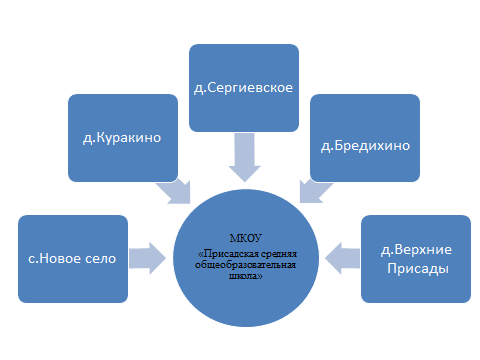 Модель школы – школа адаптивного типа.Школа создаёт максимум условий как для адаптации ребёнка к школе –через занятия с первоклассникамищадящий режим обучения в 1 классеорганизация профильного и предпрофильного образования в 9 – 11 классах,так и для адаптации школы к ребёнку – учебный план с учётом соц. заказа родителейсоздание комфортной среды для обучения и воспитания детей.Материально – техническая база.           Школа функционирует в одном двухэтажном здании, имеет центральное отопление, люминесцентное освещение, холодное и горячее  водоснабжение, канализацию.Школа располагает  классами-кабинетами, компьютерным классом,  актовым залом, столовой, спортивной площадкой, медицинским кабинетом, библиотекой, мастерской, спортивным залом. На территории школы (2 га) имеется  пришкольный участок- 0,7 га, цветник, яблоневый сад.           Техническое состояние школы вполне удовлетворительное.Актуальность, педагогическая целесообразность      Изменившиеся социально – экономическое отношение в стране требуют от ребенка, подростка, юного человека быстрой адаптации к новым условиям существования. Встает проблема: как в условиях смещения ценностного вектора от высоких идеалов к идеалам достатка, жестокой рыночной конкуренции, наживы сохранить лучшие нравственные качества подрастающего человека.      Воспитательная работа школы охватывает весь педагогический процесс, интегрируя учебные занятия, внеурочную жизнь детей, разнообразную деятельность и общение за пределами школы, влияние социально – природной, предметно – эстетической среды, непрестанно расширяющееся воспитательное пространство. Россия устремлена в будущее, в котором она будет представлять собой не только единое государство, но и единый народ, скреплённый общими ценностями духовными смыслами, общностью исторической судьбы.        В соответствии с этим должен определяться и современный национальный идеал личности, воспитанной в новой российской образовательной школе – высоконравственный, творческий, компетентный гражданин России, принимающий судьбу Отечества как свою личную, осознающей ответственность за настоящее и будущее своей страны, укоренённый в духовных и культурных традициях своего народа.        Важнейшей целью современного образования и одной из приоритетных задач общества и государства является воспитание нравственного, ответственного, инициативного и компетентного гражданина России. Духовно-нравственное развитие гражданина России – это процесс последовательного расширения и укрепления ценностно-смысловой сферы личности, формирования способности человека сознательно выстраивать и оценивать  отношение к себе, другим людям, обществу, государству, миру в целом на основе общепринятых моральных норм и нравственных идеалов, ценностных установок.       Обеспечение гражданско-патриотического и духовно-нравственного развития гражданина России является ключевой задачей современной государственной политики Российской Федерации. Законопослушность, правопорядок, доверие, развитие экономики и социальной сферы, качество труда и общественных отношений – всё это непосредственно зависит от принятия гражданином России национальных и общечеловеческих ценностей и следования им в личной и общественной жизни.         Духовно-нравственное  развитие  личности в целом является сложным многоплановым процессом. Оно неотделимо от жизни человека во всей её полноте и противоречивости, от семьи, общества, культуры, человечества в целом.          Всё это свидетельствует об актуальности гражданско-патриотического и духовно-нравственного воспитания подрастающего поколения, как двух составляющих единого целого. Свидетельствует  о необходимости работы, направленной на решение целого комплекса проблем  воспитания и развития гражданина России, как человека достойного жить в своей стране, решать её современные проблемы и строить будущее.          На решение этих проблем воспитания достойного человека и направлена Программа гражданско-патриотического и духовно-нравственного воспитания обучающихся  МКОУ «Присадская средняя общеобразовательная  школа» «Я – гражданин России». Данная Программа  разработана в соответствии с Концепцией патриотического воспитания граждан Российской Федерации и Концепцией духовно-нравственного воспитания российских школьников и рассчитана на реализацию в 2013-2018 гг.Цели и задачи программыЦели: развитие и воспитание функционально грамотной личности, человека нравственного, культурного, деятельного созидателя, гражданина, присвоившего общечеловеческие и национальные ценности.Задачи: создание системы гражданско-патриотического и духовно-нравственного воспитания детей и подростков и условий для её успешной реализации;осуществление комплекса мер по просвещению родителей в вопросах гражданско-патриотического и  духовно-нравственного становления и воспитания детей;координация действий социокультурного окружения школы при проведении мероприятий.Ценностные  установки гражданско-патриотического и духовно-нравственного развития и воспитания:Программа гражданско-патриотического и духовно-нравственного воспитания «Я – гражданин России» опирается на традиционные источники нравственности такие как:патриотизм - любовь к Родине, своему краю, своему народу, служение Отечеству;социальная солидарность - свобода личная и национальная; доверие к людям, институтам государства и гражданского общества; справедливость, милосердие, честь, достоинство;гражданственность – долг перед Отечеством, правовое государство, гражданское общество, закон и правопорядок, поликультурный мир, свобода совести и вероисповедания;семья - любовь и верность, здоровье, достаток, уважение к родителям, забота о старших и младших, забота о продолжении рода;труд и творчество - уважение к труду, творчество и созидание, целе-устремленность и настойчивость;наука - ценность знания, стремление к истине, научная картина мира;традиционные религии – представления о вере, духовности, религиозной жизни человека, ценности религиозного мировоззрения, толерантности, формируемые на основе межконфессионального диалога;искусство и литература - красота, гармония, духовный мир человека, нравственный выбор, смысл жизни, эстетическое развитие;природа - эволюция, родная земля, заповедная природа, планета Земля, экологическое сознание;человечество - мир во всем мире, многообразие и уважение культур и народов, прогресс человечества, международное сотрудничество.1.4 Основные направления деятельности по реализации программы:1. Содержательное направление.Разработка образовательных, воспитательных, социально-педагогических технологий, методов; Отбор учебного материала, способствующего формированию гражданско-патриотического и духовно-нравственного потенциала детей и подростков; Развитие деятельности ученического самоуправления в школе.2. Социально-педагогическое направление.Реализация системы просветительских и социально-педагогических мероприятий, адресованных учащимся, родителям, педагогам; Социально-психологический мониторинг с целью выявления и коррекции имеющихся отклонений в семейном воспитании и личностном развитии школьника; 3. Управленческое направление.Изучение и обобщение передового правового и социально-педагогического опыта в рамках реализации программы; Создание условий для реализации основных направлений программы; Привлечение к работе в решении поставленных задач всех существующих служб, работающих с учащимися и их родителями по вопросам правового воспитания и формированию законопослушного поведения школьников.Механизм реализации программы:Механизм реализации Программы основывается на  совершенствовании методов работы по гражданско-патриотическому и духовно-нравственному  воспитанию, координации деятельности всех школьных служб  в целях обеспечения  положительного влияния на процесс воспитания и развития личности гражданина России,  налаживания тесных  связей с социальными партнёрами, выстраивания эффективного взаимодействия с семьями обучающихся.Методы достижения поставленных целей и задач:1. Содержание программы реализуется на уроках1 – 4 классы: литературное чтение, окружающий мир, технология, музыка, изобразительное искусство, физическая культура;5 класс: литература, природоведение, технология, музыка, изобразительное искусство, физическая культура;6 – 11 классы: литература, биология, обществознание, география, физическая культура;во внеклассной работеклассный час, деловая игра, практикум, устный журнал, конкурс рисунков и газет, викторина, круглый стол, конкурс сочинений, защита проектов и др.во внешкольной работеэкскурсии, походы, встречи и др.2. На основе данной программы разработан цикл мероприятий, направленных на совместную деятельность школы, семьи и общественности  по гражданско-патриотическому и духовно-нравственному развитию и воспитанию обучающихся.Оценка эффективности реализации Программы осуществляется на основе обобщённых оценочных показателей, включающих целенаправленность воспитательного процесса, его системный, содержательный и организационный характер, обоснованность методов и использование современных технологий воспитательного воздействия. Результаты такого оценивания диагностируются с помощью мониторинговых исследований по изучению уровней воспитанности,  обученности и социализации обучающихся.Оценка личностных достижений школьников в ходе реализации Программы осуществляется с помощью Портфолио, в котором фиксируются, накапливаются и оцениваются педагогами, родителями и самими обучающимися результаты его гражданско-патриотического и духовно-нравственного развития.Прогнозируемые результаты В результате реализации программы гражданско-патриотического и духовно-нравственного развития и воспитания обучающихся должно обеспечиваться достижение обучающимися:воспитательных результатов – тех духовно-нравственных приобретений, которые получил ученик вследствие участия в той или иной деятельности (например, приобрел, участвуя в каком-либо мероприятии, некое знание о себе и окружающих, опыт самостоятельного действия, пережил и прочувствовал нечто как ценность). эффекта– последствия результата, то, к чему привело достижение результата (развитие ученика как личности, формирование его компетентности, идентичности и т.д.).При этом учитывается, что достижение эффекта - развитие личности обучающегося, формирование его социальной компетентности и т.д. становится возможным благодаря воспитательной деятельности педагога, других субъектов духовно-нравственного развития и воспитания (семьи, друзей, ближайшего окружения, общественности, СМИ и т.п.), а также собственным усилиям самого обучающегося.  Воспитательные результаты и эффекты деятельности школьников распределяются по трем уровням.Первый уровень результатов – приобретение обучающимся социальных знаний (об общественных нормах, устройстве общества, социально одобряемых и неодобряемых формах поведения в обществе и т.п.), первичного понимания социальной реальности и повседневной жизни. Для достижения данного уровня результатов особое значение имеет взаимодействие ученика со своими учителями (в основном и дополнительном образовании) как значимыми для него носителями положительного социального знания и повседневного опыта.Второй уровень результатов– получение обучающимся опыта переживания и позитивного отношения к базовым ценностям общества, ценностного отношения к социальной реальности в целом. Для достижения данного уровня результатов особое значение имеет взаимодействие обучающихся между собой на уровне класса, школы, т.е. в защищенной, дружественной просоциальной среде, в которой ребенок получает (или не получает) первое практическое подтверждение приобретенных социальных знаний, начинает их ценить (или отвергает). Третий уровень результатов – получение обучающимсяопыта самостоятельного общественного действия. Только в самостоятельном общественном действии юный человек действительно становится гражданином, социальным деятелем, свободным человеком. Для достижения данного уровня результатов особое значение имеет взаимодействие школьника представителями различных социальных субъектов  за пределами школы, в открытой общественной среде. С переходом от одного уровня результатов к другому существенно возрастают воспитательные эффекты:на первом уровне воспитание приближено к обучению, при этом предметом воспитания как учения являются не столько научные знания, сколько знания о ценностях;на третьем уровне создаются необходимые условия для участия обучающихся в нравственно-ориентированной социально значимой деятельности. Предполагаемым результатом данной духовно-нравственной воспитательной программы является формирование у детей навыков самостоятельности: самоанализа, самооценки, самоуправления. Учащиеся должны уметь анализировать свою деятельность, не бояться принимать самостоятельно решение, уметь отвечать за свои поступки, передавать свой опыт своим сверстникам.В результате реализации Программы ожидается:В учреждении, как в образовательной системе: создание системы работы по духовно-нравственному и гражданско-патриотическому воспитанию; обогащение содержания  духовно-нравственному и гражданско-патриотического воспитания; вовлечение в работу духовно-нравственному и гражданско-патриотического воспитания представителей всех субъектов образовательной деятельности. В образе выпускника: в познавательной сфере: развитие творческих способностей; в историко – краеведческой сфере: осознание ответственности за судьбу страны, формирование гордости за сопричастность к деяниям предыдущих поколений; в социальной сфере: способность к самореализации в пространстве российского государства, формирование активной жизненной позиции; знание и соблюдение норм правового государства; в духовно-нравственной сфере: осознание обучающимися высших ценностей, идеалов, ориентиров, способность руководствоваться ими в практической деятельности. Программа отражает необходимый обществу и государству социальный заказ на воспитание гражданина своей Родины, патриота с активной жизненной позицией. Конечным результатом реализации Программы должна стать активная гражданская позиция и патриотическое сознание обучающихся, как основа личности гражданина России.II. Содержание программыСовместная деятельность школы, семьи и общественностипо гражданско-патриотическому и духовно-нравственному развитию и воспитанию обучающихсяЦель: повышение педагогической культуры родителей (законных представителей)Задачи:создать условия для активного и полезного взаимодействия школы и семьи по вопросам воспитания учащихся;позитивно влиять на формирование у детей и родителей позитивных семейных ценностей;преодолевать негативные тенденции в воспитании учащихся в отдельных семьях, привлекать с целью помощи и поддержки соответствующие организации;способствовать демонстрации положительного опыта воспитания детей в семье;создавать условия для духовного общения детей и родителей;создать систему целенаправленной работы для психолого-педагогического просвещения родителей и совместного проведения досуга детей и родителей.Система работы школы по повышению педагогической культуры родителей (законных представителей) в обеспечении духовно-нравственного развития и воспитания младших школьников основана на следующих  принципах:совместная педагогическая деятельность семьи и школы, в том числе в определении основных направлений, ценностей и приоритетов деятельности школы по гражданско-патриотическому и  духовно-нравственному развитию и воспитанию школьников, в разработке содержания и реализации программ, оценке эффективности этих программ;сочетание педагогического просвещения с педагогическим самообразованием родителей;педагогическое внимание, уважение и требовательность к родителям;поддержка и индивидуальное сопровождение становления и развития педагогической культуры каждого из родителей;содействие родителям в решении индивидуальных проблем воспитания детей;опора на положительный опыт семейного воспитания.Содержание воспитательной работы:создание банка данных о семьях учащихся и потребностно-ценностной сфере детей и родителей;изучение взаимоотношений детей и родителей, атмосферы в семьях учащихся;сотрудничество с общественными и правовыми организациями с целью сохранения физического и психического здоровья и благополучия каждого ребёнка в семье;создание благоприятной атмосферы общения, направленной на преодоление конфликтных ситуаций в процессе воспитания учащихся в системе «учитель – ученик – родитель»;удовлетворение потребностей родителей в консультативной помощи психолого-социальной службы школыразностороннее просвещение родителей по вопросам психологии и педагогики, воспитания учащихся, использование активных форм просветительской деятельности;организация проведения совместного досуга родителей и учащихся;привлечение родителей к активному участию в жизни школы, формированию внутренней политики школьной жизни;демонстрация достижений родителей в воспитании детей, положительного опыта семейного воспитания;поощрение родителей, активно участвующих в жизни школыФормы внеклассной работы:родительские собрания, посещение семей учащихся;анкетирование; тематические классные часы, посвящённые истории рода и семьи;семейные праздники;спортивные состязания с участием бабушек, дедушек, отцов и матерей;календарные праздники – День Матери, 8 марта, 23 февраля, 1 сентября, День учителя, праздник вступления в школьную жизнь и т.д.;тренинги родительского взаимодействия, индивидуальные и групповые консультации, беседы с детьми и родителями;походы выходного дня, экскурсии, викторины, КВНы родительско-ученических и семейных команд, брейн-ринги, интеллектуальные марафоны родителей и детей.Используемая литература:1.Комплексная программа по гражданско-правовому и патриотическому образованию школьников "Я-гражданин России" А.Н.Овчинников, А.Б.Котков, О.В.Потехина2. Концепция духовно-нравственного развития и воспитания личности3. Основная образовательная программа начального общего образования МКОУ «Присадская СОШ»ПРИНЯТОУТВЕРЖДЕНО	решением педагогического совета МКОУ «ПрисадскаяСОШ»протокол №
от     августа  2013года ДиректорМКОУ «Присадская средняя общеобразовательная школа»  ___________Т.П.ПавликоваПриказ №   от   августа 2013гНазвание темы, раздела, занятияЦелиСодержание образованияФормы организацииобразовательного процесса1 КЛАСС1 КЛАСС1 КЛАСС1 КЛАССРОССИЯ – МОЁ ОТЕЧЕСТВОРОССИЯ – МОЁ ОТЕЧЕСТВОРОССИЯ – МОЁ ОТЕЧЕСТВОРОССИЯ – МОЁ ОТЕЧЕСТВОШирока страна моя ройная С чего начинается РодинаСформировать понятие «Родина». Дать детям первоначальное представление о своей стране, ее размерах, наименовании, историческом прошлом. Показать разнообразие  природы  и  хозяйства, подчеркнуть величие России.  Создавать условия для формирования чувства патриотизмаРассказ учителя о родной стране. Просмотр диафильмов, слайдов. Словарная работа. Чтение и беседа по рассказу С. Баруздина «Страна, где мы живем»Занятие-диалогГосударственные   символы РоссииГосударственный флаг РоссииОзнакомить детей с изображением и историей создания.  Государственного флага России. Рассказать о его значении. Продолжить патриотическое воспитание учащихсяРассказ о Государственном флаге Российской Федерации. Объяснение егосимволики. Историческое прошлое Государственного флага России, беседа о его значении. 22 августа - праздник Государственного флага России. Просмотр слайдов, репродукций картин с изображениями государственных символовКомбинированное занятиеЛетопись Отечества .Кем были наши предки?Ознакомить детей с древней историей своего народа, ее героическими страницами. Выявить необходимость ее внимательного изучения. Воспитывать любовь и уважение к историческому прошлому родной страны, своим соотечественникам. Продолжить эстетическое развитие школьниковРассказ учителя об исторических корнях русского народа местах расселения, образе жизни, нравах и обычаях наших далеких предков. Беседа об уважении к памяти соотечественников, положивших начало нашему государству.   Работа с репродукциями картин   И.   Глазунова  «Слава   предкам», В Васнецова «Богатыри», «После побоища Игоря Святославовича с половцами»Обзорное занятиеГорода России Москва - столица     нашей РодиныСформировать понятие о столице -главном городе страны. Конкретизировать представление о значении Москвы для нашего народа и государства. Развивать любознательность учащихсяРассказ учителя о главном городе нашей страны, о расположении и истории Москвы, ее памятных местах (Кремле, Красной площади, Университете и т.д.). Чтение рассказа С.  Баруздина «Главный город».  Просмотр видеофильмаОбзорное, комбинированное занятияСлед в историиВеликий князь Владимир Святой - креститель РусиРасширить знания детей об истории страны. Рассказать о Владимире Святом и о крещении Руси. Продолжить воспитание гуманистических и патриотических чувств. Активизировать познавательную деятельность учащихсяРассказ учителя о христианстве и о крещении Руси. Личность великого князя Владимира Красна Солнышка и его значение в преобразовании   древнерусского   государства. Работа   с   репродукциями   произведений – А. Рублева «Троица», И. Глазунова «Крещение Новгорода»Занятие-рассуждениеПраздничный календарь. Главные праздники страныОзнакомить детей с главными государственными и традиционными праздниками. Продолжить развитие чувства любви к своей Родине, уважения к ее истории, народным обычаям и традициям. Активизировать познавательную деятельность учащихсяРассказ учителя о праздниках: Дне независимости России, Дне Конституции, Дне Победы, Рождества Христова, Дне защитника Отечества, Международном женском дне, Празднике весны и труда, Новом годе, Дне знаний, Дне учителя и др. Просмотр видеофрагментов. Чтение стихотворений. Составление мини-рассказовОбзорное занятие Занятие-диалогИмена героев в  наших  сердцахЮ.A ГагаринИзучить жизненный путь Ю. А. Гагарина, историю его героического полета в космос. Воспитывать чувство гордости за нашу Родину и ее выдающихся сынов. Учить детей брать пример с таких людей, как Ю. А. ГагаринРассказ учителя о жизни и полете в космос Ю. А. Гагарина. Беседа о содержании и значении подвига космонавта. Словарная работа. Просмотр фотографий Ю.А. Гагарина, легендарного космического корабля «Восток», репродукций картин с их изображениямиКомбинированное занятиеЛюбимые песни моей Родины «Наш край», муз. Д.Кабалевского, сл. А ПришельцаОзнакомить детей с содержанием песни «Наш край», разучить несколько ее куплетов. Продолжить патриотическое воспитание учащихся. Развивать в них чувства дружбы и товариществаРассказ об истории создания песни. Ознакомление с содержанием текста. Прослушивание песни (аудиозапись). Беседа о чувствах, которые вызывает песня. Разучивание и исполнение нескольких куплетов. Музыкальная викторинаМузыкальная гостинаяВ картиннойгалерееИ. Шишкин «Рожь»Ознакомить учащихся с картиной И. Шишкина «Рожь». Показать величие и красоту русской природы, подвести детей к выводу о необходимости бережного к ней отношения. Продолжить художественное развитие школьниковАнализ авторского замысла и художественного своеобразия картины. Идейное содержание произведения. Беседа о чувствах, которое оно вызывает. Рассуждение о его нравственном и художественном значенииВиртуальная экскурсия по   вернисажуВОСТИТАЙ В СЕБЕ ГРАЖДАНИНАВОСТИТАЙ В СЕБЕ ГРАЖДАНИНАВОСТИТАЙ В СЕБЕ ГРАЖДАНИНАВОСТИТАЙ В СЕБЕ ГРАЖДАНИНАГражданская позиция Что значит быть гражданиномДать представление о понятии «гражданин». Формировать в детях чувство гражданского долга, продолжить воспитание чувств любви и уважения к своей Родине. Работать над развитием сферы социальных потребностейРассказ учителя о том, что значит быть истинным гражданином своей страны. Литературные иллюстрации. Исторические примеры Рассуждение о том, может ли ребенок быть настоящим гражданиномЗанятие-рассуждение. Комбинированное занятиеЧеловек и закон Что такое закон?Сформировать понятие «закон» Продолжить развитие основ правовой культуры. Конкретизировать понятие общественного долга, воспитывать чувства справедливости и ответственностиРассказ учителя о Законе, о Конституции России, о существующей в стране системе правовых отношений. Словарная работа. Беседа о том, что значит быть законопослушным гражданином. Просмотр и обсуждениевидеофильма о взаимодействии Человека и Закона. Чтение стихотворений о гражданском долгеКомбинированное занятие. Занятие-диалогМои   права   и обязанностиОсновные права и обязанности ребенкаИзучить основные права и обязанности ребенка. Продолжить работу над привитием уважения к Закону, утверждением в классном коллективе системы демократических ценностейРассказ об основных правах ребенка. Ознакомление детей с основными положениями Конвенции ООН о правах ребенка. Беседа о том, как ребенок должен реагировать на нарушение своих прав. Рассказ об основных обязанностях ребенка. Изучение правил учащихсяОбзорное,  комбинированное занятияТрудом славен человекПутешествие в город Чистоты и ПорядкаОзнакомить учащихся с основными правилами труда по самообслуживанию. Прививать детям трудолюбие, дисциплину, вырабатывать положительные привычки поведения. Развивать у них стремление совершенствовать свою деятельностьЗакрепление и систематизация имеющихся сведений по организации самообслуживания и по выполнению детьми санитарно-гигиенических правил. Словарная работа. Беседа о значении чистоты и порядка в жизни человека Организация уборки своего рабочего места, классной комнатыЗанятие-практикумУроки этики Школа   вежливостиИзучить основные правила вежливого поведения. Воспитывать в детях доброту, чуткость и гуманность. Вырабатывать положительные привычки поведения. Способствовать развитию у школьников эстетического восприятия окружающего мираРассказ учителя о речевом этикете, о правилах общения со сверстниками и взрослыми. Беседа «Волшебные слова». Чтение стихотворений о культуре поведения Дидактическая игра «Добрый волшебник»Комбинированное занятие. Занятие-размышлениеЗАКОНЫ МУДРОСТИ НАРОДНОЙЗАКОНЫ МУДРОСТИ НАРОДНОЙЗАКОНЫ МУДРОСТИ НАРОДНОЙЗАКОНЫ МУДРОСТИ НАРОДНОЙПравославное предание Рождество Господа   Бога   и Спаса   Нашего Иисуса ХристаОзнакомить детей с великим христианским праздником - Рождеством Христовым. Способствовать духовному становлению личности школьников, продолжить обогащение их чувственного опытаОзнакомление детей с историей и основами христианской религии. Рассказ о великом событии в истории христианства - Рождении Иисуса Христа. Работа с репродукцией картины А. А. Иванова «Явление Христа народу». Словарная работа. Рассуждение о духовном и культурном значении этого великого христианского праздникаЗанятие-диалогДыхание времен Красота и мудрость народного словаДать представление об основных жанрах устного народного творчества. Развивать чувство гордости за культуру своего народа, формировать устойчивое стремление постичь и воспринять ееОбзор основных жанров устного народного творчества (былин, сказок, песен, пословиц, поговорок, считалок, потешек, пестушек, закличек, приговорок, дразнилок). Связь устного народного творчества со старинными народными обычаями. Фольклорный    праздникСказка   мудростью богата «Лиса   и   журавль» (русская народная   сказка)Изучить содержание русской народной сказки «Лиса и журавль». Продолжить литературное воспитание учащихся посредством их приобщения к сокровищнице народного творчества. Развивать в детях гуманность и милосердиеИзучение русской народной сказки «Лиса и журавль». Чтение текста творческого задания: «Что было бы, если…» или «Как подружить лису с журавлем?»  Разыгрывание импровизированных сценокЗанятие-спектакльНе   зря   слово молвится.  Веселые загадки играют с нами в пряткиРазучить русские народные загадки. Работать над развитием речи, обогащать словарный запас учащихся. Расширять и совершенствовать круг культурных потребностей учащихсяРассказ учителя о древнейшем жанре устного народного творчества - народных загадках. Ознакомление с тематическими группами загадок. Упражнения на правильное прочитывание и разгадывание загадок, придумывание собственных. Проведение викторины, посвященной русским загадкамЗанятие-викторинаСекреты   русских мастеров Праздник   русской матрешкиОзнакомить учащихся с историей русской матрешки. Содействовать трудовому воспитанию и профессиональной ориентации школьников. Продолжить ознакомление детей с этикой труда, активизировать их мыслительную и творческую деятельностьОзнакомление детей с традициями игрушки и историей промысла. Разучивание стихотворений, частушекФольклорный   праздникНародный   месяцеслов «Небо - синяя крыша»Сформировать представление о народном месяцеслове. Изучить народные представления о стихии воздуха. Продолжить экологическое воспитание учащихся, развивать их изображение, стремление постичь законы природыОзнакомление детей с народным месяцесловом - эпическим собранием народных примет, пословиц, поговорок, присказок о природе и четырех стихиях. Рассказ о небе и явлениях природы, связанных с атмосферойКомбинированное занятиеРусская изба «За чаем - не скучаем!»Продолжить изучение обычаев и традиций русского народа. Охарактеризовать традицию чаепития на Руси. Вырабатывать положительные привычки поведения. Развивать любознательностьРассказ учителя об истории использования на Руси чая, о традициях русского чаепития. Беседа о русском самоваре и о тульском прянике. Пословицы и поговорки о чае и самоваре. Чтение стихотворений. Словарная работа. Конкурс рисунков тульских пряниковТворческое занятиеМОЯ МАЛАЯ РОДИНАМОЯ МАЛАЯ РОДИНАМОЯ МАЛАЯ РОДИНАМОЯ МАЛАЯ РОДИНАС чего начинается РодинаДеревенька мояДать детям представление об их родном селе.  Учить школьников ориентироваться в окружающем социуме. Вырабатывать умение руководствоваться не только ближними, но и отдаленными мотивамиРассказ учителя об истории возникновения села, основных этапах его развития, о знаменитых земляках и их достижениях. Беседа «Почему я горжусь своим селом и его жителями?»Экскурсия Нет на свете краше Тульской земли нашейКто в Туле не бывал - тот России не видал!Сформировать у детей представление о Тульской области. Развивать умение видеть логику событий и явлений, устанавливать между ними связи. Формировать адекватные представления об окружающем социумеРассказ о родном крае, его богатой истории, географическом положении, памятных местах, крупнейших городах, предприятиях, населении. Ознакомление с административной картой Тульской области. Чтение стихотворений  о Тульском крае. Словарная работа. Работа с репродукциями картин, дидактическим материаломОбзорное занятиеГоржусь историей родного края!Тула - арсенал и щит РодиныСформировать у детей представление о городе-герое Туле. Воспитывать любовь и уважение к истории Тульского края. Продолжить формирование навыков учебного трудаРассказ учителя об областном центре - древнем и всегда молодом городе-герое Туле, его исторических традициях и значении для нашей Родины. Знакомство с пословицами поговорками о Туле, любимыми песнями туляков. Работа с фотоматериалами, полиграфическими изданиями. Обсуждение проблемы возрождения семейных династий и традиций в современной жизни.Обзорное занятие.   Занятие-диалогНаши   знаменитые земляки Юный герой Александр ЧекалинОзнакомить детей с жизненным путем и подвигом А. Чекалина. Учить гордиться выдающимися земляками. Воспитывать чувство патриотизма на героическом примере подвига юного партизанаАктуализация и расширение имеющихся у детей сведений о Великой Отечественной войне и Тульском крае в ее годы. Рассказ учителя о подвиге Александра Чекалина. Беседа с учащимися о свойствах личности и чертах характера юного героя, его отношении к своей Родине, народу, семье. Составление устного рассказа-описания о подвиге героя-партизанаКомбинированное занятиеЧем славен Тульский край Филимоновские чародеиСформировать представление о филимоновской игрушке, рассказать об истории ее зарождения и производства. Расширять круг интересов школьников, развивать в них любовь к прекрасному. Формировать стремление участвовать в созидательном трудеРассказ об истории филимоновской игрушки (с Филимоново Одоевского района), художественных особенностях и способе ее изготовления. Беседа с учащимися о возрождении народных традиций в современной жизни. Словарная работа. Зарисовка образцов игрушек и рисование собственного вариантаКомбинированное, творческое занятияСОХРАНИМ НАШУ ЗЕМЛЮ ГОЛУБОЙ И ЗЕЛЁНОЙСОХРАНИМ НАШУ ЗЕМЛЮ ГОЛУБОЙ И ЗЕЛЁНОЙСОХРАНИМ НАШУ ЗЕМЛЮ ГОЛУБОЙ И ЗЕЛЁНОЙСОХРАНИМ НАШУ ЗЕМЛЮ ГОЛУБОЙ И ЗЕЛЁНОЙПрирода   родного города Целевая   прогулка    вокруг школыВыявить особенности природного окружения школы. Продолжить экологическое воспитание учащихся. Расширять кругозор школьников, формировать навыки практической деятельностиОзнакомление с природным окружением школы. Изучение наиболее характерных особенностей ландшафта, их влияния на валеологическое пространство образовательного учреждения. Сбор цветков одуванчикаЭкскурсияпо окрестностям школыЗемля просит о помощи Главные   проблемы   нашей планетыФормировать представление о глобальных   проблемах   человечества, осуществлять поиск путей их преодоления. Воспитывать у учащихся самостоятельность и ответственностьАктуализация и углубление имеющихся знаний о глобальных экологических проблемах современности. Работа с материалами периодической печати. Словарная работа. Решение проблемы: преодоление противоречий между природой и человеком, негативно влияющих на состояние окружающей средыПроблемное занятиеКрасная книга России Занесенные в Красную книгу растения нашей местностиСформировать понятие «Красная книга России». Изучить наиболее известные растения Тульского края, занесенные в Красную книгу. Продолжить экологическое воспитание учащихся. Развивать  навыки  самоконтроля  и взаимоконтроляКонкретизация имеющихся сведений об охране живой природы, рассказ о Красной книге России. Изучение наиболее известных растений Тульской области, занесенных в Красную книгу. Беседа с учащимися о способах их охраны. Работа с иллюстрациями, раздаточным дидактическим материаломОбзорное, комбинированное занятияСтань природе другом Изготовление кормушек  для птицНаучить детей   изготавливать  кормушки для птиц. Продолжить воспитание чувства любви к родной природе.  Развивать потребность в труде, вырабатывать  умения   преодолевать трудностиРассказ учителя о необходимости оказания помощи городским и кочующим птицам в холодное время года.  Изучение технологической картины изготовления простейшей кормушки. Изготовление кормушек и размещение их в школьном дворе и на прилегающей территорииЗанятие-практикумВ ЗДОРОВОМ ТЕЛЕ ЗДОРОВЫЙ ДУХ!В ЗДОРОВОМ ТЕЛЕ ЗДОРОВЫЙ ДУХ!В ЗДОРОВОМ ТЕЛЕ ЗДОРОВЫЙ ДУХ!В ЗДОРОВОМ ТЕЛЕ ЗДОРОВЫЙ ДУХ!Мотивация и пропаганда ЗОЖРазговор о правильном питанииЧто полезно есть?Наш враг сухомяткаКогда я ем, я – глух и немВыбор целей занятий на усмотрение классного руководителя  Выбор содержания  занятий на усмотрение классного руководителя  Комбинированные занятия, занятия-рассуждениеВ гостях у НеболейкиВыбор целей занятий на усмотрение классного руководителя  Выбор содержания  занятий на усмотрение классного руководителя  Праздник Профилактика употребления ПАВ Полезные привычкиВыбор целей занятий на усмотрение классного руководителя  Выбор содержания  занятий на усмотрение классного руководителя  занятие-рассуждениеАкмеологизация школьной и семейной средыУрок личных достижений «Я могу!»Выбор целей занятий на усмотрение классного руководителя  Выбор содержания  занятий на усмотрение классного руководителя  занятие-рассуждениеЧего я достиг?Выбор целей занятий на усмотрение классного руководителя  Выбор содержания  занятий на усмотрение классного руководителя  Занятие-диалогСоциализация личности на основе коммуникацииМы – первоклассники!Выбор целей занятий на усмотрение классного руководителя  Выбор содержания  занятий на усмотрение классного руководителя  КТДМои достоинстваВыбор целей занятий на усмотрение классного руководителя  Выбор содержания  занятий на усмотрение классного руководителя  занятие-рассуждениеКак заводить друзей?Выбор целей занятий на усмотрение классного руководителя  Выбор содержания  занятий на усмотрение классного руководителя  Занятие-диалогСпортивно – массовая работаЗимние забавыФормирование ЗОЖ. Активизация спортивной жизни школы. Популизация спорта и здорового образа жизни.Выбор содержания  занятий на усмотрение организатораигры и  развлечения на свежем воздухеДень здоровьяВыбор содержания  занятий на усмотрение организатораДогоняйкаВыбор содержания  занятий на усмотрение организатораспортивно-развлекательная играПДДУлица полна неожиданностейПрофилактика дорожно-транспортных происшествий и изучение ПДД. Привитие основ безопасности.Город, в котором мы живем. Основные улицы в микрорайоне школыПочему на улице опасно. Для чего надо знать и выполнять Правила дорожного движения.Безопасность на улице. Как правильно ходить по тротуару, переходить проезжую часть.беседаБезопасный маршрут от дома до школыНаиболее безопасный путь в школу и домой.Разбор конкретного маршрута.Один помогает другому (не может сам перейти улицу - попроси взрослого помочь).Дисциплина на улице – залог безопасного движения. Будь внимательным и осторожным!практикумЭкскурсия по микрорайонуПрактическое закрепление содержания 1 и 2 занятияэкскурсияОстановочный путь и скорость движенияПочему опасно внезапно выбегать на проезжую часть.Автомобиль мгновенно остановить невозможно.Остановочный путь автомобиля.Примеры дорожно – транспортных происшествий с детьми.Беседа Сюжетно-ролевая играПешеходные переходыГде можно переходить дорогу.Нерегулируемый пешеходный переход, его обозначения (дорожные знаки, разметка).Дорога с двусторонним движением. Что делать, если не успел перейти проезжую часть.Поведение пешехода, стоящего на середине проезжей части.Дорога с односторонним движением. Правила перехода дороги с односторонним движением.Беседа Практикум Где еще можно переходить дорогуПодземный и надземный пешеходный переходы, их обозначения.Дорожные знаки «Подземный пешеходный переход», «Надземный пешеходный переход».Правила перехода дороги при наличии этих переходов.Действия пешеходов при приближении транспортных средств с включенными специальными сигналами (синими проблесковыми маячками и звуковыми сиренами)Беседа Поездка на автобусе или троллейбусеКакие транспортные средства называют маршрутными?Городской маршрутный транспорт: автобусы, троллейбусы, трамваи, маршрутное такси.Остановка автобуса и троллейбуса, ее обозначение. Как правильно пройти на остановку. Правила поведения на остановке. Правила для пассажиров автобуса и троллейбуса при посадке, в салоне и при выходе.Правила перехода проезжей части после выхода из автобуса и троллейбуса.Беседа Сюжетно-ролевая играДорожные знаки и дорожная разметкаНазначение дорожных знаков и дорожной разметки.Дорожные знаки: «Пешеходный переход», «Подземный пешеходный переход», «Надземный пешеходный переход», «Место остановки автобуса и (или) троллейбуса», «Место остановки трамвая»», «Движение пешеходов запрещено», «Дорожные работы» (всего 7 знаков).Беседа Где можно и где нельзя игратьОпасность игр рядом с проезжей частью, в местах дорожных работ, в транспорте. Места для игр и езды на самокатных средствах и т.д. что делать, если мяч выкатился на проезжую часть.Беседаигра2 КЛАСС2 КЛАСС2 КЛАСС2 КЛАССРОССИЯ – МОЁ ОТЕЧЕСТВОРОССИЯ – МОЁ ОТЕЧЕСТВОРОССИЯ – МОЁ ОТЕЧЕСТВОРОССИЯ – МОЁ ОТЕЧЕСТВОШирока страна моя родная Родина   любимая мояРасширять в представлении детей понятие «Родина». Углубить имеющиеся представление о своей стране, ее наименовании,    историческом    прошлом.  Показать разнообразие природы.    Подчеркнуть   величие   России. Создавать условия для формирования чувства патриотизмаРассказ учителя о родной стране, ее просторах, огромных природных богатствах, о городах и селах. Просмотр видеофильма. Чтение стихотворений о Родине Работа с иллюстрацией картины П. Д. Корина «Моя Родина». Словарная работа. Рассуждение о величии природы родной страныОбзорное занятие   Занятие-диалогГосударственные символы РоссииГосударственный герб РоссииОзнакомить детей с изображением и историей    Государственною    герба России. Рассказать о его значении. Продолжить патриотическое воспитание учащихсяРассказ о Государственном гербе Российской Федерации. Объяснение его символики Историческое прошлое герба России. Беседа о его значении. Просмотр слайдов, репродукций, картин с изображениями государственных символовКомбинированное занятиеЛетопись ОтечестваСлово о  поле КуликовомПродолжить ознакомление детей с древней историей своего народа, ее героическими страницами. Дать представление о Куликовском сражении, его историческом значении. Воспитывать любовь и уважение к историческому прошлому родной страны, к своим соотечественникамРассказ учителя о Куликовской битве. Беседа об уважении к памяти соотечественников, пожертвовавших жизнью ради защиты своей Родины. Работа с репродукциями картины М. И. Авилова «Поединок на Куликовом поле», иллюстрациями В. П. Криворучко, С.М. Харламовой, В. Г. ХорошиловаОбзорное, комбинированное занятиеСлед в истории Петр ВеликийРасширить знания детей об истории страны. Рассказать об императоре Петре 1 и его преобразованиях. Продолжить воспитание у учащихся чувства патриотизма. Активизировать их познавательную деятельностьРассказ учителя о преобразованиях Петра. Личность великого императора и его значение в истории России. Работа с репродукцией картины В. А. Серова «Петр I». Чтение фрагментов из поэмы А С Пушкина «Полтава»Занятие-рассуждениеПраздничный календарь День защитника ОтечестваСоставить представление о Российской армии - защитнице нашей страны. Воспитывать у детей чувство гордости за российских воинов, желание быть похожими на них. Продолжить формирование чувства любви к Родине, уважения к ее истории. Активизировать познавательную деятельность учащихсяРассказ об истории и славных боевых традициях Российской армии. История возникновения праздника «День защитника Отечества». Современная армия и ее роль в защите народа и государства. Просмотр фрагмента видеофильма. Чтение стихотворений об армии. Рассуждение о качествах характера, необходимых защитнику своей РодиныЗанятие-диалогИмена героев - в наших сердцах.Александр МатросовИзучить жизненный путь А. Матросова, историю его подвига. Воспитывать чувство гордости за нашу Родину и ее выдающихся сынов. Учить детей брать пример с таких людей, как А. МатросовРассказ учителя о жизни и подвиге А. Матросова. Беседа о значении его героического поступка. Просмотр фотографий, репродукций, картин с изображением А. Матросова. Чтение стихотворений, посвященных подвигу молодого бойца. Словарная работаКомбинированное занятиеБлокнот    экскурсовода Путешествие по МосквеРасширить знания учащихся о Москве - самом большом и главном городе нашего государства. Пробуждать у детей желание больше узнавать о своей стране. Воспитывать чувства гордости за свою Родину, любви и уважения к ее историиЗаочное путешествие по культурным и историческим местам современной Москвы (Александровский сад.Старый Арбат, Государственная библиотека, Абрамцево, Останкино). Просмотр фотографий и репродукций картин о Москве. Работа с физической картой России. Составление схемы путешествияИгра-путешествиеЛюбимые песни моей Родины«Наша школьная страна», муз Ю. Чичкова, сл. К. ИбряеваОзнакомить детей с содержанием песни Ю. Чичкова и К.Ибряева «Наша школьная страна», разучить несколько ее куплетов. Продолжить патриотическое воспитание учащихся. Развивать чувство дружны и товариществаРассказ об истории создания песни. Ознакомление с содержанием текста. Прослушивание песни (аудиозапись). Беседа о чувствах, которые она вызывает. Разучивание и исполнение нескольких куплетов Музыкальная викторинаМузыкальная гостинаяВ    картинной галерееА. А. Рылов «В голубом    просторе»Ознакомить   учащихся   с   картиной А.А. Рылова «В голубом просторе». Показать сдержанность и красоту северной русской природы, подвести детей к выводу о необходимости бережного к ней отношения.   Продолжить художественное развитие школьниковАнализ авторского замысла и художественного своеобразия картины. Идейное содержание произведения. Беседа о чувствах, которые оно вызывает. Рассуждение о его нравственном и художественном значении. Составление рассказа-описанияВиртуальная экскурсия по   вернисажуВОСТИТАЙ В СЕБЕ ГРАЖДАНИНАВОСТИТАЙ В СЕБЕ ГРАЖДАНИНАВОСТИТАЙ В СЕБЕ ГРАЖДАНИНАВОСТИТАЙ В СЕБЕ ГРАЖДАНИНАГражданская позиция Что значит слово «демократия»?Дать детям представление о понятии «демократия».   Формировать  у  них чувство гражданского долга, развивать правовую культуру. Работать над развитием сферы социальных потребностейРассказ учителя о том, что такое демократия. Литературные иллюстрации. Исторические примеры. Беседа «Демократические отношения в групповом коллективе». Рассуждение о том, может ли нормально жить, учиться и развиваться ребенок в обществе, в котором отсутствуют демократические отношенияКомбинированное занятие. Занятие-размышлениеЧеловек и законЗачем нужна властьСформировать понятия «государство»и «власть». Продолжитьразвитие основ правовой культуры. Конкретизировать понятие общественного долга, воспитывать чувства справедливости и ответственностиРассказ учителя о государственной власти и о взаимоотношениях граждан и властных структур. Словарная работа. Беседа о том, для чего нужна власть. Просмотр и обсуждение видеофильма о ветвях власти. Чтение стихотворений о гражданском долгеКомбинированное занятие. Занятие-диалогМои   права   и обязанности Может ли жить человек, не имея правПродолжить изучение основных прав и обязанностей ребенка. Расширить представление   о   правах   человека.  Продолжить работу над утверждением в классном коллективе системы демократических ценностейАктуализация знаний об основных правах ребенка.  Ознакомление детей с основными правами человека.  Беседа о том, может ли человек достойно жить, не обладая правами.  Рассказ о российских и международных органах по защите прав человека.  Продолжение изучения правил учащихсяОбзорное, комбинированное занятияУчимся   жить среди людей Вредные   привычки в жизни человекаОзнакомить   детей   с   негативным влиянием  на  их развитие вредных привычек курения, употребления алкоголя, токсических и наркотических веществ, сквернословия.  Продолжить формирование целостного представления о жизни, современном обществе. Расширять представления учащихся о культуре повеленияИзучение пагубного воздействия вредных привычек на процессы формирования личности человека.  Просмотр видеофильма Дидактическая игра «Вежливое слово».  Беседа о необходимости соблюдения общепринятых правил повеления и поддержания здорового образа жизни. Сюжетно-ролевая игра «Умей сказать "нет!"»Комбинированное занятие    Дидактическая играТрудом славен человекПрофессии работников школыОзнакомить учащихся с основными профессиями сотрудников школы, раскрыть их значение. Прививать детям трудолюбие, дисциплину, вырабатывать положительные привычки в поведенииЗакрепление и систематизация имеющихся сведений о профессиях. Рассказ об основных профессиях служащих и рабочих в школе. Беседа о значения труда в жизни человека. Организация уборки закрепленной за классом территорииПрактикумУроки этикиПравила поведения ребенка в   общественных местахИзучить основные правила поведения детей в общественных местах. Вырабатывать положительные привычки поведения. Воспитывать у учащихся доброту, чуткость и гуманностьРассказ учителя о правилах поведения детей в общественных местах. Беседа «Почему необходимо соблюдать правила поведения». Чтение стихотворений о культуре поведения. Размышление об ответственном отношении к общепринятым нормам поведения. Дидактические игры «В театре», «В музее», «В библиотеке»Комбинированное занятие. Занятие-размышлениеМиру-мир! Люди разных цветов радугиСформировать представление о расах и народах планеты. Воспитывать у школьников ответственность за благополучие всех людей, живущих на планете, за безопасность и радость жизни на Земле. Формировать основы толерантности и взаимопониманияРассказ о расах и о различных народах планеты. Ознакомление детей с картой населения Земли и с картой населения России. Просмотр видеофрагментов фильма о расах и населении Земли. Конкурс рисунков «Дружат дети всей планеты!»Творческое занятиеЗАКОНЫ МУДРОСТИ НАРОДНОЙЗАКОНЫ МУДРОСТИ НАРОДНОЙЗАКОНЫ МУДРОСТИ НАРОДНОЙЗАКОНЫ МУДРОСТИ НАРОДНОЙПравославное предание Светлое   Христово  ВоскресеньеОзнакомить детей с великим христианским праздником - Светлым Христовым Воскресеньем. Способствовать духовному становлению личности школьников, продолжить обогащение их чувственного опытаАктуализация знаний об истории и основополагающихпринципах христианской религии. Рассказ о великом событии в истории христианства - Воскресении Иисуса Христа, о зарождении праздника и установлении традиций. Работа с репродукцией картины Н.Н.Ге «Распятие». Словарная работа. Рассуждение о духовном и культурном значении великого христианского праздникаЗанятие-диалогДыхание   временКоляда - праздник восточных славянДать детям представление о традиционном славянском обрядовом празднике - Коляде, народных традициях, связанных с ним. Развивать чувство гордости за культуру своего народа, формировать устойчивое стремление постичь и воспринять ееРассказ о народном празднике Коляда, его истории, о традициях, связанных с ним. Ознакомление с содержанием колядок, разучивание и исполнение нескольких из них. Русские народные игры и потешкиФольклорный   праздникСказка мудростью богата «Кот - серый лоб, козел да баран» (русская народная сказка)Изучить содержание русской народной сказки «Кот - серый лоб, козел да баран». Продолжить литературное воспитание учащихся посредством их приобщения к сокровищнице народного творчества. Развивать в детях гуманность, справедливость и милосердиеИзучение содержания русской народной сказки «Кот - серый лоб, козел да баран». Чтение текста по ролям. Словарная работа. Выполнение творческого задания «Что было бы, если...» (изменение детьми финала сказочного сюжета). Разыгрывание импровизированных сценокЗанятие-спектакльНе зря слово молвится Считалки-считалочкиРазучить считалки, которые в прошлом использовались детьми во время игр и забав. Работать над развитием речи, обогащать словарный запас. Расширять и совершенствовать круг культурных потребностей учащихсяРассказ учителя об одном из жанров устного народного творчества - считалках. Ознакомление с тематическими группами считалок. Упражнения на правильное их прочитывание и произношение. Придумывание собственных считалок. Проведение викторины, посвященной русской считалкеЗанятие-викторинаСекреты   русских мастеровЧудо   золотой ХохломыОзнакомить учащихся с историей народного промысла и особенностями хохломской росписи. Содействовать трудовому воспитанию и профессиональной ориентации школьников. Продолжить ознакомление детей с эстетикой труда, активизировать их мыслительную и творческую деятельностьРабота с иллюстрациями и наглядным материалом Ознакомление детей с традициями производства и историей промысла. Разучивание тематических стихотворений и частушекФольклорный   праздникРусская изба Необычные истории самых обычных вещейПродолжить изучение обычаев русского народа. Охарактеризовать традиционные предметы народного быта (орудия труда, утварь, костюм, посуду, мебель). Вырабатывать положительные привычки поведения. Развивать любознательностьРассказ учителя об истории использования предметов русского народного быта, связанных с определенными традициями. Работа с пословицами и поговорками, с репродукцией картины В. Васнецова «Базар». Чтение стихотворений. Словарная работа. Творческий конкурс рисунков русского народного мужского и женского костюмаТворческое занятиеМОЯ МАЛАЯ РОДИНАМОЯ МАЛАЯ РОДИНАМОЯ МАЛАЯ РОДИНАМОЯ МАЛАЯ РОДИНАС чего начинается Родина Старина земли ТульскойРасширить представление детей об их родном городе, изучить важнейшие события его исторического прошлого. Вырабатывать у учащихся умение руководствоваться не только ближними, но и отдаленными мотивамиОзнакомление с экспозицией музея. Рассказ учителя (экскурсовода) о важнейших событиях из исторического прошлого земли, на которой в настоящее время расположена Тула. Беседа «Почему я горжусь историей родного края?»Экскурсия в музей   г. ТулаПамятные места ТулыОбогатить представление детей о памятных местах своей родины. Рассказать о памятниках. Продолжить воспитание подрастающего поколения на героических традициях русского народа.Ознакомление с памятными местами. Актуализация имеющихся знаний о Великой Отечественной войне Рассказ  об истории создания памятников, их символике, художественных особенностях и значении для сохранения памяти о погибших воинах. Чтение стихотворений о воинах - защитниках Родины. Составление устного сочинения «Я не бывал на той войне...»ЭкскурсияНет на свете краше Тульской земли нашей!Чем знаменита земля Тульская?Расширять у детей представление о Тульской области. Рассказать о прославленных земляках, достопримечательностях и памятных местах родного края. Развивать умение видеть логику событий и явлений, устанавливать между ними связиРассказ учителя о прославленных земляках, достопримечательностях и памятных местах родного края. Работа с физической картой Тульской области. Чтение стихотворений о Тульском крае. Словарная работа. Работа с репродукциями картин, дидактическим раздаточным материаломОбзорное занятиеНаши знаменитые земляки.В Д Поленов - выдающийсярусский живописецОзнакомить детейс жизненным и творческим путем В. Д. Поленова. Раскрыть самобытность и значение его творчества. Учить детей гордиться выдающимися землякамиРассказ учителя о жизни и творчестве В.Д. Поленова. Работа с репродукциями картин «Бабушкин сад», «У ворот усадьбы», «У ворот старого парка». Работа с художественной фотографией здания церкви Спаса Нерукотворного (Абрамцево), построенной по проекту художника. Беседа с учащимися о значении творчества выдающегося пейзажиста для русской живописиКомбинированное занятиеЧем славен Тульский крайБелы в Белеве кружева.Сформировать представление о кружевных полотнах, изготовляемых мастерицами г. Белева. Рассказать об истории производства белевских кружев. Расширять круг интересов школьников, развивать в них любовь к прекрасному. Формировать стремление участвовать в созидательном трудеРассказ о белевском кружеве, мастерицах-коклюшечницах и о старинном способе изготовления кружевного полотна. Беседа с учащимися о возрождении народных традиций в современной жизни. Словарная работа Рассматривание образцов и фотографий изделий. Зарисовка образцов кружевКомбинированное, творческое занятиеСОХРАНИМ НАШУ ЗЕМЛЮ ГОЛУБОЙ И ЗЕЛЁНОЙСОХРАНИМ НАШУ ЗЕМЛЮ ГОЛУБОЙ И ЗЕЛЁНОЙСОХРАНИМ НАШУ ЗЕМЛЮ ГОЛУБОЙ И ЗЕЛЁНОЙСОХРАНИМ НАШУ ЗЕМЛЮ ГОЛУБОЙ И ЗЕЛЁНОЙМой светлый край берез Сокровища подземных королейИзучить полезные ископаемые родного края. Углубить знания учащихся об особенностях природы Тульской области. Укреплять чувства любви к родному краю, ответственности за его будущее. Развивать целенаправленное восприятие учебной информацииРассказ учителя о полезных ископаемых, природных богатствах родного края, местах их залегания, способах добычи и использования. Ознакомление с картой полезных ископаемых Тульской области. Чтение стихотворений о «сокровищах подземных королей». Работа с образцами минералов, дидактическим раздаточным материаломОбзорное, комбинированное занятияНас в любое время года учит мудрая природа Народные приметы о зимней погодеИзучить народные приметы погоды, связанные с состоянием атмосферы в зимнее время года. Развивать чувство любви к родной природе. Формировать интерес к изучению окружающего мираАктуализация имеющихся знаний о народном месяцеслове и о приметах погоды. Изучение народных примет погоды, связанных с зимой. Словарная работа. Беседа о многообразии связей и о единстве природных компонентовЗанятие-рассуждениеЗнакомые    незнакомцы Познакомьтесь поближе: лось!Расширить  представление  о  диких животных. Тульского края Рассказать о крупнейшем представителе фауны Тульской области - лосе .Воспитывать любовь ко всему живому на Земле.  Учить бережному отношению к окружающей природеАктуализация знаний о животном мире Тульского края. Рассказ о лосе, его внешнем виде, местах обитания, повадках и образе жизни. Просмотр видеофильма. Работа с художественными иллюстрациями. Викторина «Дикие животные Тульской области»Комбинированное занятие Занятие-викторинаМир удивительных открытийОбитатели муравьиного   городаИзучить особенности и образ жизни лесных муравьев. Раскрыть их значение в природе.   Развивать в детях стремление изучать закономерности, существующие в живой природе, бережно относиться к ее компонентамРассказ учителя о типичных представителяхмира насекомых - лесных муравьях. Осмотр муравейника и наблюдение за его обитателями в ближайшем лесном массиве. Беседа о пользе муравьев Ограждение крупных муравейниковЗанятие-исследованиеЗемля просит о помощи Как человек воздействует на природуРасширить представление школьников о глобальных проблемах человечества. Изучить способы и масштабы воздействия   человека   на  природу. Рассказать о его негативных последствиях. Воспитывать у учащихся самостоятельность и ответственностьАктуализация и углубление имеющихся знаний о глобальных экологических проблемах современности. Рассказ о способах, масштабах и негативных последствиях воздействия человека на природу. Работа с материалами периодической печати. Словарная работа. Решение проблемы как человеку обеспечить научно-технический прогресс, сохранив природу ЗемлиПроблемное занятиеКрасная книга РоссииХищные звери, занесенные в Красную книгуРасширить понятие «Красная книга России» . Изучить наиболее известных хищных животных Тульского края, помещенных в Красную книгу. Продолжить экологическое воспитание учащихся. Развивать навыки самоконтроля и взаимоконтроляКонкретизация имеющихся сведений об охране живой природы, рассказ о Красной книге России. Изучение наиболее известных хищных животных Тульской области, занесенных в Красную книгу. Беседа с учащимися о способах их охраны. Работа с иллюстрациями, раздаточным дидактическим материаломОбзорное, комбинированное занятияСтань природе другом!Ухаживаем   закомнатнымирастениямиСформировать понятия «декоративные растения» и «комнатные растения».   Изучить особенности распространенных    комнатных    растений. Научить детей за ними ухаживать. Продолжить воспитание чувства любви к родной природе Развивать потребность в трудеРассказ учителя о декоративных и комнатных растениях, о способах и правилах ухода за ними. Рассматривание растений. Отработка навыков ухода за комнатными растениямиЗанятие-практикумВ ЗДОРОВОМ ТЕЛЕ ЗДОРОВЫЙ ДУХ!В ЗДОРОВОМ ТЕЛЕ ЗДОРОВЫЙ ДУХ!В ЗДОРОВОМ ТЕЛЕ ЗДОРОВЫЙ ДУХ!В ЗДОРОВОМ ТЕЛЕ ЗДОРОВЫЙ ДУХ!Мотивация и пропаганда ЗОЖ Чистота - залог здоровья.Безобидна ли неряшливость?Федорино горе.Выбор целей  занятий на усмотрение классного руководителя  Выбор содержания  занятий на усмотрение классного руководителя  Комбинированные занятия, занятия-рассуждениеЧистюли Выбор целей  занятия на усмотрение классного руководителя  Выбор содержания  занятия на усмотрение классного руководителя  Сюжетно-ролевая играПрофилактика употребления ПАВ Полезные привычкиВыбор целей  занятия на усмотрение классного руководителя  Выбор содержания  занятия на усмотрение классного руководителя  занятие-рассуждениеАкмеологизация школьной и семейной среды Урок личных достижений «Я могу!»Выбор целей  занятий на усмотрение классного руководителя  Выбор содержания  занятий на усмотрение классного руководителя  занятие-рассуждениеЧего я достиг?Выбор целей  занятий на усмотрение классного руководителя  Выбор содержания  занятий на усмотрение классного руководителя  Занятие-диалогСоциализация личности на основе коммуникации Доброе слово и кошке приятноВыбор целей  занятий на усмотрение классного руководителя  Выбор содержания  занятий на усмотрение классного руководителя  КТДНаши достоинстваВыбор целей  занятий на усмотрение классного руководителя  Выбор содержания  занятий на усмотрение классного руководителя  занятие-рассуждениеДружба в нашем классе.Выбор целей  занятий на усмотрение классного руководителя  Выбор содержания  занятий на усмотрение классного руководителя  Занятие-диалогСпортивно – массовая работаЗимние забавыФормирование ЗОЖ. Активизация спортивной жизни школы. Популизация спорта и здорового образа жизни.Выбор содержания  занятий на усмотрение организатораигры и  развлечения на свежем воздухеДень здоровьяВыбор содержания  занятий на усмотрение организатораДогоняйкаВыбор содержания  занятий на усмотрение организатораспортивно-развлекательная играПДДДорога, ее элементыПрофилактика дорожно-транспортных происшествий и изучение ПДД. Привитие основ безопасностиЭлементы дороги: проезжая часть, тротуар. Поребрик. Как правильно ходить по тротуаруБеседа Безопасный путь в школуСоставление схемы безопасного маршрута «дом-школа - дом».Практикум Где можно и где нельзя игратьОпасность игр рядом с проезжей частью.Внимание и осторожность при игре во дворе дома.Беседа Пешеходные переходы.Где можно переходить дорогу. Виды пешеходных переходов на проезжей части. Правила перехода.Беседа Сюжетно-ролевая играПерекрестки 	Что такое перекресток. Типы перекрестков. Типы перекрестков в микрорайоне школыПрактикумРегулируемые и нерегулируемые перекресткиОбозначение пешеходного перехода на перекрестке. Правила перехода проезжей части на нерегулируемом перекрестке. Опасные ситуации. Сигналы светофора. Правила перехода проезжей части на регулируемом перекресткеСюжетно-ролевая играНа перекресткеОтработка практических навыков перехода проезжей части на перекресткеПрактикум Ты велосипедистОбщее устройство велосипеда. Правила безопасной езды для юных велосипедистов.Практикум3 КЛАСС3 КЛАСС3 КЛАСС3 КЛАССРОССИЯ – МОЁ ОТЕЧЕСТВОРОССИЯ – МОЁ ОТЕЧЕСТВОРОССИЯ – МОЁ ОТЕЧЕСТВОРОССИЯ – МОЁ ОТЕЧЕСТВОШирока страна моя родная Страна, в которой я живуЗакрепить и расширить имеющиеся у детей знания о своей Родине, ее отличительных особенностях от других стран мира. Развивать у учащихся любознательность. Продолжить воспитание чувства патриотизмаРассказ учителя о географическом положении, народах, городах и уникальных природных объектах России. Просмотр видеофильма. Чтение рассказов и стихотворений о Родине. Словарная работа. Знакомство с репродукцией картины В. Я. Юкина «Осень у школы». Рассуждение о том, что отличает Россию от других стран мираЗанятие-диалогГосударственные символы РоссииГосударственный  гимн РоссииОзнакомить учащихся с содержание текста и историей создания Государственного гимна России. Рассказать о его предназначении, научить, как вести себя при его исполнении. Разучить 1-2 куплета. Продолжить воспитание чувства любви к своей РодинеРассказ о Государственном гимне России, его предназначении. Прослушивание гимна. Объяснение содержания и особенностей музыкального строя. Разучивание текста гимна (1-2 куплета) и его исполнениекомбинированное занятиеЛетопись Отечества БородиноОзнакомить детей с героической страницей в истории Родины - Отечественной войной 1812 г, ее героями. Рассказать о Бородинском сражении. Воспитывать любовь и уважение к историческому прошлому родной страны, к своим соотечественникамРассказ учителя об Отечественной войне 1812 года. Знакомство с историческими лицами эпохи. Работа с иллюстрациями. Прослушивание стихотворения М.Ю. Лермонтова «Бородино», беседа по его содержанию. Просмотр видеофильмаОбзорное, комбинированное занятияСлед в историиАлександрНевскийРасширить знания детей об истории страны. Рассказать о великом князе Александре Невском и его значении в истории Отечества. Дать представление об отражении агрессии рыцарей Тевтонского ордена и о Ледовом побоище. Продолжить воспитание чувств патриотизма и гражданского долга. Активизировать познавательную деятельность учащихсяРассказ учителя об исторической эпохе ХIII в., о личности Александра Невского и его роли в победе над рыцарями-крестоносцами. Беседа о мужестве и самоотверженности защитников Родины. Работа с репродукцией картины П.Д. Корина «Александр Невский». Рассуждение о преемственности подвига великого князя, об исторических связях поколенийЗанятие-рассуждениеПраздничный календарь Великий праздник ПобедыОзнакомить детей с историей и значением всенародного праздника «День Победы», продолжить формирование чувств патриотизма и любви к Родине, готовности к ее защите. Активизировать познавательную деятельность учащихсяРассказ о Великой Отечественной войне и великом празднике - Дне Победы. Чтение рассказов, разучивание стихотворений о Дне Победы. Работа с репродукцией картины Е.Е.Моисеенко «Победа». Конкурс детских рисунков по данной темеКомбинированное, творческое занятияИмена героев - в наших сердцах!Неустрашимые воины Пересвет и ОслябаРасширить представление детей о Куликовском сражении. Рассказать о Пересвете и Ослябе, их подвиге. Воспитывать чувство гордости за нашу Родину и ее выдающихся сынов. Учить детей брать пример с таких людей, как воины-иноки Пересвет и Осляба. Актуализация и углубление знаний учащихся о Куликовской битве. Рассказ учителя о жизни и подвиге иноков Пересвета и Ослябы. Беседа о содержании и значении их подвига. Словарная работа. Просмотр репродукций картин с изображением Куликовского побоища, поединка Пересвета с Челубеем (М.И. Авилов «Поединок на Куликовом поле»)Комбинированное занятиеЛюбимые песни моей Родины«С чего начинается Родина?», муз. В. Баснера, сл. М. МатусовскогоОзнакомить детей с содержанием песни «С чего начинается Родина?» Разучить несколько ее куплетов. Продолжить патриотическое воспитание учащихся. Развивать в них чувство дружбы и товарищества, воспитывать уважение к связям поколенийРассказ об истории создания песни Ознакомление с содержанием текста. Прослушивание песни (аудиозапись). Беседа о чувствах, которые она вызывает. Разучивание и исполнение нескольких куплетов. Музыкальная викторинаМузыкальная гостинаяВ картиннойгалерееВ. Д. Поленов«МосковскийдворикОзнакомить учащихся с картиной В.Д. Поленова «Московский дворик». Подчеркнуть скромную красоту и своеобразие жизни старой Москвы. Расширить представление детей об исторической эпохе XIX века. Продолжить художественное развитие школьниковРассказ о знаменитом русском живописце В.Д.Поленове, его творчестве. Анализ авторского замысла и художественного своеобразия картины Идейное содержание произведения. Беседа о чувствах, которые оно вызывает. Рассуждение о его нравственном и художественном значении. Составление рассказа-описанияВиртуальная экскурсия по вернисажуВОСТИТАЙ В СЕБЕ ГРАЖДАНИНАВОСТИТАЙ В СЕБЕ ГРАЖДАНИНАВОСТИТАЙ В СЕБЕ ГРАЖДАНИНАВОСТИТАЙ В СЕБЕ ГРАЖДАНИНАГражданская позиция Что такое правовое государство?Дать детям представление о понятиях «государство» и «правовое государство». Формировать чувство гражданского долга, развивать правовую культуру Работать над развитием сферы социальных потребностей школьниковРассказ учителя о том, что такое государство и что такое правовое государство Литературные иллюстрации Исторические примеры. Беседа «Какие типы государств мы знаем» Рассуждение о том, может ли нормально жить, учиться и развиваться ребенок в неправовом государствеЗанятие-рассуждение. Комбинированное занятиеЧеловек и законПравонарушение и преступлениеСформировать представления о понятиях «правонарушение» и «преступление». Продолжить развитие основ правовой культуры. Конкретизировать понятие общественного долга. Воспитывать чувства справедливости и ответственностиРассказ учителя о видах правонарушений и преступлений. Словарная работа. Беседа о том, в чем состоит между ними разница Просмотр и обсуждение видеофильма. Чтение стихотворений о гражданском долгеКомбинированное занятие Занятие-диалогМои права и обязанностиОсновные обязанностишкольникаПродолжить изучение основных прав и обязанностей школьника. Расширить представление о правах человека. Продолжить работу над утверждением в классном коллективе системы демократических ценностейАктуализация знаний об основных правах ребёнка. Ознакомление детей с основными обязанностями школьника. Беседа о том, для чего и как необходимо выполнять свои обязанности. Работа с дидактическим раздаточным материалом. Деловая игра «Обязанности школьника»Обзорное, комбинированное занятияУчимся  жить среди людей.Покидая родной домОзнакомить детей с социальным явлением - вынужденными миграциями населения. Рассказать о правах беженцев. Продолжить формирование целостного представления о жизни, современном обществе. Расширять представления учащихся о культуре поведенияРассказ учителя о вынужденной миграции населения и о правах беженцев. Просмотр видеофильма. Работа с иллюстрациями, материалами прессы. Ролевая игра «Помощь покинувшим родной дом»Комбинированное занятие    Дидактическая играТрудом славен человекДля чего человеку работа?Ознакомить учащихся с основными рабочими профессиями, раскрыть их значение Решить вопрос «Для чего человеку нужна работа?» Прививать детям трудолюбие, дисциплину, вырабатывать положительные привычки поведенияЗакрепление имеющихся сведений о профессиях и ознакомление с основными рабочими специальностями. Литературные иллюстрации Беседа о значении труда в жизни человека. Решение проблемы «Может ли человек полноценно жить без работы?»Проблемное занятиеУроки этики.Береги честь смолодуСформировать понятия «честь» и «честный человек». Воспитывать в учащихся доброту, чуткость и гуманность. Вырабатывать положительные привычки поведенияРассказ учителя о чести и о людях чести. Беседа «Почему необходимо беречь честь смолоду?». Чтение фрагментов из произведений А.С. Пушкина. Размышление о том, как стать честным человеком и сохранить свою честь в течение жизниКомбинированное занятие. Занятие-размышлениеМиру - мир! Бумажные журавликиИзучить историю ядерных бомбардировок японских городов Хиросимы и Нагасаки. Воспитывать у школьников стремление к миру, ответственность за благополучие всех людей, живущих на планете Земля, за безопасность и радость жизни. Формировать основы толерантности и взаимопониманияРассказ о бомбардировках Хиросимы и Нагасаки, о размерах трагедии японского народа. Ознакомление детей с последствиями ядерной войны.   Просмотр видеофрагментов.  Беседа «Японский бумажный журавлик - детский символ мира и счастья». Творческий конкурс «Бумажный журавлик»Творческое занятиеШкольный музейУстав - закон школьной жизниСформировать представление о школьном Уставе. Изучить его основные положения. Формировать у школьников сферу социально значимых потребностей, развивать стремление к выполнению ученического долгаАктуализация знаний об истории создания школы и школьных традициях. Рассказ об Уставе школы, изучение его важнейших положений Решение проблемной ситуации: ученик следует правилам Устава, но одновременно «подводит» своего близкого другаПроблемное занятиеЗАВЕТЫ МУДРОСТИ НАРОДНОЙЗАВЕТЫ МУДРОСТИ НАРОДНОЙЗАВЕТЫ МУДРОСТИ НАРОДНОЙЗАВЕТЫ МУДРОСТИ НАРОДНОЙПравославное предание Сретение ГосподнеОзнакомить детей с великим христианским праздником - Сретением Господним. Способствовать духовному становлению личности школьников, продолжить обогащение их чувственного опытаАктуализация знаний об истории и основополагающих принципах христианской религии. Рассказ о великом событии в истории христианства - Сретении Господа Бога Нашего Иисуса Христа, о зарождении праздника и установлении традиций Словарная работа. Рассуждение о духовном и культурном значении великого христианского праздникаЗанятие-диалогДыхание времениОбрядовый народный праздник МасленицаДать детям представление о традиционном славянском обрядовом празднике - Масленице, народных традициях, связанных с ним. Развивать чувство гордости за культуру своего народа, формировать устойчивое стремление постичь и воспринять ееРассказ о народном празднике- Масленице, его истории, о традициях, связанных с ним. Работас репродукцией картины Б. М.   Кустодиева«Масленица». Ознакомление с содержанием обрядовых песен, разучивание и исполнение нескольких куплетов. Русские народные игры и потешкиФольклорный праздникСказка мудростью богата «Хаврошечка» (русская народная сказка)Изучить русскую народную сказку «Хаврошечка». Продолжить литературное воспитание учащихся посредством их приобщения к сокровищнице народного творчества. Развивать в детях гуманность, справедливость и милосердиеИзучение русской народной сказки «Хаврошечка».  Чтение текста по ролям. Словарная работа. Выполнение творческого задания «Что было бы, если...» (изменение детьми финала сказочного сюжета). Разыгрывание импровизированных сценокЗанятие-спектакльПесня - души народа«Во поле орешина» (русская народная   песня)Ознакомить детей с русской народной песней «Во поле орешина», разучить несколько куплетов. Продолжить развитие чувства любви и уважения к народным музыкальным традициям. Способствовать эмоциональному развитию школьниковОзнакомление детей с русской народной песней «Во поле орешина». Беседа о ее содержании и назначении Прослушивание аудиозаписи. Разучивание нескольких куплетов и их исполнениеМузыкальная гостинаяНе  зря  слово молвится Задорные дразнилкиСформировать представление о дразнилках как жанре устного народного творчества. Разучить несколько дразнилок. Работать над развитием речи, обогащать словарный запас учащихся Расширять и совершенствовать круг их культурных потребностейРассказ учителя об одном из жанров устного народного творчества - дразнилках. Ознакомление с их тематическими группами. Упражнения на их правильное прочитывание и произношение Придумывание собственных дразнилок Проведение викторины, посвященной русскому народному творчествуЗанятие-викторинаСекреты   русских мастеров Дымковские чародеиОзнакомить учащихся с историей народного промысла и особенностями дымковской игрушки. Содействовать трудовому воспитанию и профессиональной ориентации школьников. Продолжить ознакомление детей с эстетикой труда, активизировать их мыслительную и творческую деятельностьТеатрализованное представление-встреча учащихся с мастерами с Дымково - изготовителями самобытных глиняных игрушек с нарядной росписью Работа с иллюстрациями и наглядным материалом Ознакомление детей с традициями производства и историей промысла. Разучивание тематических стихотворений и частушекФольклорный праздникНародный месяцеслов «Заря-заряница»Расширить представление о народном месяцеслове. Изучить народные представления о явлениях зари и зарницы Продолжить экологическое воспитание учащихся, развивать их воображение, стремление постичь законы природыПродолжить ознакомление детей с народным месяцесловом - эпическим собранием народных примет, пословиц, поговорок, присказок о природе, ее четырех стихиях и о погоде. Рассказ о заре и зарницах Работа с фотографиями, репродукциями картин и литературными иллюстрациямиКомбинированное занятие. Русская избаКто в теремочке живёт?Продолжить изучение обычаев русского народа. Охарактеризовать традиционные русские постройки – избы, городские деревянные дома, хоромы и терема. Вырабатывать положительные привычки поведения. Развивать любознательность у учащихсяРассказ учителя о традиционных русских постройках – избах, городских деревянных домах, хоромах и теремах. Их устройство и особенности. Работа с пословицами. Чтение стихотворений Беседа о национальных традициях, связанных с постройками. Словарная работа Творческий конкурс рисунков русской избыТворческое занятиеМОЯ МАЛАЯ РОДИНАМОЯ МАЛАЯ РОДИНАМОЯ МАЛАЯ РОДИНАМОЯ МАЛАЯ РОДИНАС чего начинается Родина Город растет!Расширить представление детей о родном городе, изучить важнейшие события из истории его становления. Вырабатывать у учащихся умение руководствоваться не только ближними, но и отдаленными мотивамиОзнакомление с экспозицией музея. Рассказ учителя (экскурсовода) о важнейших событиях из истории образования и становления Новомосковска: причинах возникновения, масштабах, способах и результатах промышленного строительства первых пятилеток Беседа «Почему я горжусь историей родного края?»Обзорная экскурсия по г.ТулаНет на свете краше Тульской земли нашейТульская область на карте РоссииРасширять у детей представление о Тульской области. Изучить и конкретизировать особенности ее географического положения на карте России. Развивать умение видеть логику событий и явлений, устанавливать между ними связиРассказ учителя о географическом положении Тульской области. Чтение стихотворений о Тульском крае. Работа с физической, экономической и административными картами, репродукциями картин, дидактическим раздаточным материалом. Словарная работаОбзорное занятиеГоржусь историей    родного края!Наши предки -вятичиПродолжить формирование представлений об историческом прошлом родного края. Рассказать о наших далеких предках - вятичах. Воспитывать любовь и уважение к его истории. Продолжить формирование навыков учебного трудаОбзорный рассказ учителя о наших предках -представителях восточнославянского племени вятичей, их культуре и образе жизни. Пословицы и поговорки о Туле и туляках. Работа с художественными иллюстрациями, исторической картой. Диалог о сохраненных традициях и их значенииОбзорное занятие   Занятие-диалогЧем   славен Тульский край? «Дай туляку кусок железа -и он сотворит чудо»Сформировать представление о работе и изделиях тульских кузнецов. Рассказать об истории кузнечного производства. Расширять круг интересов школьников, развивать в них любовь к прекрасному. Формировать стремление участвовать в созидательном трудеРассказ о тульских кузнецах и златокузнецах, истории их ремесла и его значении. Работа над сказом Н.С. Лескова «Левша». Беседа с учащимися о возрождении народных традиций в современной жизни. Словарная работа. Рассматривание образцов и фотографий изделий. Зарисовка ювелирных изделий и художественных поделок тульских мастеров по металлуКомбинированное, творческое занятияСОХРАНИМ НАШУ ЗЕМЛЮ ГОЛУБОЙ И ЗЕЛЁНОЙСОХРАНИМ НАШУ ЗЕМЛЮ ГОЛУБОЙ И ЗЕЛЁНОЙСОХРАНИМ НАШУ ЗЕМЛЮ ГОЛУБОЙ И ЗЕЛЁНОЙСОХРАНИМ НАШУ ЗЕМЛЮ ГОЛУБОЙ И ЗЕЛЁНОЙМой   светлый край берез Хороши  наши реки!Изучить реки родного края. Углубить знания учащихся об особенностях природы Тульской области. Укреплять чувство любви к родному краю, ответственности за его будущее. Развивать целенаправленное восприятие учебной информацииРассказ учителя о крупнейших реках родного края: Доне, Оке, Упе, Красивой Мече. Продолжение ознакомления  с физической   картой Тульской области. Просмотр диафильма. Чтение фрагментов рассказов и стихотворений о водоемах области   Работа с дидактическим раздаточным материаломОбзорное, комбинированное занятияНас в любое время года учит мудрая природа Народные приметы о летней погодеИзучить народные приметы погоды, связанные с состоянием атмосферы в летнее время года. Развивать чувство любви к родной природе. Формировать интерес к изучению окружающего мираАктуализация имеющихся знаний о народном месяцеслове и о приметах погоды. Изучение народных примет, связанных с летней погодой. Словарная работа. Беседа о многообразии связей и единстве природных компонентовЗанятие-рассуждение.Знакомые  незнакомцыПознакомьтесь поближе: волк!Расширить представление  о диких животных Тульского края. Рассказать о  типичном   представителе  фауны Тульской области - сером волке. Воспитывать любовь ко всему живому на Земле. Учить бережному отношению к окружающей природеАктуализация знаний о животном мире Тульского края. Рассказ о волке, особенностях его внешнего вида, местах обитания, повадках и образе жизни. Просмотр видеофильма Работа с художественными иллюстрациями. Викторина «Дикие животные Тульской области»Комбинированное занятие Занятие-викторинаМир удивительных открытий Кружева  небес - облакаИзучить основные виды и особенности облаков, связанные с ними народные приметы погоды.   Раскрыть их значение в осуществлении кругооборота воды в природе. Развивать в детях стремление изучать закономерности, существующие в неживой природе, бережно относиться к ее компонентамРассказ учителя о видах и особенностях облаков. Роль облаков в процессе переноса влаги. Беседа о народных приметах погоды, связанных с облаками. Работа с раздаточным материалом. Установление взаимосвязей между типом, высотой облаков и погодой в определенной местностиЗанятие-исследованиеПрирода родного краяОсень в нашем посёлкеОзнакомить учащихся с особенностями родного края в осенний период. Расширять представление детей о взаимодействии человека с природой.   Продолжить   экологическое воспитание учащихсяОзнакомление с природными особенностями территории в осеннее время  года. Изучение влияния человека на компоненты природы. Сбор листьев деревьев, растущих в посёлке, для составления гербарияЭкскурсия Земля просит о помощиПусть воздух будет чистым!Расширить представление школьников о глобальных проблемах человечества. Изучить способы и масштабы воздействия человека на атмосферу. Рассказать о его негативных последствиях.  Воспитывать у учащихся самостоятельность и ответственностьАктуализация и углубление имеющихся знаний о глобальных экологических проблемах современности. Рассказ о способах, масштабах и негативных последствиях воздействия человека на атмосферу Земли. Региональные примеры. Работа с материалами периодической печати. Словарная работа. Проблемное занятиеКрасная книга России Парнокопытные млекопитающие, занесенные в Красную книгуРасширить понятие «Красная книга России». Изучить наиболее известных парнокопытных животных Тульского края, занесенных в Красную книгу. Продолжить экологическое воспитание учащихся. Развивать навыки самоконтроля и взаимоконтроляКонкретизация имеющихся сведений об охране живой природы, рассказ о Красной книге России. Изучение наиболее известных парнокопытных животных Тульской области, занесенных в Красную книгу. Беседа с учащимися о способах их охраны. Просмотр фрагмента видеофильма.  Работа с иллюстрациями, раздаточным дидактическим материаломОбзорное, комбинированное занятияСтань природе другомСбор семян цветовСформировать понятия «семена растений». Изучить особенности цветковых растений, выращиваемых на территории школы. Произвести сбор семян. Продолжить воспитание любви к родной природе. Развивать потребность в трудеРассказ учителя о семенах, особенностях цветковых растений, выращиваемых на территории школы. Рассматривание различных растений. Сбор, просушка и закладка на хранение семян цветковЗанятие-практикумВ ЗДОРОВОМ ТЕЛЕ ЗДОРОВЫЙ ДУХ!В ЗДОРОВОМ ТЕЛЕ ЗДОРОВЫЙ ДУХ!В ЗДОРОВОМ ТЕЛЕ ЗДОРОВЫЙ ДУХ!В ЗДОРОВОМ ТЕЛЕ ЗДОРОВЫЙ ДУХ!Мотивация и пропаганда ЗОЖ Бегом от болезней.Из истории олимпийского движения.Если хочешь быть здоров- закаляйся!Выбор целей  занятий на усмотрение классного руководителя  Выбор содержания  занятий на усмотрение классного руководителя  Комбинированные занятия, занятия-рассуждениеСпортивное обозрениеВыбор целей  занятия на усмотрение классного руководителя  Выбор содержания  занятия на усмотрение классного руководителя  Устный журналПрофилактика употребления ПАВ Полезные привычкиВыбор целей  занятия на усмотрение классного руководителя  Выбор содержания  занятия на усмотрение классного руководителя  занятие-рассуждениеАкмеологизация школьной и семейной среды Урок личных достижений «Я могу!»Выбор целей  занятий на усмотрение классного руководителя  Выбор содержания  занятий на усмотрение классного руководителя  занятие-рассуждениеЧто в человеке самое главное?Выбор целей  занятий на усмотрение классного руководителя  Выбор содержания  занятий на усмотрение классного руководителя  Занятие-диалогСоциализация личности на основе коммуникации Школа вежливостиВыбор целей  занятий на усмотрение классного руководителя  Выбор содержания  занятий на усмотрение классного руководителя  КТДИменины у КристиныВыбор целей  занятий на усмотрение классного руководителя  Выбор содержания  занятий на усмотрение классного руководителя  Классный часСпортивно – массовая работаЗимние забавыВыбор целей  занятий на усмотрение организатораВыбор содержания  занятий на усмотрение организатораигры и  развлечения на свежем воздухеДень здоровьяВыбор целей  занятий на усмотрение организатораВыбор содержания  занятий на усмотрение организатораДогоняйкаВыбор целей  занятий на усмотрение организатораВыбор содержания  занятий на усмотрение организатораспортивно-развлекательная играПДДОсновные правила поведения учащихся на улицах и дорогах.Профилактика дорожно-транспортных происшествий и изучение ПДД. Привитие основ безопасности.Почему на улице опасно. Сложность движения по улицам большого города. Соблюдение Правил дорожного движения залог безопасности пешеходов. Повторение правил безопасного поведения на улицах и дорогах. Примеры дорожно-транспортных происшествий с детьми в городе.	Беседа Остановочный путь и скорость движенияОстановочный и тормозной путь автомобиля. Факторы, влияющие на величину остановочного пути. Опасность перехода перед близко движущимся транспортом. Особенности движения пешеходов и водителей по мокрой и скользкой дороге.Сюжетно-ролевая играПешеходные переходыПешеходный переход и его обозначения. Пешеходные переходы в микрорайоне школы. Правила перехода дороги с двусторонним и односторонним движением. Опасные ситуации при переходе дороги.Подземный и надземный пешеходные переходы, их обозначения. Правила перехода при их наличии. Действия пешеходов при приближении транспортных средств с включенными специальными сигналами. Правила перехода проезжей части, если в зоне видимости отсутствуют пешеходный переход или перекресток.Практикум Регулировщик и его сигналы	Для чего регулировщику нужны жезл и свисток? Сигналы регулировщика. Действия пешеходов по этим сигналам. Приоритет сигналов регулировщика над сигналами светофораБеседа Дорожные знаки и дорожная разметкаГруппы дорожных знаков и их назначение.Дорожные знакиБеседа Где можно и где нельзя игратьОпасность игр вблизи проезжей части. Где можно и где нельзя играть во дворе. Примеры дорожно- транспортных происшествий с детьми (по материалам ГИБДД). Анализ причин их возникновения.БеседаДвижение по загородной дороге.Движение транспорта на загородной дороге. Правила движения пешеходов по загородной дороге. Как правильно перейти загородную дорогу. Железнодорожные переезды, их виды. Правила перехода через железнодорожные переезды (со шлагбаумом и без шлагбаума).Сюжетно-ролевая играДорога глазами водителейДорожная обстановка в зависимости от времени года, суток и погодных условий. Особенности работы водителя.Опасные ситуации, возникающие с пешеходами на проезжей части, глазами водителей.Беседа Итоговое занятиеПроведение игр, викторин и т.п. по Правилам дорожного движения. Подведение итогов (тестирование). 	ИгрыВикторинытестирование4 КЛАСС4 КЛАСС4 КЛАСС4 КЛАССРОССИЯ – МОЁ ОТЕЧЕСТВОРОССИЯ – МОЁ ОТЕЧЕСТВОРОССИЯ – МОЁ ОТЕЧЕСТВОРОССИЯ – МОЁ ОТЕЧЕСТВОШирока страна моя родная Народы и национальности, проживающие на территории РоссииРасширить представление воспитанников о народах и национальностях, проживающих на территории нашей страны. Формировать в детях чувство уважения к традициям и культуре разных народов. Создавать условия для формирования чувства патриотизмаСообщение сведений об основных народах и национальностях, проживающих на территории России, особенностях их культуры, обычаях и традициях Размещение населения. Работа с репродукцией картины КС. Петрова-Водкина «Утро». Словарная работа. Чтение стихотворений Просмотр слайдов и фотографийОбзорное, комбинированное занятиеГосударственные символы РоссииИсторические реликвии -  абсолютной государственной властиОзнакомить детей с изображением, предназначением, символикой, национальным историческим и художественным значением реликвий российской государственности XVIII-ХХвв - императорской короной, скипетром и державой. Развивать художественный вкус, продолжить воспитание у учащихся чувства любви и уважения к историческому прошлому РодиныАктуализация знаний по истории образования и развития Российской империи, о государственных символах России - флаге, гербе и гимне. Рассказ о реликвиях абсолютной государственной власти в России XVTII-XX вв. - императорской короне, скипетре и державе. Объяснение их символики, исторического и художественного значения. Просмотр слайдов, репродукций картин с изображениями символов императорской властиКомбинированное занятиеЛетопись ОтечестваПобедный гром ПолтавыОзнакомить детей с героической страницей истории России – Севернойвойной со Швецией и ее героями. Рассказать о Полтавской битве. Воспитывать любовь и уважение к историческому прошлому родной страны, к своим соотечественникамАктуализация знаний о Петре Великом. Рассказ учителя о Северной войне 1700-1721 гг. Ознакомление с историческими лицами эпохи. Работа с иллюстрацией мозаики М.В. Ломоносова «Полтавский бой» Прослушивание фрагмента из поэмы АС Пушкина «Полтава», беседа по его содержаниюОбзорное, комбинированное занятиеГорода России Сочи - город на берегу Черного моряСформировать понятие о важнейшем курортном центре страны – г. Сочи. Раскрыть его рекреационное, хозяйственное и культурное значение. Описать своеобразие природы влажных субтропиков. Развивать любознательность учащихся. Продолжить экологическое воспитаниеРассказ учителя о главном курорте нашей Родины, о его географическом положении, о природе Кавказа, его памятных местах и современном значении. Беседа об особенностях природы влажных субтропиков, необходимости бережного к ней отношения. Экологические катаклизмы черноморского побережья Кавказа последних лет Решение задач с экологическим содержаниемКомбинированное занятиеСлед в истории Генералиссимус А.В. СуворовРасширить знания детей об истории страны. Рассказать о генералиссимусе А.В. Суворове, его сложном жизненном пути и значении в истории Отечества. Продолжить воспитание чувств патриотизма и гражданского долга. Активизировать познавательную деятельность учащихсяРассказ учителя об исторических событиях XVIII в., о личности А.В. Суворова и его вкладе в оборону государства. Беседа о мужестве и самоотверженности защитников Родины. Работа с репродукцией картины В И. Сурикова «Переход Суворова через Альпы». Рассуждение о преемственности подвига великого русского полководца, об исторических связях поколенийЗанятие-рассуждениеПраздничный календарь День Независимости РоссииОзнакомить детей с главным государственным праздником нашей страны Днем Независимости. Продолжить формирование любви к своей Родине, уважения к ее историческому прошлому. Активизировать познавательную деятельность учащихсяКраткий обзор истории Родины. Актуализация знаний учащихся о ее советском периоде. Рассказ учителя об истории учреждения праздника Дня Независимости России. Работа схудожественными репродукциями тетралогии П.П.Оссовского «Рубежи жизни Родины». Составление мини-рассказовЗанятие-диалогИмена героев - в наших сердцах!Бесстрашные челюскинцыОзнакомить детей с историей подвига полярников-челюскинцев.    Воспитывать чувство гордости за нашу Родину и ее выдающихся сынов. Учить детей брать пример с таких людей, как бесстрашные покорители полярных просторов РоссииАктуализация знаний учащихся о развитии государства на рубеже 30-х годов XX в. Рассказ о подвиге челюскинцев. Беседа о его значении Словарная работа. Просмотр фотографий, репродукций картин с изображением покорителей суровой природы Северного Ледовитого океанаКомбинированное занятиеБлокнот    экскурсовода Путешествие по течению ВолгиСформировать представление о великой   русской   реке   матушке-Волге. Кратко охарактеризовать природу и крупнейшие города, стоящие по ее берегам до впадения в Каспийское море. Воспитывать чувства гордости за свою Родину, любви к родной природеРассказ учителя о Волге-матушке, о ее протяженности и обширном бассейне. Беседа о многообразии природных условий, о хозяйственной деятельности людей, живущих по берегам реки   Просмотр фотографий и репродукций картин о природе и городах, расположенных по ее течению Работа с физической картой России Составление схемы путешествияОбзорное занятие. Игра-путешествиеЛюбимые песни моей Родины. «Маленький принц»,муз. М. Таривердиева, сл. Н. ДобронравоваОзнакомить детей с содержанием песни «Маленький принц». Разучить несколько ее куплетов. Продолжить патриотическое воспитание учащихся. Развивать в них чувство дружбы и товариществаРассказ об истории создания песни . Прослушивание песни (аудиозапись). Беседа о чувствах, которые она вызывает. Разучивание и исполнение нескольких куплетов. Музыкальная викторинаМузыкальная гостинаяВ картинной галерее А.Г. Венецианов «На пашне»Ознакомить  учащихся   с  картиной А.Г.Венецианова «На пашне». Показать величие русской природы, красоту и трудолюбие русской женщины. Продолжить художественное развитие школьниковАнализ авторского замысла и художественного своеобразия  картины.  Идейное  содержание произведения. Беседа о чувствах, которые оно вызывает. Рассуждение о его нравственном и художественном значении.  Составление рассказа-описанияВиртуальная экскурсия по   вернисажуВОСТИТАЙ В СЕБЕ ГРАЖДАНИНАВОСТИТАЙ В СЕБЕ ГРАЖДАНИНАВОСТИТАЙ В СЕБЕ ГРАЖДАНИНАВОСТИТАЙ В СЕБЕ ГРАЖДАНИНАГражданская позиция Человек и гражданинДать детям представление о понятиях «человек» и «гражданин». Формировать чувство гражданского долга, развивать правовую культуру. Работать над развитием сферы социальных потребностей школьниковРассказ учителя о том, чем отличаются понятия «человек» и «гражданин». Литературные иллюстрации. Исторические примеры. Беседа «Поэтом можешь ты не быть, но гражданином быть обязан». Рассуждение о том, что есть такое гражданский долгЗанятие-рассуждение Комбинированное занятиеЧеловек и законКонституция -основной закон государстваСформировать понятие «Конституция России». Продолжить развитие основ правовой культуры. Конкретизировать понятие общественного долга, воспитывать чувства справедливости и ответственностиРассказ учителя о Конституции России, ее основных положениях, значении в жизни государства. Словарная работа. Беседа о том, почему гражданин должен относиться с уважением к Конституции своей страны. Просмотр и обсуждение видеофильма. Чтение стихотворений об основном законе страныКомбинированное занятие Занятие-диалогМои права и обязанности Что означает «свобода совести»?Продолжить изучение основных прав и обязанностей школьника. Сформировать представление о свободе совести, о праве каждого человека исповедовать любую, не противоречащую закону религию, либо быть атеистом. Продолжить работу над утверждением в классном коллективе системы демократических ценностейАктуализация знаний об основных правах человека. Углубление имеющихся у школьников сведений о мировых религиях. Рассказ о том, что такое свобода совести. Просмотр фрагмента видеофильма. Беседа о праве каждого человека исповедовать любую, не противоречащую закону религию, либо быть атеистом. Работа с дидактическим раздаточным материаломОбзорное,комбинированное занятияУчимся жить среди людей Умей за себя постоять!Сформировать понятия «стойкость» и «решительность». Продолжить формирование целостного представления о жизни, современном обществе. Расширять объем знаний учащихся о нравственности и культуре поведенияразличных проявлениях этих качеств характера человека. Чтение и обсуждение фрагментов из произведений русской классики. Размышление о том, как суметь постоять за себя в сложной ситуации, помочь человеку, попавшему в затруднительное положениеКомбинированное занятие. Занятие-размышлениеТрудом славен человек.Кто  такие «богатые» и «бедные»?Ознакомить учащихся с принципами экономического устройства государства. Решить вопрос «Кто такие богатые и кто такие бедные люди?» Прививать детям трудолюбие, дисциплину, вырабатывать положительные привычки поведенияАктуализация и расширение знаний о принципах экономического устройства страны. Почему бывают «богатые» и  «бедные»? Отношение к ним общества. Беседа о значении труда в жизни человека. Решение проблемы: может ли «бедный» человек быть полноценным членом общества?Проблемное занятиеУроки этики Быть милосерднымОзнакомить детей с одной из высших форм гуманизма - милосердием. Воспитывать у учащихся доброту, чуткость и гуманность.   Вырабатывать положительные привычки поведенияРассказ учителя о милосердии и формах его проявления. Что такое чуткость и отзывчивость? Просмотр фрагментов видеофильма Чтение и обсуждение рассказов русских писателей. Работа с иллюстрациями, материалами прессы. Ролевая игра «Если человек попал в беду...»Комбинированное занятие. Занятие-дидактическая играМиру – мир!Солдаты мираИзучить историю возникновения международных миротворческих вооруженных сил, раскрыть их значение для поддержания мира на планете. Воспитывать у школьников стремление к миру, ответственность за благополучие  всех люден,  живущих  на планете, за безопасность и радость жизни на Земле. Формировать основы толерантности и взаимопониманияРассказ учителя о международных миротворческих вооруженных силах, их значении для поддержания мира на планете. Просмотр видеофрагментов. Беседа «Как может оружие предотвращать войны». Творческий конкурс рисунков «Солдаты мира»Творческое занятиеЗАКОНЫ МУДРОСТИ НАРОДНОЙЗАКОНЫ МУДРОСТИ НАРОДНОЙЗАКОНЫ МУДРОСТИ НАРОДНОЙЗАКОНЫ МУДРОСТИ НАРОДНОЙПравославное предание День Святой Троицы ПятидесятницаОзнакомить детей с великим христианским праздником - днем Святой Троицы. Способствовать духовному становлению личности школьников, продолжить обогащение их чувственного опытаАктуализация знаний об истории и основополагающих принципах христианской религии.
Рассказ о великом празднике - дне Святой Троицы, его зарождении и установлении традиций. Знакомство с репродукцией иконы А.Рублева «Троица». Словарная работа. Рассуждение о духовном и культурном значении великого христианского праздникаЗанятие-диалогДыхание временОбрядовый народный праздник ЩедрецДать детям представление о традиционном славянском обрядовом празднике - Щедреце, народных традициях, связанных с ним. Развивать чувство гордости за культуру своего народа, формировать устойчивое стремление постичь и воспринять ееРассказ о народном празднике Щедреце, его истории, традициях, связанных с ним. Ознакомление с содержанием обрядовых песен, разучивание и исполнение нескольких куплетов. Русские народные игры и потешкиФольклорный праздникСказка мудростью богата «Морозко» (русская народная сказка)Изучить русскую народную сказку «Морозко». Продолжить литературное воспитание учащихся посредством их приобщения к сокровищнице народного творчества. Развивать в детях гуманность, справедливость и милосердиеИзучение русской народной сказки «Морозко». Чтение текста по ролям. Словарная работа. Выполнение творческого задания «Что было бы, если.. . » (изменение детьми финала сказочного сюжета). Разыгрывание импровизированных сценокЗанятие-спектакльНе зря слово молвится Пословица - не зря молвитсяСформировать представление о пословицах как жанре устного народного творчества. Разучить несколько пословиц о Родине Работать над развитием речи, обогащать словарный запас учащихся. Расширять и совершенствовать круг их культурных потребностейРассказ учителя об одном из жанров устного народного творчества - пословицах. Ознакомление с их тематическими группами. Упражнения на их правильное прочитывание и произношение. Придумывание собственных пословиц и объяснение их значения. Проведение викторины, посвященной русскому народному творчествуЗанятие-викторинаСекреты русских мастеров Голубая гжельОзнакомить учащихся с историей народного промысла и особенностями росписи. Содействовать трудовому воспитанию и профессиональной ориентации школьников. Продолжить ознакомление детей с эстетикой труда, активизировать их мыслительную и творческую деятельностьТеатрализованное представление.  Работа с художественными иллюстрациями и наглядным материалом. Ознакомление детей с традициями производства и историей промысла. Разучивание тематических стихотворений и частушекФольклорный праздникНародный месяцеслов «Радуга - небесный пояс»Расширить представление о народном месяцеслове. Изучить народные представления о явлении природы - радуге. Продолжить экологическое воспитание учащихся, развивать их воображение, стремление постичь законы природыПродолжить ознакомление детей с народным месяцесловом - эпическим собранием народных примет, пословиц, поговорок, присказок о природе, ее четырех стихиях, явлениях и о погоде. Рассказ о радуге. Работа с художественными фотографиями, репродукциями картин и литературными иллюстрациямиКомбинированное занятие. Русская изба Не красна изба углами, а красна пирогамиПродолжить изучение обычаев русского народа. Осветить историю русской народной кухни, охарактеризовать традиционные наиболее распространенные блюда, изучить несколько несложных рецептов. Вырабатывать положительные привычки поведения. Развивать любознательностьРассказ учителя об истории русской народной кухни, характеристика традиционных и наиболее распространенных блюд. Дегустация (при имеющейся возможности). Изучение нескольких несложных рецептов их (блюд) приготовления. Работа с пословицами и поговорками. Чтение стихотворений. Беседа о национальных традициях, связанных с русским хлебосольством. Творческий конкурс рисунков русской скатерти-самобранкиТворческое занятиеМОЯ МАЛАЯ РОДИНАМОЯ МАЛАЯ РОДИНАМОЯ МАЛАЯ РОДИНАМОЯ МАЛАЯ РОДИНАС чего начинается Родина  Тула в годы тяжелых испытанийРасширить представление детей об областном городе, изучить важнейшие события из истории его развития в годы Великой Отечественной войны. Вырабатывать у учащихся умение руководствоваться не только ближними, но и отдаленными мотивамиОзнакомление с экспозицией музея. Рассказ учителя (экскурсовода) о важнейших событиях в истории развития Тулы в период Великой Отечественной войны. Беседа «Почему я горжусь боевой историей родного города»Экскурсия в музей Нет на свете краше Тульской земли нашейИсторические и памятные места родного краяРасширять у детей представление о Тульской области. Изучить важнейшие исторические и памятные места Тульского края. Продолжить воспитание чувства любви к малой родине,развивать умение видеть логику событий и явлений, устанавливать между ними связиРассказ учителя о важнейших исторических и памятных местах Тульской области. Работа с туристической картой области. Чтение стихотворений о Тульском крае, о наших знаменитых земляках. Работа с прессой, репродукциями картин, дидактическим раздаточным материалом. Словарная работаОбзорное занятиеГоржусь историей родного краяНа страже южной границыПродолжить формирование представлений об историческом прошлом родного края. Рассказать об истории основания Тулы, ее значении в охране южной границы Московской Руси. Воспитывать любовь и уважение к истории родного края. Продолжить формирование навыков учебного трудаОбзорный рассказ учителя об истории основания Тулы, ее роли в обороне южных рубежей государства. Засечная черта и ее значение в организации отпора врагу. Пословицы и поговорки о Туле и туляках. Работа с иллюстрациями, исторической картой. Диалог о сохраненных боевых традициях и их значенийОбзорное занятие. Занятие-диалогНаши знаменитые земляки Н.И.Белобородов - отец русской  гармоникиОзнакомить детей с жизненным путем и изобретением Н.И. Белобородова. Подчеркнуть значение изобретения русской гармоники, раскрыть духовную красоту самобытного русского музыканта. Учить детей гордиться выдающимися землякамиРассказ учителя о жизни и творчестве Н.И. Белобородова, об особенностях русской гармоники.   Работа с иллюстративным материалом. Прослушивание грамзаписей звучания инструмента. Беседа с учащимися о значении изобретения выдающегося русского музыкантаКомбинированное занятиеЧем славен Тульский край «Со своим самоваром в  Тулу не ездят!»Сформировать представление о тульском самоваре, изучить историю его производства. Расширять круг интересов школьников, развивать в них любовь к творчеству, любовь к прекрасному. Формировать стремление участвовать в созидательном трудеРассказ о тульском самоваре, об истории зарождения и развития промысла. Рассматривание образцов и фотографий изделий. Работа с литературными иллюстрациями. Беседа с учащимися о возрождении народных традиций в современной жизни Словарная работа. Зарисовка старинных самоваров, «конструирование» собственной моделиКомбинированное, творческое занятияСОХРАНИМ НАШУ ЗЕМЛЮ ГОЛУБОЙ И ЗЕЛЁНОЙСОХРАНИМ НАШУ ЗЕМЛЮ ГОЛУБОЙ И ЗЕЛЁНОЙСОХРАНИМ НАШУ ЗЕМЛЮ ГОЛУБОЙ И ЗЕЛЁНОЙСОХРАНИМ НАШУ ЗЕМЛЮ ГОЛУБОЙ И ЗЕЛЁНОЙМой   светлый край березТульский край – граница двух природных зонУглубить знания учащихся об особенностях природы Тульской области. Укреплять чувство любви к родному краю, ответственности за его будущее. Развивать целенаправленное восприятие учебной информацииРассказ учителя об особенностях природы. Ознакомления с физической картой Тульской области Просмотр диафильма. Работа с дидактическим раздаточным материаломКомбинированное занятиеНас в любое время года учит мудрая природа Народные приметы о весенней погодеИзучить народные приметы погоды, связанные с состоянием атмосферы в весеннее время года. Развивать чувство любви к родной природе. Формировать интерес к изучению окружающего мираАктуализация имеющихся знаний о народном месяцеслове и приметах погоды. Изучение народных примет, связанных с весенней погодой. Словарная работа. Беседа о многообразии связей и о единстве природных компонентовЗанятие-рассуждениеЗнакомые незнакомцыПознакомьтесь поближе: барсук!Расширить представление о диких животных, обитающих в Тульской области. Рассказать о типичном представителе фауны края - барсуке. Воспитывать любовь ко всему живому на Земле. Учить бережному отношению к окружающей природеАктуализация знаний о животном мире тульского края. Рассказ о барсуке, особенностях его внешнего вида, местах обитания, повадках и образе жизни Просмотр видеофильма. Работа с художественными иллюстрациями. Викторина «Дикие животные Тульской области»Комбинированное занятиеМир удивительных открытий Это чудо -первоцветыИзучить цветковые растения, появляющиеся на территории Тульского края ранней весною. Развивать в детях стремление изучать закономерности, существующие в живой природе, бережно относиться к ее компонентамРассказ учителя о первоцветах, появляющихся ранней весною. Работа с раздаточным материалом. Беседа о цветковых растениях, занесенных в Красную книгу. России, необходимости бережного к ним отношения. Установление взаимосвязей между растительным покровом и животным миром краяЗанятие - исследованиеПрирода родного города Зима в родном посёлкеОзнакомить учащихся с особенностями природы антропогенной территории зимою. Расширять представление детей о взаимодействии человека с природой. Продолжить экологическое воспитание учащихсяОзнакомление с природными особенностями территории посёлка в зимнее время года. Изучение влияния человека на компоненты природы. Сбор природного поделочного материала в парках городаэкскурсияЗемля просит о помощи Голубое кольцо планетыРасширить представление школьников о глобальных проблемах человечества. Изучить способы и масштабы воздействия человека на гидросферу. Рассказать о его негативных последствиях. Воспитывать у учащихся самостоятельность и ответственностьАктуализация и углубление имеющихся знаний о глобальных экологических проблемах современности. Рассказ о способах, масштабах и негативных последствиях воздействия человека на гидросферу Земли. Региональные примеры. Работа с материалами периодической печати. Словарная работа. Решение проблемы: как увеличить промышленный потенциал городских предприятий, сохранив чистоту водоёмовПроблемное занятиеСтань природе другомДомашние животныеРасширить понятие «домашние животные». Изучить особенности, образ жизни домашних животных. Отработать навыки ухода за ними. Развивать любовь ко всему живому, потребность в трудеРассказ учителя об особенностях домашних животных, их образе жизни. Наблюдение и отработка навыков ухода за нимиЗанятие-практикумВ ЗДОРОВОМ ТЕЛЕ ЗДОРОВЫЙ ДУХ!В ЗДОРОВОМ ТЕЛЕ ЗДОРОВЫЙ ДУХ!В ЗДОРОВОМ ТЕЛЕ ЗДОРОВЫЙ ДУХ!В ЗДОРОВОМ ТЕЛЕ ЗДОРОВЫЙ ДУХ!Мотивация и пропаганда ЗОЖ Зачем соблюдать режим дня?Отдыхай правильно.О пользе сна.Выбор целей  занятий на усмотрение классного руководителя  Выбор содержания  занятий на усмотрение классного руководителя  Комбинированные занятия, занятия-рассуждениеПоезд ЗдоровьяВыбор целей  занятия на усмотрение классного руководителя  Выбор содержания  занятия на усмотрение классного руководителя  Игра-путешествиеПрофилактика употребления ПАВПолезные привычкиВыбор целей  занятия на усмотрение классного руководителя  Выбор содержания  занятия на усмотрение классного руководителя  занятие-рассуждениеАкмеологизация школьной и семейной среды Урок личных достижений «Я могу!»Выбор целей  занятий на усмотрение классного руководителя  Выбор содержания  занятий на усмотрение классного руководителя  занятие-рассуждениеКак стать уверенным в себе?Выбор целей  занятий на усмотрение классного руководителя  Выбор содержания  занятий на усмотрение классного руководителя  Занятие-диалогСоциализация личности на основе коммуникации Приходите в гости!Выбор целей  занятий на усмотрение классного руководителя  Выбор содержания  занятий на усмотрение классного руководителя  КТДЭтикет в гостях и дома.Выбор целей  занятий на усмотрение классного руководителя  Выбор содержания  занятий на усмотрение классного руководителя  Классный часПоступки, которыми мы гордимся.Выбор целей  занятий на усмотрение организатораВыбор содержания  занятий на усмотрение организатораЗанятие-диалогСпортивно – массовая работаЗимние забавыВыбор целей  занятий на усмотрение организатораВыбор содержания  занятий на усмотрение организатораигры и  развлечения на свежем воздухеДень здоровьяВыбор целей  занятий на усмотрение организатораВыбор содержания  занятий на усмотрение организатораспортивно-развлекательная играДогоняйкаспортивно-развлекательная играПДДБезопасность пешеходаПрофилактика дорожно-транспортных происшествий и изучение ПДД. Привитие основ безопасностиИнтенсивность и скорость движения транспорта в городе. Любой движущийся транспорт – угроза безопасности человека.Виды транспортных средств: легковой, грузовой, специальный. Марки автомобилей. Умение правильно выбрать безопасную дорогу в школу, магазин, библиотеку, на стадион и т.п.Беседа Язык дорожного движения (основные понятия и термины ПДД)Участник дорожного движения, пешеход, водитель, остановка, стоянка, вынужденная остановка, дорога, проезжая часть, переулок, тротуар, пешеходная дорожка, пешеходный переход, железнодорожный переезд, транспортное средство, велосипед, жилая зона.БеседаТестирование Порядок движения учащихся в группе и в колоннеПорядок движения учащихся группами по тротуару, обочине дороги, пешеходному переходу.Порядок движения учащихся в колонне.Правила посадки группы учащихся в транспорт общего пользованияПрактикум Перевозка людейКак осуществляется перевозка людей в автобусе, легковой, грузовой автомашине? Количество перевозимых людей, меры предосторожности, скорость движения. Какие существуют запрещения при перевозки людей?Особенности перевозки учащихся на грузовых автомобилях. Оборудование кузова сиденьями, наличие сопровождающих, установка на автомобиле опознавательных знаков«Перевозка детей».Правила посадки и высадки учащихся.Правила поведения учащихся при перевозке их на грузовых автомобилях.Сюжетно-ролевая играНерегулируемые перекресткиЧто такое нерегулируемый перекресток?Понятия «равнозначные» и «неравнозначные» дороги.Как ведут себя водители на нерегулируемых перекрестках?Какие дорожные знаки могут здесь стоять?Знакомство с группой знаков приоритета.Беседа Оборудование автомобилей специальными приборамиСпециальные автомобили: пожарные, полиции, скорой медицинской помощи, аварийные, оборудование автомобилей специальной окраской, звуковыми сигналами и проблесковыми маячками синего или красного цвета.Преимущественное право проезда специальных автомобилей.Транспортные средства, оборудованные проблесковыми маячками оранжевого или желтого цвета.Беседа Труд водителяРабота водителя – это напряженный и ответственный труд.Обязанности водителя по обеспечению безопасности движения.Соблюдение ПДД пешеходами обеспечивает их личную безопасность и облегчает работу водителя.Встреча с водителем автомобиля или автобусаБеседаСюжетно-ролевая играДорожные знакиДорожные знаки для пешеходов и велосипедистовПрактикум5 КЛАСС5 КЛАСС5 КЛАСС5 КЛАССРОССИЯ – МОЁ ОТЕЧЕСТВОРОССИЯ – МОЁ ОТЕЧЕСТВОРОССИЯ – МОЁ ОТЕЧЕСТВОРОССИЯ – МОЁ ОТЕЧЕСТВОШирока страна моя родная Россия - моя РодинаРасширить представление воспитанников о родной стране, ее географическом положении, народах и культурных традициях. Продолжить формирование условий для развития чувства патриотизмаАктуализация имеющихся знаний о Родине. Расширение и систематизация сведений о стране, ее географическом положении, народах и культурных традициях. Чтение стихотворений о Родине Словарная работа. Просмотр слайдов и фотографий. Работа с раздаточным дидактическим материаломОбзорное, комбинированное занятияГосударственные символы России История российского флагаПродолжить ознакомление учащихся с государственными символами России. Рассказать о Государственном флаге Российской Федерации, его истории и значении. Продолжить патриотическое воспитание учащихсяАктуализация имеющихся знаний о Государственном флаге России 22 августа - праздник Государственного флага России. Объяснение его символики (цветовой гаммы, сочетания, значения цветов), истории. Беседа о значении флага Просмотр слайдов, репродукций картин с изображениями государственных символов. Чтение стихотворенийКомбинированное занятиеЛетопись ОтечестваНепокоренный СталинградОзнакомить детей с героической страницей истории Родины - Сталинградской битвой. Рассказать о подвиге защитников города, о значении победы под Сталинградом.  Воспитывать любовь и уважение к  историческому прошлому родной страны, своим соотечественникамАктуализация знаний о Великой Отечественной войне. Рассказ учителя об обороне Сталинграда.   Ознакомление  с   историческими личностями, участвовавшими в великой битве. Просмотр фрагмента видеофильма. Работа с иллюстрациямиОбзорное, комбинированное занятияГорода РоссииЕкатеринбург -центр УралаСформировать представление о важнейшем промышленном и культурном центре страны - г. Екатеринбурге. Раскрыть его экономическое, культурное и историческое значение в жизни России.   Развивать любознательность учащихсяРассказ учителя о Екатеринбурге, о его географическом положении, промышленном потенциале и культурном развитии. Просмотр видеофильма о природных богатствах Урала и их использовании человеком. Беседа об экономическом и культурном значении Уральского регионаКомбинированное занятиеСлед в историиГрозный царь Иоанн IVРасширить знания детей об истории страны.   Рассказать   об   Иоанне   IV Грозном, его жизненном пути, государственных преобразованиях и значении в истории Отечества. Продолжить воспитание чувств патриотизма и гражданского долга.   Активизировать познавательную деятельность учащихсяРассказ учителя об исторических событиях XVI в, о личности Иоанна Грозного, его государственных преобразованиях. Беседа о величии истории государства Российского. Работа с  репродукциями  картин   В. М.   Васнецова «Иван Грозный», И. Е. Репина «Иван Грозный и сын его Иван». Рассуждение о многогранности человеческой личности, устремлений человека и соотношение добра и зла в его душеЗанятие-рассуждениеПраздничный календарьМеждународный женский деньОзнакомить детей с историей праздника. Продолжить  формирование чувств любам к своей Родине, уважения к ее историческому прошлому. Активизировать познавательную деятельность учащихсяСоставление мини рассказов, чтение стихотворенийЗанятие-диалогИмена героев -в наших сердцах!«Врагу не сдается наш гордый "Варяг"!»Ознакомить детей с историей подвига матросов и офицеров крейсера «Варяг» во время русско-японской войны 1904-1905  гг.   Воспитывать  чувство гордости за нашу Родину и ее выдающихся сынов. Учить детей брать пример с таких людей, как бесстрашные матросы и офицеры российского флотаАктуализация знаний учащихся о русско-японской войне 1904-1905 гг. Рассказ о подвиге матросов легендарного крейсера «Варяг», командире В. Ф. Рудневе - нашем прославленном земляке. Беседа с учащимися о значении подвига русских матросов и офицеров. Словарная работа. Просмотр фотографий, репродукций картин с изображением боя «Варяга» с японской эскадройКомбинированное занятиеБлокнот    экскурсовода Путешествие по просторам тундрыРасширить представление об одной из природных зон – тундре. Кратко охарактеризовать природу и крупнейшие города, расположенные в зоне тундры, хозяйственную деятельность человека. Воспитывать чувства гордости за свою Родину, любви к родной природеРассказ учителя о природе и крупнейших городах, расположенных в зоне тундры, хозяйственной деятельности человека. Работа с физической картой России. Просмотр фотографий и репродукций картин о природной зоне, фрагмента видеофильма.  Работа с раздаточным дидактическим материалом .Составление схемы путешествияОбзорное занятие Игра-путешествиеЛюбимые песни моей Родины«Катюша», муз. М. Блантера, сл. М. ИсаковскогоПознакомить детей с песней «Катюша», разучить несколько ее куплетов. Продолжить патриотическое воспитание учащихся. Развивать в них чувство дружбы и товариществаРассказ об истории создания песни. Ознакомление с содержанием текста. Прослушивание песни (аудиозапись). Беседа о чувствах, которые она вызывает. Разучивание и исполнение нескольких куплетов. Музыкальная викторинаМузыкальная гостинаяВ картинной галерее М.А. Врубель «Царевна-Лебедь»Ознакомить учащихся с картиной М.А. Врубеля «Царевна-Лебедь». Показать величие русской природы, красоту и духовное совершенство русской женщины. Продолжить художественное развитие школьниковАнализ авторского замысла и художественного своеобразия картины. Идейное содержание произведения. Беседа о чувствах, которые оно вызывает. Рассуждение о его нравственном и художественном значении. Составление рассказа-описанияВиртуальная экскурсия по   вернисажуШкольный музейШколы Московской РусиСформировать представление о школах Руси XV - XVII вв. Рассказать о традициях русской школы, сохранившихся и по сей день. Формировать у учащихся сферу социально значимых потребностей, развивать стремление к выполнению ученического долгаАктуализация знаний об истории Московской Руси Рассказ о школах Руси XV - XVII вв , о традициях русской школы, сохранившихся и по сей день Решение проблемной ситуации: современный ученик с помощью машины времени очутился на уроке в русской школе XV в. Чему он может научить сверстников и чему сам у них научиться?Проблемное занятиеВОСТИТАЙ В СЕБЕ ГРАЖДАНИНАВОСТИТАЙ В СЕБЕ ГРАЖДАНИНАВОСТИТАЙ В СЕБЕ ГРАЖДАНИНАВОСТИТАЙ В СЕБЕ ГРАЖДАНИНАГражданская позиция Человек и властьРасширять представление о понятиях «гражданин» и «власть». Формировать чувство гражданского долга, развивать правовую культуру. Работать над развитием сферы социальных потребностей школьниковРасширять представление о понятиях «гражданин» и «власть». Для чего нужна власть? Литературные иллюстрации. Исторические примеры. Рассуждение о том, может ли власть существовать без общества и может ли человек существовать без властиКомбинированное занятие.Человек и законПрезидент -глава нашего государстваСформировать понятие «Президент Российской Федерации». Продолжить развитие основ правовой культуры. Конкретизировать понятие общественного долга, воспитывать чувства справедливости и ответственностиРассказ учителя о высшей государственной должности - Президента России, его основных обязанностях, значении в жизни государства. Президент РФ - глава государства. Словарная работа. Беседа о том, почему гражданин должен относиться с уважением к Президенту страны. Чтение стихотворений о гражданском долгеКомбинированное занятие. Занятие-диалогМои  права  и обязанности Как государство защищает права ребенкаПродолжить изучение основных прав человека. Сформировать представление о правах ребенка, а также о способах и мерах защиты государством. Продолжить работу над утверждением в классном коллективе системы демократических ценностейАктуализация знаний об основных правах человека. Углубление имеющихся у школьников сведений о международных соглашениях, регламентирующих деятельность государств по защите прав человека. Рассказ о правах ребенка и о том, как государство их защищает. Работа с дидактическим раздаточным материаломОбзорное, комбинированное занятияУчимся жить среди людей Для чего нам нужны детские организации?Сформировать понятия «политическое движение» и «детская организация». Задачи детских организаций. Продолжить формирование целостного представления о жизни, современном обществе. Расширять объем знаний учащихся о нравственности и культуре поведенияРассказ учителя о современных политических движениях и детских организациях, их задачах. Чтение и обсуждение материалов прессы. Размышление о том, нужны ли на самом деле детские организации и движения, как в составе детской организации (какой именно?) можно сделать жизнь школьника более насыщенной и целеустремленнойКомбинированное занятие Занятие-размышлениеТрудом славен человек.Учеба - наш главный трудПродолжить ознакомление школьников с основными навыками учебного труда. Прививать детям трудолюбие, дисциплину,   вырабатывать  положительные привычки поведенияАктуализация и расширение знаний о способах и приемах учебной деятельности - на уроках и   вне их. Беседа о значении образования в жизни человека. Решение проблемы: может ли человек достичь высоких жизненных целей, не имея соответствующего образования?Проблемное занятиеУроки этики Мерило нравственности - совестьОзнакомить детей с одним из проявлений нравственности - человеческой совестью. Воспитывать у учащихся доброту, чуткость и гуманность. Вырабатывать положительные привычки поведенияРассказ учителя о нравственности. Что такое совесть,   нужна ли она в современной жизни. Просмотр фрагментов видеофильма. Чтение и обсуждение рассказов современных российских писателей.  Работа с художественными иллюстрациями, материалами прессы. Ролевая игра «Если спит совесть»Комбинированное занятиеЗанятие-дидактическая играМиру – мир!Спасём прекрасный мир!Воспитывать у школьников стремление к миру, ответственность за благополучие людей, живущих на планете, за безопасность и радость жизни на Земле. Формировать основы толерантности и взаимопониманияПросмотр видеофильма. Беседа «Это в наших с тобою силах…». Творческий конкурс рисунков «Спасём мир!»Творческое занятиеЗАКОНЫ МУДРОСТИ НАРОДНОЙЗАКОНЫ МУДРОСТИ НАРОДНОЙЗАКОНЫ МУДРОСТИ НАРОДНОЙЗАКОНЫ МУДРОСТИ НАРОДНОЙПравославное предание Благовещение Пресвятой БогородицыОзнакомить детей с великим христианским праздником - Благовещением Пресвятой Богородицы. Способствовать духовному становлению личности школьников, продолжить обогащение их чувственного опытаАктуализация знаний об истории и основополагающих принципах христианской религии. Рассказ о великом празднике - Благовещении Пресвятой Богородицы, его зарождении и установлении традиций. Словарная работа. Рассуждение о духовном и культурном значении великого христианского праздникаЗанятие - диалогДыхание временОбрядовый народный праздник ЖаворонкиДать детям представление о традиционном славянском обрядовом празднике - Жаворонках, народных традициях, связанных с ним. Развивать чувство гордости за культуру своего народа, формировать устойчивое стремление постичь и воспринять ееРассказ о народном празднике Жаворонках, его истории, о традициях, связанных с ним. Ознакомление с содержанием обрядовых песен, разучивание и исполнение нескольких куплетов. Русские народные игры и потешкиФольклорный   праздникСказка мудростью богата«Никита Кожемяка» (русская народная сказка)Изучить содержание русской народной сказки «Никита Кожемяка». Продолжить литературное воспитание учащихся посредством их приобщения к сокровищнице народного творчества. Развивать в детях гуманность, справедливость и милосердиеИзучение русской народной сказки «Никита Кожемяка». Чтение текста по ролям. Словарная работа Выполнение творческого задания «Что было бы, если... » (изменение детьми финала сказочного сюжета). Разыгрывание импровизированных сценокЗанятие-спектакльПесня - душа народа«Овсень» (русская народная песня)Ознакомить детей с русской народной песней «Овсень», разучить несколько куплетов. Продолжить развитие чувства любви и уважения к народным музыкальным традициям. Способствовать эмоциональному развитию школьниковОзнакомление детей с текстом русской народной песни «Овсень». Беседа о ее содержании и назначении. Прослушивание аудиозаписи. Разучивание нескольких куплетов и их исполнениеМузыкальная гостинаяНе зря слово молвится Русские потешкиСформировать представление о потешках как жанре устного народного творчества. Разучить несколько забавных потешек. Работать над развитием речи, обогащать словарный запас учащихся. Расширять и совершенствовать круг их культурных потребностейРассказ учителя об одном из жанров устного народного творчества – потешках. Ознакомление с их тематическими группами и видами. Упражнения на их правильное прочитывание и произношение. Придумывание собственных потешек и объяснение их значения. Проведение викторины, посвященной русскому народному творчествуЗанятие-викторинаНародный месяцеслов «Гроза лету не стыд»Расширить представление о народном месяцеслове. Изучить народные представления о грозе. Продолжить экологическое воспитание учащихся, развивать их воображение, стремление постичь законы природыПродолжить ознакомление детей с народным месяцесловом - эпическим собранием народных примет, пословиц, поговорок, присказок о природе, ее явлениях, четырех стихиях и о погоде. Рассказ о грозе Работа с фотографиями, репродукциями картин и литературными иллюстрациямиКомбинированное занятие Русская избаНародные приметы и суеверияПродолжить изучение обычаев русского народа. Осветить историю возникновения примет и суеверий. Вырабатывать положительные привычки поведения. Развивать любознательностьРассказ учителя об истории возникновения суеверий. Виды суеверий, их значение в жизни древнерусского народа. Народные приметы. Работа с пословицами и поговорками. Словарная работа. Творческий конкурс рисунков «Раз в крещенский вечерок...»Творческое занятиеМОЯ МАЛАЯ РОДИНАМОЯ МАЛАЯ РОДИНАМОЯ МАЛАЯ РОДИНАМОЯ МАЛАЯ РОДИНАС чего начинается РодинаЗдесь все для человекаРасширить  представление  детей  о родном городе, изучить инфраструктуру   современной Тулы. Вырабатывать у учащихся умение руководствоваться не только ближними, но и отдаленными мотивамиОзнакомление с экспозицией музея. Рассказ учителя (экскурсовода) о современномгороде, его инфраструктуре. Статистические сведения. Беседа «Как я понимаю тему сегодняшнего занятия?»Экскурсия в музей Горжусь историей родного края! Тула  -  город мастеровПродолжить формирование представлений об историческом прошлом родного края. Рассказать об истории развития в Туле ремесел. Воспитывать любовь и уважение к истории родного края. Продолжить формирование навыков учебного трудаОбзорный рассказ учителя об истории основания Тулы. Ее традиционных ремеслах и мастерах. Пословицы и поговорки о Туле и туляках. Работа с художественными иллюстрациями, исторической картой. Диалог о сохраненных трудовых традициях и иx значении в современной жизниОбзорное занятиеНаши знаменитые землякиА В. Володин -герой-подводникОзнакомить детей с жизненным путем и подвигом героя-подводника А. В. Володина. Подчеркнуть значение подвига земляка во время катастрофы на атомной подводной лодке «Комсомолец» Учить детей гордиться выдающимися землякамиРассказ учителя о жизни и подвиге капитана первого ранга А.В. Володина Работа с иллюстративным и литературным материалом. Беседа с учащимися о значении подвига экипажа атомной подводной лодки «Комсомолец»Комбинированное занятие Чем славен Тульский край«Тульская винтовка стреляет ловко!»Сформировать представление о тульском оружейном производстве, тульских оружейниках и производимом ими оружии. Расширять круг интересов школьников, развивать в них любовь к творчеству. Формировать стремление участвовать в созидательном трудеРассказ о тульском оружейном производстве, тульских оружейниках и производимом ими оружии. Рассматривание образцов и фотографий изделий. Работа с литературными иллюстрациями. Словарная работа. Зарисовка старинных образцов холодного и огнестрельного оружияКомбинированное, творческое занятияСОХРАНИМ НАШУ ЗЕМЛЮ ГОЛУБОЙ И ЗЕЛЁНОЙСОХРАНИМ НАШУ ЗЕМЛЮ ГОЛУБОЙ И ЗЕЛЁНОЙСОХРАНИМ НАШУ ЗЕМЛЮ ГОЛУБОЙ И ЗЕЛЁНОЙСОХРАНИМ НАШУ ЗЕМЛЮ ГОЛУБОЙ И ЗЕЛЁНОЙМой   светлый край березРельеф и земельныересурсы Тульской областиИзучить рельеф и земельные ресурсы области. Углубить знания учащихся об особенностях ее природы. Укреплять чувства любви к родному краю, ответственности за его будущее. Развивать целенаправленное восприятие учебной информацииРассказ учителя об особенностях рельефа и земельных ресурсов современного тульского края. Продолжение ознакомления с физической картой Тульской области. Просмотр диафильма. Работа с дидактическим раздаточным материаломОбзорное, комбинированное занятияНас в любое время года учит мудрая природа Предки   наши примечалиПродолжить изучение народных примет погоды. Развивать чувство любви к родной природе. Формировать интерес к изучению окружающего мираАктуализация имеющихся знаний о народном месяцеслове и о приметах погоды, расширение знаний о них. Литературные иллюстрации. Словарная работа Беседа о многообразии связей и единстве природных компонентовЗанятие-рассуждениеМир удивительных открытийВо саду ли, в огородеИзучить культуры, возделываемые в садах и огородах Тульского края. Развивать в детях стремление изучать закономерности, существующие в живой природе, бережно относиться к ее компонентамРассказ учителя о культурах, возделываемых всадах и огородах Тульского края. Их значение в жизни человека. Работа с раздаточным материалом. Установление  взаимосвязей между выращиваемыми культурами и экономическим благосостоянием населения областиЗанятие-исследованиеПрирода родного города Весна в моём посёлкеОзнакомить учащихся с особенностями природы антропогенной территории весной .Расширять представление детей о взаимодействии человека с природой. Продолжить экологическое воспитание учащихсяОзнакомление с природными особенностями территории в весеннее время года. Изучение влияния человека на компоненты природы. Рассматривание первых цветов Экскурсия Земля просит о помощиИзменения растительного мира ЗемлиРасширить представление школьников о глобальных проблемах человечества. Изучить способы и масштабы воздействия человека на растительный покров планеты. Рассказать о негативных последствиях такого воздействия. Воспитывать у учащихся самостоятельность и ответственностьАктуализация и углубление имеющихся знаний о глобальных экологических проблемах современности. Рассказ о способах,масштабах и негативных последствиях воздействия человека на растительный мир Земли. Региональные примеры. Работа с материалами периодической печати. Словарная работа. Решение проблемы: как сохранить видовое разнообразие планеты?Проблемное занятиеСтань природе другом!Экология души человекаСформировать понятие  «экология души человека». Укреплять в детях стремление изучать закономерности, существующие в живой природе, бережно относиться к ее компонентам. Развивать любовь ко всему живому, потребность в трудеАктуализация знаний об экологических проблемах современности. Рассказ учителя о их нравственном аспекте. Практическое занятие по очистке территории прилегающей к школе Занятие - практикумВ ЗДОРОВОМ ТЕЛЕ ЗДОРОВЫЙ ДУХ!В ЗДОРОВОМ ТЕЛЕ ЗДОРОВЫЙ ДУХ!В ЗДОРОВОМ ТЕЛЕ ЗДОРОВЫЙ ДУХ!В ЗДОРОВОМ ТЕЛЕ ЗДОРОВЫЙ ДУХ!Мотивация и пропаганда ЗОЖ Я выбираю здоровый образ жизни!Выбор целей  занятий на усмотрение классного руководителя  Выбор содержания  занятий на усмотрение классного руководителя  Рекламная компанияФакторы здоровья.Что такое ЗОЖ?Выбор целей  занятия на усмотрение классного руководителя  Выбор содержания  занятия на усмотрение классного руководителя  Занятия-рассуждениеПрофилактика употребления ПАВ Полезные привычкиВыбор целей  занятия на усмотрение классного руководителя  Выбор содержания  занятия на усмотрение классного руководителя  Занятие-диалогСуд над алкоголемВыбор целей  занятий на усмотрение классного руководителя  Выбор содержания  занятий на усмотрение классного руководителя  Ролевая играАкмеологизация школьной и семейной среды Урок личных достижений «Я могу!»Выбор целей  занятий на усмотрение классного руководителя  Выбор содержания  занятий на усмотрение классного руководителя  Занятия-рассуждениеЯ не боюсь отвечать у доскиВыбор целей  занятий на усмотрение классного руководителя  Выбор содержания  занятий на усмотрение классного руководителя  Занятие-практикумСоциализация личности на основе коммуникации Практикум по культуре поведения.Выбор целей  занятий на усмотрение классного руководителя  Выбор содержания  занятий на усмотрение классного руководителя  Занятие-практикумВсе мы чем-то похожи.Роль эмоций в общенииВыбор целей  занятий на усмотрение классного руководителя  Выбор содержания  занятий на усмотрение классного руководителя  Комбинированные занятияСпортивно – массовая работаЗимний марафонШкольное многоборьеЭстафета здоровьяФормирование ЗОЖ. Активизация спортивной жизни школы. Популизация спорта и здорового образа жизни.Выбор содержания  занятий на организатораСпортивно – массовая работаПДД.Дорожные знакиПрофилактика дорожно-транспортных происшествий и изучение ПДД. Привитие основ безопасностиГруппы знаков: предупреждающие, приоритета, запрещающие, предписывающие, особых предписаний, информационные, сервиса, дополнительной информации. Их назначение и отличительные особенности.беседаСигналы светофора и регулировщика.Применение световых сигналов. Основные типы светофоров. Особенности пешеходных и транспортных светофоров. Основные сигналы регулировщика.практикумАзбука велосипедиста.Правила езды на велосипедах по дорогам и вне дорог (во дворах, на площадках). Экипировка велосипедиста. Возраст водителя велосипеда и мопеда. Действия, которые запрещены водителям велосипеда при движении по дорогам.практикумИстория дорожной грамотыИстория происхождения дорожных знаков. Самые старые из всех дорожных – указатели расстояний. Верстовой столб.беседаАнализ детского дорожно-транспортного травматизма Причины ДТП, связанных с детьми. Кто виноват и как можно было их избежать.Занятие-рассуждениеПервая доврачебная помощь при ДТППоведение людей, ставших свидетелями ДТП: оказание первой помощи, вызов срочных служб.практикумКультура дорожного движенияЗаповеди пешеходов. Правила перехода улиц и дорог.Беседа,Сюжетно-ролевая играБезопасный маршрутМаршрут в школу  и другие маршруты практикумАнализ дорожно-транспортного травматизмаАнализ в сравнении с предыдущим годом. Основные причины ДТП. Повторение основных правил движения по улицам и дорогам.Занятие-рассуждение6 КЛАСС6 КЛАСС6 КЛАСС6 КЛАССРОССИЯ – МОЁ ОТЕЧЕСТВОРОССИЯ – МОЁ ОТЕЧЕСТВОРОССИЯ – МОЁ ОТЕЧЕСТВОРОССИЯ – МОЁ ОТЕЧЕСТВОШирока страна моя родная Это словом Россия зоветсяРасширить представление воспитанников о Российской Федерации, ее географическом положении, экономике, народах, культурных традициях. Продолжить  формирование  условий для развития чувства патриотизмаАктуализация имеющихся знаний о нашей Родине - Российской Федерации. Расширение и систематизация сведений о родной стране: ее географическом положении, народах, хозяйстве и культурных традициях. Просмотр видеофильмаКомбинированное занятиеГосударственные символы РоссииИстория российского гербаПродолжить ознакомление учащихся с государственными символами России. Рассказать о Государственном гербе Российской Федерации, о его истории и значении. Продолжить патриотическое воспитание учащихсяАктуализация имеющихся знаний о Государственном гербе России. Объяснение его символики (рисунка, цветовой гаммы, значения цветов и элементов изображения). Историческое прошлое Государственного герба России. Беседа о его значении. Просмотр слайдов, репродукций картин с изображениями государственных символов. Чтение стихотворенийКомбинированное занятиеЛетопись ОтечестваПрисоединение Сибири к РоссииОзнакомить детей с важнейшей страницей истории Родины - присоединением Сибири к России. Рассказать о подвиге первопроходцев, историческом значении расширения границ Отечества в XVI-XVII вв. Воспитывать любовь и уважение к историческому прошлому родной страны, своим соотечественникамАктуализация знаний о Московской Руси Рассказ учителя о расширении границ Московского государства в XV1-XV1I вв. Ознакомление с историческими лицами, причастными к присоединению Сибири. Иван Грозный и лихой атаман Ермак. Легенда о Ермаке. Работа с художественной репродукцией картины В. И. Сурикова «Покорение Сибири Ермаком». Просмотр слайдов о современной Сибири. Беседа «Значение присоединения Сибири к России»Комбинированное занятиеГорода России Мурманск-город за полярным кругомДать представление о важнейшем промышленном, транспортном и культурном центре Заполярья - городе-герое Мурманске. Раскрыть его экономическое, культурное и историческое значение в жизни страны. Развивать любознательность учащихсяРассказ учителя о Мурманске, о его географическом положении, промышленном потенциале, транспортном и культурном развитии. Просмотр видеофильма о природе и природных богатствах Заполярья, их использовании человеком. Беседа об экономическом и культурном значении Северного регионаКомбинированное занятиеСлед в истории М.И. КутузовРасширить знания детей об истории страны. Рассказать о М.И. Кутузове, его жизненном пути, полководческом таланте и нравственных качествах. Раскрыть значение личности великого полководца в истории Отечества. Продолжить воспитание чувств патриотизма и гражданского долга. Активизировать познавательную деятельность учащихсяАктуализация знаний об Отечественной войне 1812 г Рассказ учителя об исторической эпохе XIX в , о личности М.И. Кутузова, его роли в победе над врагом. Работа с текстом стихотворения М. Ю. Лермонтова «Бородино». Рассуждение о силе добра, мудрости и величии души, которые в конечном итоге всегда побеждают злоЗанятие-рассуждениеПраздничный календарь Праздник Весны и ТрудаОзнакомить детей с одним из государственных праздников нашей страны -Днем Весны и Труда. Продолжить формирование чувств любви к своей Родине, уважения к ее историческому прошлому. Активизировать познавательную деятельность учащихсяКраткий рассказ об истории и традициях праздника. Мир - залог счастливого существования общества. Роль труда в жизни человека. Работа с репродукцией картины В. Я. Юкина «Солнечный день»Занятие-диалогИмена героев -в наших сердцах!Князь Д.М. Пожарский и гражданин К. МининОзнакомить детей с историей гражданского и воинского подвига К. Минина и Д. Пожарского. Воспитывать чувство гордости за нашу Родину и ее выдающихся сынов. Учить детей брать пример с таких людей, как истинные патриоты России К. Минин и Д. ПожарскийАктуализация знаний учащихся об исторических событиях начала XVII в. Рассказ о подвиге К. Минина и князя Д. Пожарского. Беседа с учащимися о значении подвига русских патриотов. Словарная работа. Просмотр фотографий, репродукций картин с изображением памятника Д. Пожарскому и К. МининуКомбинированное занятиеЛюбимые песни моей Родины«Яшагаю  по Москве»,   муз. А. Петрова, сл. Г.  ШпаликоваПознакомить детей с песней «Я шагаю по Москве», разучить несколько ее куплетов. Продолжить патриотическое воспитание учащихся. Развивать в них чувство дружбы и товариществаРассказ об истории создания песни. Ознакомление с содержанием текста. Прослушивание песни (аудиозапись). Беседа о чувствах, которые она вызывает. Разучивание и исполнение нескольких куплетов. Музыкальная викторинаМузыкальная гостинаяШкольный музейШколы     Российской империиСформировать представление о школах Российской империи X VIII - X X вв. Рассказать о их традициях, сохранившихся и по сей день. Формировать у учащихся сферу социально значимых потребностей, развивать стремление к выполнению ученического долгаАктуализация знаний об истории России XVIII-XX вв. (досоветский период). Рассказ о школах России, о традициях, сохранившихся и по сей день/ Решение проблемной ситуации: учащимся предлагается «взять» самое лучшее (на их взгляд) из школы начала XX века и «перенести» в современную школу. Доказать целесообразность предлагаемых измененийПроблемное занятиеВОСТИТАЙ В СЕБЕ ГРАЖДАНИНАВОСТИТАЙ В СЕБЕ ГРАЖДАНИНАВОСТИТАЙ В СЕБЕ ГРАЖДАНИНАВОСТИТАЙ В СЕБЕ ГРАЖДАНИНАГражданская позиция Что такое толерантность?Сформировать представление о понятиях «терпимость» и «толерантность» Формировать   чувство гражданского долга, развивать правовую культуру Работать над развитием сферы социальных потребностей школьниковОбзорный рассказ учителя о современных общественных отношениях Расширение и конкретизация понятий «толерантность», «терпимость», «взаимопонимание». Для чего необходимы толерантные взаимоотношения в современном обществе? Литературные иллюстрации Исторические примеры Рассуждение о том, чего может добиться человек, следуя принципам толерантности, взаимопонимания и сотрудничестваЗанятие-рассуждение. Комбинированное занятиеЧеловек и законКак устроена государственная властьРасширить и конкретизировать понятие «государственная власть». Продолжить   развитие   основ   правовой культуры. Уточнить понятие гражданского   долга,   воспитывать   чувства справедливости и ответственностиРассказ учителя об основах государственного строительства. Четыре ветви власти, их функции и взаимодействие. Словарная работа. Беседа о том, почему гражданин должен относиться с уважением к представителям государственной власти. Чтение стихотворений о гражданском долгеКомбинированное занятие Занятие-диалогМои права и обязанности Политические права человекаПродолжить изучение основных прав человека. Сформировать представление о политических правах граждан. Продолжить работу над утверждением в классном коллективе системы демократических ценностейАктуализация знаний об основных правах человека. Углубление имеющихся у школьников сведений о международных соглашениях, регламентирующих деятельность государств по защите прав человека. Рассказ о политических правах человека и о том, как государство их обеспечивает. Работа с дидактическим раздаточным материалом Работа с материалами прессы и электронных СМИОбзорное, комбинированное занятияУчимся жить среди людейИсточники опасности и стихийные бедствияСформировать представления об источниках опасности и стихийных бедствиях. Обозначить задачи человека по обеспечению собственной безопасности. Сформулировать правила защиты от стихийных бедствий. Продолжить формирование целостного представления о жизни, современном обществеРассказ учителя об источниках опасностей (бытовых, производственных и пр.) и о видах стихийных бедствий. Беседа о том, как самому защититься от опасностей. Чтение и обсуждение материалов прессы. Размышление о том, что движет человеком в то время, когда он, пренебрегая собственными интересами, оказывает помощь слабому, нуждающемуся в защитеКомбинированное занятие. Занятие-размышлениеТрудом славен человек Детский трудДать представление о детском труде и его регламентации законом и нормативно-правовыми актами. Прививать детям трудолюбие, дисциплину, вырабатывать положительные привычки поведенияАктуализация и расширение знаний о видах трудовой деятельности. Что такое детский труд? Какими законами он регламентируется и как государство защищает интересы ребенка в процессе трудовых отношений? Беседа о значении труда в жизни человека. Решение проблемы: может ли ребенок заниматься трудовой деятельностью, если она наносит ущерб его здоровью?Проблемное занятиеУроки этики Для чего нужен этикет?Ознакомить детей с понятием этикета, дать представление о его видах и основных правилах. Воспитывать в учащихся нравственные социально значимые качества личности. Вырабатывать положительные привычки поведенияРассказ учителя об этикете, его видах (деловом, бытовом, дипломатическом и пр.) и основных правилах. Просмотр фрагментов видеофильма. Чтение и обсуждение рассказов современных российских писателей. Ролевые игры «Деловое свидание», «В театре», «Знакомство», «В гостях», «Торжественный обед»Комбинированное занятие. Занятие-дидактическая играМиру – мир!Что такое устойчивое развитие?Продолжить ознакомление с глобальными проблемами человечества. Дать представление об устойчивом развитии цивилизации. Воспитывать у школьников стремление к миру, ответственность за благополучие всех людей, живущих на планете, за безопасность и радость жизни на Земле. Формировать основы толерантности и взаимопониманияРассказ учителя о современных социальных планетарных проблемах. Что такое устойчивое развитие, каковы его принципы и значение для достойной жизни всех людей. Работа с материалами прессы и электронных СМИ. Беседа «Что я могу сделать для укрепления устойчивого мирового развития?». Конкурс рисунков «Каждый имеет право на достойную жизнь»Творческое занятиеЗАКОНЫ МУДРОСТИ НАРОДНОЙЗАКОНЫ МУДРОСТИ НАРОДНОЙЗАКОНЫ МУДРОСТИ НАРОДНОЙЗАКОНЫ МУДРОСТИ НАРОДНОЙПравославное предание Покров Пресвятой БогородицыПознакомить детей с великим христианским праздником - Покровом Пресвятой Богородицы Способствовать духовному становлению личности школьников, продолжить обогащение их чувственного опытаАктуализация знаний об истории и основополагающих принципах христианской религии. Рассказ о великом празднике - Покрове Пресвятой Богородицы, его зарождении и традициях. Словарная работа. Рассуждение о духовном и культурном значении великого христианского праздникаЗанятие-диалогДыхание времёнОбрядовый народный праздник Иван КупалаДать детям представление о традиционном славянском обрядовом празднике - Иван Купала, традициях, связанных с ним. Развивать чувство гордости за культуру своего народа, формировать устойчивое стремление постичь и воспринять ееРассказ о народном празднике Иван Купала, его истории, о традициях, связанных с ним. Работа с репродукцией картины Б.М. Кустодиева «Хоровод». Ознакомление с содержанием обрядовых песен, разучивание и исполнение нескольких куплетов. Русские народные игры и потешкиФольклорный праздникСказка мудростью богата Творческая сила былинного словаОзнакомить учащихся с особенностями одного из жанров устного народного творчества – былинами. Продолжить литературное воспитание школьников посредством их приобщения к сокровищнице народного творчества. Развивать в детях гуманность, справедливость и великодушиеРассказ учителя об одном из жанров устного народного творчества - русских былинах. Работа с художественными репродукциями картин В. М. Васнецова «Богатыри», И.Е. Репина «Садко в подводном царстве», И. Глазунова «Князь Олег с Игорем» и «Проводы войск». Прослушивание аудиозаписи фрагментов «Богатырской симфонии» А.П. Бородина, оперы «Садко» Н.А. Римского-Корсакова. Изучение одной из былин. Чтение текста по ролям. Словарная работа. Разыгрывание импровизированных сценокЗанятие-спектакльПесня - душа народа «Во кузнице» (русская народная песня)Ознакомить детей с русской народной песней «Во кузнице», разучить несколько куплетов. Продолжить развитие чувства любви и уважения к народным музыкальным традициям. Способствовать эмоциональному развитию школьниковОзнакомление детей с текстом русской народной песни «Во кузнице». Беседа о ее содержании и назначении. Прослушивание аудиозаписи песни. Разучивание нескольких куплетов и их исполнениеМузыкальная гостинаяНе зря слово молвитсяРусские прибауткиСформировать представление о прибаутках как жанре устного народного творчества. Разучить несколько прибауток. Работать над развитием речи, обогащать словарный запас учащихся. Расширять и совершенствовать круг их культурных потребностейРассказ учителя об одном из жанров устного народного творчества - прибаутках. Ознакомление с их тематическими группами и видами. Упражнения на их правильное пропитывание и произношение. Придумывание собственных прибауток и объяснение их значения. Проведение викторины, посвященной русскому народному творчествуЗанятие-викторинаСекреты русских мастеровНарядный   городецОзнакомить учащихся с историей народного промысла и особенностями городецкой  росписи.   Содействовать трудовому воспитанию и профессиональной    ориентации    школьников. Продолжить ознакомление детей с эстетикой  труда,   активизировать   их мыслительную и творческую деятельностьТеатрализованное представление. Работа с иллюстрациями и наглядным материалом. Ознакомление детей с традициями и историей промысла. Разучивание тематических стихотворений и частушекФольклорный праздникНародный  месяцеслов«Роса - утра краса»Расширить представление о народном месяцеслове. Изучить народные представления об утренней росе. Продолжить экологическое воспитание учащихся, развивать их воображение, стремление постичь законы природыПродолжить ознакомление детей с народным месяцесловом - эпическим собранием народных примет, пословиц, поговорок, присказок о природе, ее явлениях, четырех стихиях и о погоде. Рассказ об утренней росе. Работа с фотографиями, репродукциями картин и литературными иллюстрациямиКомбинированное занятиеРусская изба Народное рукоделиеПродолжить изучение обычаев русского народа. Изучить виды и особенности рукоделия, связанные с ним традиции и обычаи. Вырабатывать положительные привычки поведения. Развивать любознательностьРассказ учителя о видах, особенностях, функциональном предназначении русского рукоделия, связанных с ним народных традициях, обычаях и приметах. Работа с пословицами и поговорками. Конкурс рисунков «Какова пряха - такова на ней рубаха ..». Словарная работаТворческое занятиеМОЯ МАЛАЯ РОДИНАМОЯ МАЛАЯ РОДИНАМОЯ МАЛАЯ РОДИНАМОЯ МАЛАЯ РОДИНАС чего начинается РодинаРазвитие культуры в ТулеРасширить представление детей о родном городе, изучить историю формирования культурной сферы Тулы, современную структуру его культурных учреждений. Вырабатывать у учащихся умение руководствоваться не только ближними, но и отдаленными мотивамиОзнакомление с экспозицией музея. Рассказ учителя (экскурсовода) о современной Туле, её учреждениях культуры, истории развития городской культуры. Знаменитые писатели, художникиЭкскурсия в музей   Памятные места    ТулыПамятник  Л.Н.ТолстомуОбогатить представление детей о памятных местах своей малой родины. Рассказать о памятнике Л.Н.Толстому. Продолжить патриотическое воспитание учащихсяАктуализация знаний о великом писателе. Ознакомление детей с историей создания памятника, его художественными особенностями и культурным значением. Составление устного сочинения «Разговор с графом Толстым»Комбинированное занятие. Экскурсия к памятнику Нет на свете краше Тульской земли нашей!Города Тульской областиРасширять у детей представление о Тульской области, ее населении и хозяйстве. Изучить названия важнейших городов региона, их географическое положение, экономическую базу, достопримечательности .Продолжить воспитание чувства любви к малой родине, развивать умение видеть логику событий и явлений, устанавливать между ними связиРассказ учителя о важнейших городах (районных центрах) Тульской области. Работа с административной картой России, картой Тульской области, материалами прессы, дидактическим раздаточным материалом. Беседа «Исторические памятники и достопримечательности городов Тульской области». Словарная работаОбзорное занятиеГоржусь историей родного краяУчреждение Тульской губернииПродолжить формирование представлений об историческом прошлом родного края. Рассказать об учреждении императрицей Екатериной II Тульской
губернии. Воспитывать любовь и уважение к истории родного края. Продолжить формирование навыков учебного трудаОбзорный рассказ учителя об истории учреждения Тульской губернии, ее значении в  политической и хозяйственной жизни России XVIII-X1X вв. Пословицы и поговорки о Туле и туляках. Работа с иллюстрациями, исторической картой. Диалог о сохраненных трудовых традициях и их значении в современной жизниОбзорное занятиеНаши знаменитые земляки Адмирал В. Ф. РудневОзнакомить детей с жизненным путем и подвигом адмирала В. Ф. Руднева. Подчеркнуть значение героического поведения нашего земляка во время битвы легендарного «Варяга» с японской эскадрой. Учить детей гордиться знаменитыми туляками. Актуализация знаний учащихся о русско-японской войне 1904-1905 гг. Рассказ учителя о жизни и подвиге русского адмирала В.Ф. Руднева. Просмотр фрагмента кинофильма.  Работа с иллюстративным и литературным материалом. Беседа с   учащимися о значении подвига экипажа крейсера «Варяг»Комбинированное занятиеЧем славен Тульский край«Пей чай, да пряником заедай!»Сформировать представление о тульском пряничном производстве, мастерах пряничного дела и сложившихся вековых традициях. Расширять круг интересов школьников, развивать в них любовь к творчеству. Формировать стремление участвовать в созидательном трудеРассказ о тульском прянике, истории его производства, мастерах-пряничниках и традициях русского чаепития. Рецепт изготовления тульских пряников. Рассматривание образцов и фотографий изделий. Работа с литературными иллюстрациями. Словарная работа. Рисование «своего» тульского пряникаТворческое занятиеСОХРАНИМ НАШУ ЗЕМЛЮ ГОЛУБОЙ И ЗЕЛЁНОЙСОХРАНИМ НАШУ ЗЕМЛЮ ГОЛУБОЙ И ЗЕЛЁНОЙСОХРАНИМ НАШУ ЗЕМЛЮ ГОЛУБОЙ И ЗЕЛЁНОЙСОХРАНИМ НАШУ ЗЕМЛЮ ГОЛУБОЙ И ЗЕЛЁНОЙМой светлый край берёзВнутренние воды Тульской областиИзучить водные ресурсы области. Углубить знания учащихся об особенностях ее природы. Укреплять чувство любви к родному краю, ответственности за его будущее. Развивать целенаправленное восприятие учебной информацииРассказ учителя о внутренних водах (реках, озерах, водохранилищах) Тульского края. Продолжение ознакомления с физической картой Тульской области Просмотр диафильма. Работа с литературными иллюстрациями и дидактическим раздаточным материаломКомбинированное занятиеНас в любое время года учит мудрая природа Стихии - явленияПродолжить изучение народных примет погоды, связанных со стихийными явлениями. Развивать чувство любви к родной природе Формировать интерес к изучению окружающего мираАктуализация имеющихся знаний о народном месяцеслове. Расширение знаний о народных приметах погоды. Литературные иллюстрации. Словарная работа. Беседа о многообразии связей и единстве природных компонентовЗанятие- рассуждениеЗнакомые незнакомцы Познакомьтесь поближе: заяц!Расширить представление о диких животных, обитающих в Тульской области. Рассказать о типичном представителе фауны края - зайце Воспитывать любовь ко всему живому на Земле Учить бережному отношению к окружающей природеАктуализация знаний о животном мире Тульского края. Рассказ о зайце, особенностях его внешнего вида, местах обитания, повадках и образе жизни. Просмотр видеофильма Работа с художественными иллюстрациями. Викторина «Дикие животные Тульской области»Занятие-викторинаМир удивительных открытий.Деревья на нашей улицеИзучить наиболее часто встречающиеся деревья, растущие на улицах посёлка и окрестностях. Развивать в детях стремление изучать закономерности, существующие в живой природе,  бережно относиться  к  ее компонентамРассказ учителя о деревьях, растущих на улицах  посёлка и окрестностях, их значении в жизни человека. Работа с раздаточным материалом. Установление взаимосвязей между растительным миром региона и его экологическим благополучиемЗанятие-исследованиеПрирода   родного города. Лето в нашем краеОзнакомить учащихся с особенностями природы антропогенной территории летом. Расширять представление детей о взаимодействии человека с природой.  Продолжить экологическое воспитание учащихсяОзнакомление с природными особенностями территории в летнее время года. Изучение влияния человека на компоненты  природы. Рассматривание растений, сбор гербарияЭкскурсия Земля просит о помощи. Изменения животного мира ЗемлиРасширить представление школьников о глобальных проблемах человечества. Изучить способы и масштабы воздействия человека на фауну планеты. Рассказать о  негативных  последствиях такого  воздействия.   Воспитывать у учащихся самостоятельность и ответственностьАктуализация и углубление имеющихся знаний о глобальных экологических проблемах современности. Рассказ о способах, масштабах и негативных последствиях воздействия человека на животный мир Земли. Региональные примеры. Работа с материалами периодической печати. Словарная работа. Решение проблемы: как сохранить видовое разнообразие планеты?Проблемное занятиеКрасная книга РоссииПтицы отряда журавлиных, занесенные в Красную книгуРасширить понятие «Красная книга России». Изучить наиболее известных представителей птиц отряда журавлиных Тульского края, помещенных в Красную книгу. Продолжить экологическое воспитание учащихся. Развивать навыки самоконтроля и взаимоконтроляКонкретизация имеющихся сведений об охране живой природы, расширение знаний о Красной книге России. Изучение наиболее известных представителей птиц отряда журавлиных, обитающих на территории Тульской области и занесенных в Красную книгу. Беседа с учащимися о способах их охраны. Просмотр фрагмента видеофильма. Работа с иллюстрациями, раздаточным дидактическим материаломОбзорное, комбинированное занятияСтань природе другом!Что такое экологическая культура?Сформировать понятие «экологическая культура». Укреплять в детях стремление изучать закономерности, существующие в живой природе, бережно относиться к ее компонентам. Развивать любовь ко всему живому, потребность в трудеАктуализация знаний об экологических проблемах современности. Рассказ учителя об экологической культуре, ее формировании и развитии, значении для каждого отдельного человека и для природы в целом. Практическое занятие по очистке территории прилегающей к школеЗанятие-практикумВ ЗДОРОВОМ ТЕЛЕ ЗДОРОВЫЙ ДУХ!В ЗДОРОВОМ ТЕЛЕ ЗДОРОВЫЙ ДУХ!В ЗДОРОВОМ ТЕЛЕ ЗДОРОВЫЙ ДУХ!В ЗДОРОВОМ ТЕЛЕ ЗДОРОВЫЙ ДУХ!Мотивация и пропаганда ЗОЖЯ выбираю здоровый образ жизни!»Выбор целей  занятий на усмотрение классного руководителя  Выбор содержания  занятий на усмотрение классного руководителя  Рекламная компания Утомление - причина болезней.Как прожить до 100лет?Выбор целей  занятия на усмотрение классного руководителя  Выбор содержания  занятия на усмотрение классного руководителя  Комбинированные занятияПрофилактика употребления ПАВПолезные привычкиВыбор целей  занятия на усмотрение классного руководителя  Выбор содержания  занятия на усмотрение классного руководителя  Занятия-рассуждениеСуд над алкоголемВыбор целей  занятий на усмотрение классного руководителя  Выбор содержания  занятий на усмотрение классного руководителя  Ролевая играАкмеологизация школьной и семейной средыУрок личных достижений «Я могу!»Выбор целей  занятий на усмотрение классного руководителя  Выбор содержания  занятий на усмотрение классного руководителя  Занятия-рассуждениеСтавим целиВыбор целей  занятий на усмотрение классного руководителя  Выбор содержания  занятий на усмотрение классного руководителя  Занятия-рассуждениеСоциализация личности на основе коммуникацииПрактикум по культуре поведения.Выбор целей  занятий на усмотрение классного руководителя  Выбор содержания  занятий на усмотрение классного руководителя  Занятие-практикумНаш автопортретПравила организации пространства общенияВыбор целей  занятий на усмотрение классного руководителя  Выбор содержания  занятий на усмотрение классного руководителя  Занятие-диалогСпортивно – массовая работаЗимний марафонШкольное многоборьеЭстафета здоровьяФормирование ЗОЖ. Активизация спортивной жизни школы. Популизация спорта и здорового образа жизни.Выбор содержания  занятий на организатораСпортивно – массовая работаПДДДорожные знакиПрофилактика дорожно-транспортных происшествий и изучение ПДД. Привитие основ безопасностиХарактеристика и правила установки знаков на дорогах. Роль дорожных знаков в обеспечении безопасности дорожного движения.беседаДорожная разметкаГоризонтальная и вертикальная разметка. Их характеристика.беседаСигналы светофора и регулировщикаХарактеристика светофоров - транспортных и пешеходных, правила их размещения на перекрестках. Желтый мигающий сигнал. Значение сигналов регулировщика.практикумАзбука велосипедистаПравила движения велосипедистов по дорогам: место на проезжей части, группы велосипедистов и расстояние между ними во время движенияпрактикумАнализ детского дорожно – транспортного травматизмаХарактеристика ДДТТ. Соблюдение правил дорожного движения – основная задача всех участников дорожного движенияЗанятие-размышлениеОказание первой доврачебной помощи при ДТПХарактер травм получаемых при ДТП. Правила использования перевязочных материалов и остановка кровотеченияпрактикумДорога за городомПравила движения за городом (один, в группе, пешей колонной). Переход дороги вне населенного пунктаКомбинированное занятиеУправление велосипедомПодготовка велосипеда к эксплуатации. Поведение велосипедиста на проезжей частипрактикумКультура дорожного движенияПовторение основных правил движения по улицам и дорогамБеседа, тестирование7 КЛАСС7 КЛАСС7 КЛАСС7 КЛАССРОССИЯ – МОЁ ОТЕЧЕСТВОРОССИЯ – МОЁ ОТЕЧЕСТВОРОССИЯ – МОЁ ОТЕЧЕСТВОРОССИЯ – МОЁ ОТЕЧЕСТВОШирока страна моя роднаяРоссия   современнаяРасширить представление воспитанников о Российской Федерации, ее географическом положении, экономике, проживающих народах, культурных традициях. Сформировать представление о современном политическом развитии страны, ее связях с зарубежными государствами, о роли России в мире. Продолжить формирование условий для развития чувства патриотизмаАктуализация имеющихся знаний о нашей Родине - Российской Федерации. Расширение и систематизация сведений о родной стране: ее географическом положении, хозяйстве, проживающих народах и культурных традициях. Рассказ о современном политическом развитии государства, его связях с зарубежными странами, о роли России в мире. Работа с материалами прессы и электронных СМИ. Просмотр видеофильма. Рассуждение на тему «Почему я горжусь своей Родиной?»Обзорное, комбинированное занятиеГосударственные символы РоссииИстория российского гимнаПродолжить ознакомление учащихся с государственными символами России. Рассказать о Государственном гимне Российской Федерации, о его истории и значении. Продолжить патриотическое воспитание учащихсяАктуализация имеющихся знаний о государственных символах России. Рассказ о Государственном гимне Российской Федерации, его историческом прошлом. Беседа о его значении. Прослушивание гимна. Объяснение его содержания и особенностей музыкального строя. Разучивание гимна и его исполнениекомбинированное занятиеЛетопись ОтечестваКрымская война - героическая страница в истории РоссииОзнакомить детей с важнейшей героической страницей в истории Родины -Крымской войной 1853-1856 гг и обороной Севастополя. Рассказать о подвиге защитников Отечества, об историческом значении Крымской войны и ее героях. Воспитывать любовь и уважение к историческому прошлому родной страны, к своим соотечественникамАктуализация знаний о развитии России в XIX в Рассказ о событиях Крымской войны 1853-1856 гг. Работа с литературными иллюстрациями (с очерком Л Н Толстого «Севастопольские рассказы»), репродукцией картины И.К. Айвазовского «Синопский бой». Ознакомление с историческими лицами, участвовавшими в героической обороне Севастополя. Адмирал П. С. Нахимов - герой обороны Синопа и Малахова кургана. Беседа «Значение подвига защитников Севастополя»Обзорное, комбинированное занятиеГорода РоссииЯрославль -город славный!Познакомить школьников с важнейшим промышленным, транспортным и культурным центром Центральной России - городом-героем Ярославлем.
Раскрыть его экономическое, культурное и историческое значение в жизни страны. Развивать любознательность учащихся			Рассказ учителя о Ярославле, о его географическом положении, истории, промышленном потенциале и культурном развитии. Просмотр видеофильма о природе и природных богатствах Центральной России, их использовании человеком. Беседа об экономическом и культурном значении Центрального регионакомбинированное занятиеСлед в истории Императрица Екатерина  ВеликаяРасширить знания детей об истории Родины. Рассказать об истории царствования императрицы Екатерины II, ее преобразованиях и их значении для развития государства. Раскрыть значение личности императрицы в истории Отечества. Продолжить воспитание чувств патриотизма и гражданского долга. Активизировать познавательную деятельность учащихсяАктуализация знаний об истории России II половины XVIII в. Рассказ учителя об исторической эпохе Екатерины Великой, личности императрицы, истории ее царствования, преобразованиях и их значении для развития государства. Работа с иллюстрациями. Рассуждение о роли женщин в становлении и развитии государства РоссийскогоЗанятие-рассуждениеПраздничный календарь Новый годОзнакомить детей с одним из государственных праздников нашей страны -Новым годом. Продолжить формирование чувств любви к своей Родине, уважения к ее традициям и  историческому прошлому. Активизировать познавательную деятельность учащихсяАктуализация знаний о летоисчислении и истории календаря. Краткий рассказ об истории и традициях праздника. Петр Великий - учредитель празднования Нового года 1 января. Новый год открывает новую страницу в жизни государства и каждого человека. Диалог с учащимися о значении праздникаЗанятие-диалогИмена героев -в наших сердцах!Боевой генерал русской армии М. Д. СкобелевОзнакомить детей с историей русско-турецкой войны 1877-1878 гг. Раскрыть особенности личности, подчеркнуть полководческий и организаторский талант боевого генерала русской армии М.Д. Скобелева. Воспитывать чувство гордости за нашу Родину н ее выдающихся сынов. Учить детей брать пример с таких людей, как М.Д. СкобелевАктуализация знаний учащихся об исторических событиях II половины XIX в Рассказ о русско-турецкой войне 1877-1878 гг,о братской помощи России болгарскому народу. Личностные свойства, полководческий и организаторский талант генерала русской армии М.Д. Скобелева, его роль в победе над турецкой армией. Работа с репродукцией картины В. В. Верещагина «Скобелев под Шипкой-Шейново». Беседа о значении подвига русского генерала. Словарная работаКомбинированное занятиеБлокнот экскурсовода Путешествие по Приморскому краюСформировать представление о Приморском крае, российских островах бассейна Тихого океана. Охарактеризовать природу края, запасы полезных ископаемых, важнейшие города и транспортные магистрали. Продолжить выработку навыка выполнения схем и чертежей. Воспитывать чувства гордости за свою Родину, любви к родной природеРассказ учителя о Приморье, об островах тихоокеанского бассейна Беседа о многообразии природных условий Уссурийской тайги, о хозяйственной деятельности людей, живущих на территории Приморского края. Просмотр фотографий и репродукций картин о природе и городах, расположенных в Приморье. Работа с физической картой России. Составление схемы путешествияОбзорное занятие  Игра-путешествиеЛюбимые песни моей Родины«Надежда», муз. А Пахмутовой, сл. Н ДобронравоваОзнакомить детей с песней «Надежда», разучить нескольких ее куплетов. Продолжить патриотическое воспитание учащихся. Развивать в них чувство дружбы и товариществаРассказ об истории создания песни. Ознакомление с содержанием текста. Прослушивание песни (аудиозапись). Беседа о чувствах, которые она вызывает. Разучивание и исполнение нескольких куплетов. Музыкальная викторинаМузыкальная гостинаяВ картинной галерееБ.М. Кустодиев «Купчиха за чаем»Ознакомить учащихся с картиной Б. М.Кустодиева «Купчиха за чаем». Подчеркнуть красоту и внутреннюю гармонию русской женщины, обратить внимание учащихся на особенности русского быта. Продолжить художественное развитие школьниковАнализ авторского замысла и художественного своеобразия картины. Идейное содержание произведения. Беседа о чувствах, которые оно вызывает. Рассуждение о его нравственном и художественном значении. Составление рассказа-описанияВиртуальная экскурсия по вернисажуВОСТИТАЙ В СЕБЕ ГРАЖДАНИНАВОСТИТАЙ В СЕБЕ ГРАЖДАНИНАВОСТИТАЙ В СЕБЕ ГРАЖДАНИНАВОСТИТАЙ В СЕБЕ ГРАЖДАНИНАШкольный музейШкольное самоуправлениеРасширить и конкретизировать представление о школьном самоуправлении, его общественных органах. Подчеркнуть значение самоуправления в формировании гражданско-правового воспитывающего пространства. Рассказать о традициях современной школы. Формировать у учащихся сферу социально значимых потребностей, развивать стремление к выполнению ученического долгаРассказ о развитии современного образования в России, о традициях, сохранившихся в российской школе. Что такое ученическое самоуправление? Органы и принципы действия самоуправления, его значение в формировании правового пространства. Решение проблемной ситуации: администрация возражает против решения органа ученического самоуправления относительно права учеников самостоятельно определять учебные предметы для изученияПроблемное занятиеГражданская позицияЧеловек и средства массовой информацииСформировать представление о понятиях «средства массовой информации» и «электронные СМИ». Развивать чувство гражданского долга, правовую культуру. Работать над становлением сферы социальных потребностей школьниковОбзорный рассказ учителя о современных средствах коммуникации и массовой информации, об электронных СМИ, их влиянии на личную жизнь граждан и на политическую жизнь страны. Правила грамотного использования СМИ Работа с материалами печати, телевидения, Интернета. Рассуждение о том, как осложнится жизнь человека, игнорирующего средства массовой информацииЗанятие-рассуждение. Комбинированное занятиеЧеловек и законПравоохранительные органы государстваРасширить и конкретизировать понятие «государственная власть» Дать представление о государственных правоохранительных органах. Продолжить развитие основ правовой культуры. Уточнить понятие гражданского долга, воспитывать чувства справедливости и ответственностиРассказ учителя о правоохранительных органах государства, их структуре, назначении, функциях и роли в поддержании правопорядка, в обеспечении гражданских прав человека. Словарная работа. Беседа о том, почему гражданин должен относиться с уважением к представителям правоохранительных органов государственной власти. Просмотр и обсуждение видеофильмаКомбинированное занятие. Занятие-диалогМои права и обязанности Социальные права человекаПродолжить изучение основных прав человека. Сформировать представление о социальных правах граждан. Продолжить работу над утверждением в классном коллективе системы демократических ценностейАктуализация знаний об основных правах человека. Углубление имеющихся у школьников сведений о международных соглашениях, регламентирующих деятельность государств по защите прав человека. Рассказ о социальных правах человека и о том, как государство их обеспечивает. Работа с дидактическим раздаточным материалом, с материалами прессы и электронных СМИОбзорное, комбинированное занятияУчимся  жить среди людейОтветственность за проступок и правонарушениеСформировать понятия «проступок», «правонарушение» и «преступление». Изучить основные виды ответственности граждан. Продолжить формирование целостного представления о жизни, современном обществеРассказ учителя о проступке, правонарушении и преступлении, их видах. Процедура установления ответственности. Виды ответственности. Отличие правонарушения от преступления Чтение и обсуждение материалов прессы. Размышление о том, может ли человек, совершивший преступление, избежать наказанияКомбинированное занятие. Занятие-размышлениеТрудом славен человек В мире профессийДать представление о мире профессии и существующем рынке труда. Прививать детям трудолюбие, дисциплину, вырабатывать положительные привычки поведенияАктуализация и расширение знаний о видах трудовой деятельности, существующих профессиях. Что такое рынок труда? Законы его формирования. Основные законодательные акты государства, регламентирующие трудовую деятельность. Безработица и права безработных. Муниципальные органы обеспечения трудовой занятости населения. Решение проблемы: может ли безработный человек чувствовать себя полноправным гражданином обществаПроблемное занятиеУроки этики Что такое добро?Ознакомить детей с нравственной категорией добра, дать представление о его значении в жизни человека и в межличностных отношениях. Воспитывать, в учащихся нравственные социально значимые качества личности. Вырабатывать положительные привычки поведенияРассказ учителя о добре, его значении в жизни людей и в межличностных отношениях. Просмотр фрагментов видеофильма. Чтение и обсуждение рассказов современных российских писателей. Беседа «Доброта спасет мир». Ролевая игра «Как аукнется ...»Комбинированное занятие Занятие-дидактическая играМиру – мир!Организация Объединенных НацийСистематизировать знания о глобальных проблемах человечества. Дать представление об Организации Объединенных Наций, ее уставе и деятельности по решению мировых проблем. Воспитывать у школьников стремление к миру, ответственность за благополучие всех людей, живущих на планете, за безопасность и радость жизни на Земле. Формировать основы толерантности и взаимопониманияАктуализация знаний о глобальных проблемах человечества. Что такое Организация Объединенных Наций, каковы принципы ее построения и деятельности. Устав ООН. Значение в решении планетарных проблем. Работа с материалами прессы и электронных СМИ. Беседа «Действующие органы ООН и их приоритеты». Конкурс рисунков  «Я вижу мир…»Творческое занятиеЗАКОНЫ МУДРОСТИ НАРОДНОЙЗАКОНЫ МУДРОСТИ НАРОДНОЙЗАКОНЫ МУДРОСТИ НАРОДНОЙЗАКОНЫ МУДРОСТИ НАРОДНОЙПравославное предание Крещение ГосподнеОзнакомить детей с великим христианским праздником - Крещением Господним. Способствовать духовному становлению личности школьников, продолжить обогащение их чувственного опытаАктуализация знаний об истории и основополагающих принципах христианской религии.
Рассказ о великом празднике - Крещении Господнем, его зарождении и традициях. Работа с репродукцией картины Б.М. Кустодиева «Крестный ход». Словарная работа. Рассуждение о духовном и культурном значении великого христианского праздника	Занятие -диалогДыхание временОбрядовый народный праздник КомоедицыДать детям представление о традиционном славянском обрядовом празднике - Комоедицах, народных традициях, связанных с ними. Развивать чувство гордости за культуру своего народа, формировать устойчивое стремление постичь и воспринять ееРассказ о народном празднике Комоедицах, его истории, традициях, связанных с ним. Ознакомление с содержанием обрядовых песен, их разучивание и исполнение. Русские народные игры и потешкиФольклорный праздникСказка мудростью богатаПоэтика фольклора в сказках и преданияхКонкретизировать и расширить представление о русском фольклоре. Обобщить сведения о сказках, сказах, былинах и преданиях. Продолжить литературное воспитание школьников посредством их приобщения к сокровищнице народного творчества. Развивать в детях гуманность, справедливость и великодушиеАктуализация знаний о русском фольклоре. Типы сказок, сказов, былин и преданий. Их значение в современной национальной литературе. Работа с репродукциями картин В. М. Васнецова «Аленушка», М.А. Врубеля «Богатырь» и И. Глазунова «Внуки Гостомысла - Рюрик, Трувор, Синеус». Литературные иллюстрации. Чтение фрагментов текста по ролям Словарная работа Разыгрывание импровизированных сценокЗанятие-спектакльПесня - душа народа«У Ивана кудри русы» (русская народная песня)Ознакомить детей с русской народной песней «У Ивана кудри русы», разучить несколько куплетов. Продолжить развитие чувства любви и уважения к музыкальным народным традициям. Способствовать эмоциональному развитию школьниковОзнакомление детей с текстом русской народной песни «У Ивана кудри русы». Беседа о еесодержании и назначении. Прослушивание аудиозаписи песни. Разучивание нескольких куплетов и их исполнениеМузыкальная гостинаяНе зря слово молвится Народные поговоркиСформировать представление о поговорках как жанре устного народного творчества. Разучить несколько поговорок. Работать над развитием речи, обогащать словарный запас учащихся. Расширять и совершенствовать круг их культурных потребностейРассказ учителя об одном из жанров устного народного творчества - поговорках. Ознакомление с их тематическими группами. Упражнения на их правильное прочитывание и произношение. Придумывание собственных поговорок и объяснение их значения. Проведение викторины, посвященной русскому народному творчествуЗанятие-викторинаСекреты русских мастеровЖостовские узорыОзнакомить учащихся с историей народного промысла и особенностями жостовской росписи. Содействовать трудовому воспитанию и профессиональной ориентации школьников. Продолжить ознакомление детей с эстетикой труда, активизировать их мыслительную и творческую деятельностьТеатрализованное представление.  Работа с иллюстрациями и наглядным материалом. Ознакомление детей с традициями производства и историей промысла. Разучивание тематических стихотворений и частушекФольклорный праздникНародный месяцесловСнег идет.Расширить представление о народном месяцеслове. Изучить народные представления о снегопаде. Продолжить экологическое воспитание учащихся, развивать их воображение,стремление постичь законы природыПродолжить ознакомление детей с народным месяцесловом - эпическим собранием народных примет, пословиц, поговорок, присказок о природе, ее четырех стихиях, явлениях и погоде. Рассказ о снегопаде. Работа с фотографиями, репродукциями картин и литературными иллюстрациямиКомбинирование занятиеРусская изба История    русского костюмаПродолжить изучение обычаев русского народа. Изучить виды и особенности русского национального костюма, связанные с ним народные традиции.   Вырабатывать   положительные привычки поведения. Развивать любознательностьРассказ учителя о женском и мужском национальном костюме. Виды национальной одежды (в различных областях России). Работа с репродукцией картины В. М Васнецова «Три царевны подземного царства». Народные традиции, обычаи и приметы, связанные с национальным костюмом. Работа с пословицами и поговорками. Конкурс рисунков «Иглой да бороной деревня стоит»Творческое занятиеМОЯ МАЛАЯ РОДИНАМОЯ МАЛАЯ РОДИНАМОЯ МАЛАЯ РОДИНАМОЯ МАЛАЯ РОДИНАС чего начинается РодинаПредприятия города и районаРасширить представление детей об их родном городе, изучить промышленность Тулы, ее современный потенциал и перспективы  развития. Вырабатывать у учащихся умение руководствоваться не только ближними, но и отдаленными мотивамиОзнакомление с экспозицией музея.  Рассказ учителя (экскурсовода) о современной Туле, его промышленных предприятиях, их производственном потенциале и перспективах развития. Статистические сведения. Беседа «Как я понимаю тему сегодняшнего занятия?»Экскурсия в музей Памятные места    ТулыАрхитектурный облик городаОбогатить   представление   детей   о памятных местах своей малой родины. Рассказать об архитектурных особенностях  города,   подчеркнуть его неповторимый облик. Продолжить патриотическое воспитание учащихсяАктуализация знаний об улицах Тулы. Ознакомление детей с архитектурными особенностями его строений периода советского классицизма. Беседа с учащимися «В чем неповторимость и неуловимая красота архитектуры города?» Составление устного сочинения «Пройдя по улицам твоим…»Комбинированное занятие. Экскурсия по улицам городаНет на свете краше Тульской земли нашей!Сельское хозяйство областиРасширять у детей представление о Тульской области, ее населении и хозяйстве.   Изучить сельскохозяйственную отрасль региональной экономики. Продолжить воспитание чувства любви к малой родине, развивать умение видеть логику событий и явлений, устанавливать между ними связиРассказ учителя о сельском хозяйстве Тульской области, специализациях растениеводства и животноводства. Работа с административной картой России, экономической картой Тульской области, материалами прессы, дидактическим раздаточным материалом. Словарная работа. Беседа с учащимися «Дороги Нечерноземья»Обзорное занятиеГоржусь историей родного края!Годы, опаленные войнойПродолжить формирование представлений об историческом прошлом родного края. Рассказать о событиях периода Великой Отечественной войны, происходивших на Тульской земле. Воспитывать любовь и уважение к истории родного края. Продолжить формирование навыков учебного трудаОбзорный рассказ учителя о событиях Великой Отечественной войны на Тульской земле. Работа с иллюстрациями, исторической картой. Беседа «Герои-туляки». Диалог о сохраненных традициях и их значении в современной жизниОбзорное занятие  Занятие-диалогНаши знаменитые землякиДинастия купцов и промышленников ДемидовыхОзнакомить детей с представителями знаменитой династии тульских купцов и промышленников Демидовых. Подчеркнуть их значение в экономическом развитии государства. Учить детей гордиться выдающимися тулякамиРассказ учителя о представителях знаменитой династии тульских купцов и промышленников Демидовых. Просмотр фотодокументов. Работа с иллюстративным литературным материалом. Беседа с учащимися о роли Демидовых в экономическом развитии РоссииКомбинированное занятиеЧем славен Тульский крайЕфремовскаяхудожественная росписьСформировать представление о ефремовской художественной росписи, ее традициях и особенностях. Расширять круг интересов школьников, развивать в них любовь к творчеству. Формировать стремление участвовать в созидательном трудеРассказ учителя о ефремовской росписи, ее художественных особенностях и традициях. Рассматривание образцов и фотографий изделии. Работа с литературными иллюстрациями. Рисование «своего» изделия и украшение его ефремовскими узорами. Словарная работаКомбинированное, творческое занятияСОХРАНИМ НАШУ ЗЕМЛЮ ГОЛУБОЙ И ЗЕЛЁНОЙСОХРАНИМ НАШУ ЗЕМЛЮ ГОЛУБОЙ И ЗЕЛЁНОЙСОХРАНИМ НАШУ ЗЕМЛЮ ГОЛУБОЙ И ЗЕЛЁНОЙСОХРАНИМ НАШУ ЗЕМЛЮ ГОЛУБОЙ И ЗЕЛЁНОЙМой   светлый край березПогода и климатИзучить климатические особенности. Тульской области, их влияние на формирование погоды.  Углубить знания учащихся о природных компонентах. Укреплять чувство любви к родному краю, ответственности за его будущее. Развивать целенаправленное восприятие учебной информацииРассказ учителя о климатических особенностях Тульского края, их влиянии на формирование погоды и развитие природных компонентов. Продолжение ознакомления с физической картой Тульской области. Просмотр фильма. Литературные иллюстрации. Работа с дидактическим раздаточным материаломОбзорное, комбинированное занятияНас в любое время года учит мудрая природа «Среда да пятница - четвергу не указчица»Продолжить изучение народных примет погоды, связанных с календарем. Развивать чувство любви к родной природе. Формировать интерес к изучению окружающего мираАктуализация и расширение имеющихся знаний о народном месяцеслове и о приметах погоды. Календарь и народные приметы о погоде. Литературные иллюстрации. Словарная работа. Беседа о многообразии связей и единстве природных компонентовЗанятие-рассуждениеЗнакомые незнакомцы Познакомьтесь поближе: лисица!Расширить представление о диких животных, обитающих в Тульской области. Рассказать о типичном представителе фауны края - рыжей лисице. Воспитывать любовь хо всему живому на Земле. Учить бережному отношению к окружающей природеАктуализация знаний о животном мире Тульского края. Рассказ о лисице, особенностях ее внешнего вида, местах обитания, повадках и образе жизни. Просмотр видеофильма.Работа с иллюстрациями Викторина «Дикие животные Тульской области»комбинированное занятие,занятие-викторинаМир удивительных открытийКогда волнуется желтая нива .Изучить злаковые сельскохозяйственные культуры, возделываемые на полях области. Развивать в детях стремление изучать закономерности, существующие в живой природе, бережно относиться к ее компонентамРассказ учителя о типичных злаковых сельскохозяйственных культурах, возделываемых на нолях области. Их значение в хозяйстве области и в жизни каждого человека. Работа с раздаточным материалом. Установление взаимосвязей между развитием растениеводства в области и его влиянием на экономическое благополучие населенияЗанятие-исследованиеПрирода   родного города Особенности природы урбанизированных территорийОбобщить и конкретизировать знания учащихся об особенностях природы антропогенной территории. Расширять представление детей о взаимодействии человека с природой. Продолжить экологическое воспитание учащихсяАктуализация и расширение знаний школьников об особенностях природы антропогенной. Рассказ о влиянии техногенной среды на компоненты городской природы.  Изучение городских ландшафтов и определение степени влияния человека на процессы их развитияэкскурсияЗемля просит о помощи Эрозия почв и опустынивание земельРасширить представление школьников о глобальных проблемах человечества. Изучить способы и масштабы воздействия человека на почвенный покров планеты. Рассказать о негативных последствиях такого воздействия. Воспитывать у учащихся самостоятельность и ответственностьАктуализация и углубление имеющихся знаний о глобальных экологических проблемах современности. Рассказ о способах, масштабах и негативных последствиях воздействия человека на почвенный покров Земли Региональные примеры. Работа с материалами периодической печати. Словарная работа. Решение проблемы: как уберечь Землю от опустынивания?Проблемное занятиеКрасная книга России Птицы отряда куриных и гусеобразных, занесенные в Красную книгуРасширить понятие «Красная книга России». Изучить наиболее известных представителей птиц отряда куриных и гусеобразных, помещенных в Красную книгу. Продолжить экологическое воспитание учащихся. Развивать навыки самоконтроля и взаимоконтроляКонкретизация имеющихся сведений об охране живой природы, расширение знаний о Красной книге России. Изучение наиболее известных представителей птиц отряда куриных и гусеобразных, обитающих на территории Тульской области и занесенных в Красную книгу. Беседа с учащимися о способах их охраны. Просмотр фрагмента видеофильма. Работа с иллюстрациями, раздаточным дидактическим материаломОбзорное, комбинированное занятияСтань природе другом!Мой город любимый, я за тебя в ответе!Укрепить в сознании детей понятие «экологическая культура». Формировать стремление изучать закономерности, существующие в живой природе, бережно относиться к ее компонентам. Развивать любовь ко всему живому, потребность в трудеАктуализация знаний о городских и региональных экологических проблемах. Работа с материалами городской и областной печати. Рассказ учителя об экологической культуре, ее формировании и развитии, значении для каждого отдельного человека и для природы в целом. Практическое занятие по очистке территории прилегающего к школе лесного массиваЗанятие-практикумВ ЗДОРОВОМ ТЕЛЕ ЗДОРОВЫЙ ДУХ!В ЗДОРОВОМ ТЕЛЕ ЗДОРОВЫЙ ДУХ!В ЗДОРОВОМ ТЕЛЕ ЗДОРОВЫЙ ДУХ!В ЗДОРОВОМ ТЕЛЕ ЗДОРОВЫЙ ДУХ!Мотивация и пропаганда ЗОЖМы за здоровый образ жизни!Выбор целей  занятия на усмотрение классного руководителя  Выбор содержания  занятия на усмотрение классного руководителя  КВНКак снять нервное напряжение?Безобидна ли простуда?Выбор целей  занятия на усмотрение классного руководителя  Выбор содержания  занятия на усмотрение классного руководителя  Комбинированные занятияПрофилактика употребления ПАВПолезные привычкиВыбор целей  занятий на усмотрение классного руководителя  Выбор содержания  занятий на усмотрение классного руководителя  Занятия-рассуждениеПознай себя и будь здоров!Выбор целей  занятий на усмотрение классного руководителя  Выбор содержания  занятий на усмотрение классного руководителя  Ролевая игра-конференцияАкмеологизация школьной и семейной средыУрок личных достижений «Я могу!»Выбор целей  занятий на усмотрение классного руководителя  Выбор содержания  занятий на усмотрение классного руководителя  Занятия-рассуждениеЧто такое личный дневник и как его вести?Выбор целей  занятий на усмотрение классного руководителя  Выбор содержания  занятий на усмотрение классного руководителя  Комбинированное занятиеСоциализация личности на основе коммуникацииКак высший дар нам речь дана.Невербальное общение.Выбор целей  занятий на усмотрение классного руководителя  Выбор содержания  занятий на усмотрение классного руководителя  Занятия-рассуждениеСпортивно – массовая работаЗимний марафонШкольное многоборьеЭстафета здоровьяФормирование ЗОЖ. Активизация спортивной жизни школы. Популизация спорта и здорового образа жизни.Выбор содержания  занятий на организатораСпортивно – массовая работаПДДДорожные знакиПрофилактика дорожно-транспортных происшествий и изучение ПДД. Привитие основ безопасностиПрименение знаков дополнительной информации с другими группами дорожных знаков. Применение временных дорожных знаков.Беседа Ответственность за нарушение правил дородного движения	Виды ответственности (административная, уголовная, гражданская, моральная). Уголовная ответственностьБеседа Дорожно – транспортное происшествиеСтатистика ДТП в Тульской области. Нарушение правил дорожного движения водителями. Причины ДТП с участием пешеходовКомбинированное занятие«Бытовые» привычки и трагедии на дорогах	Влияние «бытовых» привычек на поведение на дороге. Рассмотрение типичных ситуацийБеседаДорожные ситуацииУчастники дорожного движения – водители, пешеходы, пассажиры. Решение задач по дорожным ситуациям: взаимодействие участников дорожного движения, определение остановочного пути и тормозного пути транспортных средствПрактикум Взаимное уважение участников дорожного движенияКаким должен быть водитель. Культура поведения пешеходаПрактикум Транспортное средство – источник повышенной опасностиКлассификация транспортных средств. Исправность транспортного средства – гарантия надежности. Силы воздействующие на автомобиль во время движения.Беседа Азбука велосипедистаТехнические требования ПДД к велосипедисту, допущенному к эксплуатации на дорогах Комбинированное занятие Культура дорожного движенияПовторение изученных правил движения по улицам и дорогамБеседа, тестирование8 КЛАСС8 КЛАСС8 КЛАСС8 КЛАССРОССИЯ – МОЁ ОТЕЧЕСТВОРОССИЯ – МОЁ ОТЕЧЕСТВОРОССИЯ – МОЁ ОТЕЧЕСТВОРОССИЯ – МОЁ ОТЕЧЕСТВОШирока страна моя роднаяРоссия на политической карте мираРасширить представление воспитанников о Российской Федерации, ее географическом положении, взаимосвязях и взаимоотношениях с различными государствами, роли в современном мире. Изучить положение России на политической карте мира. Продолжить формирование условий для развития чувства патриотизмаАктуализация имеющихся географических, политических и экономических сведении о нашей Родине - Российской Федерации. Далекие и близкие «соседи» на политической карте мира Сухопутные и морские границы страны. Беседа с учащимися о взаимосвязях и взаимоотношениях России с различными государствами. Просмотр видеофильма. Работа с материалами прессы и электронных СМИОбзорное, комбинированное занятиеСимволы РоссииРассказ о русской березкеПродолжить ознакомление учащихся с символами России. Рассказать о березке - «национальном дереве», символизирующем в сознании многих русских людей их Отечество. Познакомить школьников с изображением русской березы на полотнах живописцев и в литературных произведениях. Продолжить патриотическое воспитание учащихсяАктуализация имеющихся знаний о символах России. Рассказ учителя о русской березке, местах ее распространения, биологических особенностях, духовном, эстетическом и хозяйственном значении для русского человека. Просмотр слайдов. Работа с репродукцией картины И. Э. Грабаря «Февральская лазурь». Чтение произведений художественной литературы и их фрагментов с описанием березы как символа Родиныкомбинированное занятиеЛетопись ОтечестваПоле у деревни ПрохоровкиОзнакомить детей с важнейшей страницей из истории Родины - величайшим танковым сражением на Курской дуге у д. Прохоровки. Рассказать о подвиге советских воинов, грудью защитивших свою Родину, о значении Курской битвы в ходе Великой Отечественной войны. Воспитывать любовь и уважение к историческому прошлому родной страны, своим соотечественникамАктуализация знаний о Великой Отечественной войне советского народа с фашистскими захватчиками 1941-1945 гг. Рассказ учителя о величайшем танковом сражении в истории человечества на Курской дуге у д. Прохоровки, о значении этой битвы в разгроме враг. Работа с репродукциями картин. Просмотр фрагментов кинохроники. Беседа с учащимися о самоотречении, величии подвига советского солдатаОбзорное, комбинированное занятияГорода России Самара -«волжский городок»Сформировать представление о важнейшем промышленном, транспортном и культурном центре Среднего Поволжья – Самаре. Раскрыть его экономическое, культурное и историческое значение в жизни родной страны. Развивать любознательность учащихсяРассказ учителя о Самаре, о ее географическом положении, промышленном потенциале, транспортном и культурном значении в жизни страны. Просмотр видеофильма о природе и природных богатствах Среднего Поволжья, их использовании человеком. Беседа о промышленном и культурном значении ПоволжьяКомбинированное занятиеСлед в истории Великий реформатор ПА СтолыпинРасширить знания детей об истории страны, наших выдающихся соотечественниках. Рассказать о П.А.Столыпине, его жизненном пути, службе и государственных реформах, раскрыть значение его личности в истории Отечества. Продолжить воспитание чувств патриотизма и гражданского долга. Активизировать познавательную деятельность учащихсяАктуализация знаний о политическом и экономическом развитии России в начале XX в. Рассказ учителя о П.А. Столыпине, его жизненном пути, службе и государственных реформах. Работа со статистическим материалом. Беседа о значении проводимых реформ для экономического возрождения России. Рассуждение о роли выдающейся личности в истории государстваЗанятие-рассуждениеПраздничный календарьДень Конституции РоссииОзнакомить детей с одним из государственных праздников нашей страны -Днем Конституции России. Продолжить формирование чувств любви к своей Родине, уважения к ее историческому прошлому. Активизировать познавательную деятельность учащихсяАктуализация знаний о Конституции - основном законе государства. Ее основные положения. Рассказ учителя об истории и традициях праздника. Беседа с учащимися «Значение и роль праздника Дня Конституции России в жизни современного общества»Занятие-диалогИмена героев -в наших сердцах!Великий подвиг костромского крестьянинаОзнакомить детей с историей гражданского подвига И. Сусанина. Воспитывать чувство гордости за нашу Родину и ее выдающихся сынов. Учить школьников брать пример с таких людей, как истинный патриот России Иван СусанинАктуализация знаний учащихся об исторических событиях начала XVII в. Рассказ о подвиге И. Сусанина. Словарная работа. Прослушивание фрагментов из оперы М.И.Глинки «Жизнь за царя». Беседа с учащимися о значении подвига русского патриотаКомбинированное занятиеБлокнот экскурсовода Путешествие по течению реки ОбиРасширить представление детей о Западной Сибири. Кратко охарактеризовать природу и крупнейшие города, расположенные в бассейне Оби, хозяйственную деятельность человека. Воспитывать чувства гордости за свою Родину, любви к родной природеРассказ учителя о великой русской реке Оби, о ее протяженности и обширном бассейне. Беседа о многообразии природных условий Западной Сибири, хозяйственной деятельности людей, живущих на ее берегах. Просмотр фотографий и репродукций картин о природе и городах, расположенных по течению Оби. Работа с физической картой России Составление схемы путешествияОбзорное занятие.  Игра-путешествиеЛюбимые песни моей Родины«Дороги», муз. А. Новикова, сл. Л. ОшанинаОзнакомить детей с песней «Дороги», разучить несколько ее куплетов. Продолжить патриотическое воспитание учащихся. Развивать в них чувство дружбы и товариществаРассказ об истории создания песни. Ознакомление с текстом. Прослушивание песни (аудиозапись). Беседа о чувствах, которые она вызывает. Разучивание и исполнение нескольких куплетов. Музыкальная викторинаМузыкальная гостинаяВ картинной галерееМ А. Врубель «Царевна-ЛебедьОзнакомить учащихся с картиной М.А. Врубеля «Царевна-Лебедь». Подчеркнуть неотразимую силу красоты и обаяния русской женщины, своеобразие родной природы, показать могучую силу русского характера. Продолжить художественное развитие школьниковАнализ авторского замысла н художественного своеобразия картины. Идейное содержание произведения. Беседа о чувствах, которые оно вызывает. Рассуждение о его нравственном и художественном значении. Составление рассказа-описанияВиртуальная экскурсия по   вернисажуШкольный музейРоссийское образование в XXI векеРассказать о существующей системе государственного образования России, основных направлениях его модернизации и предполагаемых перспективах. Формировать у учащихся сферу социально значимых потребностей, развивать стремление к выполнению ученического долгаРассказ учителя о существующей системе государственного образования России, основных направлениях его модернизации и предполагаемых перспективах. Решение проблемной ситуации что бы я изменил в российском образовании, если бы был министром? Предложить и обосновать перспективный прогноз развития ситуацииПроблемное занятиеВОСТИТАЙ В СЕБЕ ГРАЖДАНИНАВОСТИТАЙ В СЕБЕ ГРАЖДАНИНАВОСТИТАЙ В СЕБЕ ГРАЖДАНИНАВОСТИТАЙ В СЕБЕ ГРАЖДАНИНАГражданская позиция Что такое местное самоуправление?Сформировать представление о местном самоуправлении. Раскрыть его значение в реализации политических прав граждан. Формировать у учащихся чувство гражданского долга, развивать их правовую культуру. Работать над развитием сферы социальных потребностей школьниковРасширение и конкретизация понятия «управление» Рассказ учителя о сущности местного самоуправления, его принципах и структуре его органов, значении местного самоуправления в реализации политических прав граждан. Рассуждение о том, как участие в местном самоуправлении жителей способствует формированию основ гражданского обществаЗанятие-рассуждениеКомбинированное занятиеЧеловек и законЗачем нужны налоги?Расширить и конкретизировать понятие «государственные налоги». Продолжить развитие основ правовой культуры. Уточнить понятие гражданского долга. Воспитывать чувства справедливости и ответственностиРассказ учителя об основах экономического государственного строительства. Что такое налоги, их структура и значение. Налоговая инспекция и налоговая полиция. Словарная работа. Беседа о том, почему гражданин должен честно и своевременно уплачивать налоги государствуКомбинированное занятие. Занятие-диалогМои права и обязанностиОбязанности и права гражданина РоссииПродолжить изучение основных прав и обязанностей человека; расширить и конкретизировать имеющиеся у учащихся знания. Продолжить работу над утверждением в классном коллективе системы демократических ценностейАктуализация знаний об основных правах и обязанностях человека. Углубление имеющихся у школьников сведений. Рассказ учителя о том, в чем состоит отличие обязанностей и прав граждан России от обязанностей и прав граждан других государств. Работа с материалами прессы и электронных СМИОбзорное, комбинированное занятияУчимся жить среди людей Закон регулирует семейные отношенияСформировать понятия «семейные отношения» и «семейное право». Рассказать о правах и обязанностях супругов и родителей. Продолжить формирование целостного представления жизни, о современном обществеРассказ учителя о семейном праве и семейных отношениях Права и обязанности супругов. Права и обязанности родителей. Беседа о том, в чем состоит семейное строительство. Чтение и обсуждение фрагментов литературных произведений. Размышление о том, что дает обществу добросовестное выполнение его гражданами семейного законодательстваКомбинированное занятие Занятие-размышлениеТрудом славен человекПраво человека на трудРасширить представление о трудовой деятельности граждан и ее регламентации нормативно-правовыми актами. Прививать детям трудолюбие, дисциплину, вырабатывать положительные привычки поведенияАктуализация и расширение знаний о видах трудовой деятельности. Что такое труд? Какими законами он регламентируется и как государство защищает интересы работника в процессе трудовых отношений. Беседа о значении труда в жизни человека. Безработица и гарантии государства. Решение проблемы: стоит ли средства, выделяемые на поддержку безработных, тратить на создание дополнительных рабочих мест?  Мнение обосноватьПроблемное занятиеУроки этики Если человек попал в беду Ознакомить учащихся  с примерами сложных жизненных ситуаций, выработать алгоритм их преодоления. Воспитывать у детей нравственные социально значимые качества личности. Вырабатывать   положительные   привычки поведенияРассказ учителя о возможных сложных и опасных ситуациях в жизни человека, причинах их возникновения. Правила поведения в них Действия, направленные на их преодоление. Просмотр фрагментов видеофильма. Беседа «Роль дружеской поддержки и товарищеской взаимопомощи». Ролевая игра «Если человек попал в беду...»Комбинированное занятие. Занятие-дидактическая играМиру - мир!В единстве -наша сила!Продолжить ознакомление учащихся с глобальными проблемами человечества, с условиями устойчивого развития цивилизации.  Сформировать убеждение в том, что только совместные действия разных стран смогут предотвратить планетарные катастрофы. Воспитывать у школьников стремление к миру, ответственность за благополучие всех людей, живущих на планете ЗемляРассказ учителя о современных природных, экономических и социальных планетарных проблемах. Устойчивое развитие государств -одна из приоритетных целей деятельности ООН. Беседа о том, почему только совместные действия разных стран смогут предотвратить планетарные катастрофы. Работа с материалами прессы и электронных СМИ. Конкурс рисунков «Крепче за руки возьмемся!»Творческое занятиеЗАКОНЫ МУДРОСТИ НАРОДНОЙЗАКОНЫ МУДРОСТИ НАРОДНОЙЗАКОНЫ МУДРОСТИ НАРОДНОЙЗАКОНЫ МУДРОСТИ НАРОДНОЙПравославное предание Преображение ГосподнеОзнакомить детей с великим христианским праздником - Преображением Господним. Способствовать духовному становлению личности школьников, продолжить обогащение их чувственного опытаАктуализация знаний об истории и основополагающих принципах христианской религии
Рассказ о великом празднике - Преображении
Господнем, о его зарождении и традициях.
Словарная работа. Рассуждение о духовном и
культурном значении великого христианского
праздникаЗанятие-диалогДыхание временОбрядовый народный праздник Козьмы и ДемьянаДать детям представление о традиционном народном празднике Козьмы и Демьяна, о традициях, с ним связанных. Развивать чувство гордости за культуру своего народа, формировать устойчивое стремление постичь и воспринять ееРассказ о народном празднике Козьмы и Демьяна, его истории, о традициях, связанных с ним. Ознакомление с содержанием обрядовых песен, разучивание и исполнение нескольких куплетов. Русские народные игры и потешкиФольклорный праздникСказка мудростью богатаРусская летописьОзнакомить учащихся с особенностями одного из жанров древнерусской литературы – летописи. Продолжить литературное воспитание школьников посредством их приобщения к сокровищнице народного творчества. Развивать в детях гуманность, справедливость и великодушиеРассказ учителя о композиционных и художественных особенностях русских летописей («Повести временных лет») Знакомство с произведениями древнерусской литературы -«Русской правдой», «Псковской судной грамотой», «Синодальным списком», «Царственной книгой». Их историческое, культурное и литературное значение Работа с репродукциями триптиха М. В. Нестерова «Труды преподобного Сергия». Изучение содержания фрагментов летописей. Словарная работаКомбинированное занятиеПесня - душа народа«Бородино» (русская народная песня на сл.М.Ю. Лермонтова)Познакомить детей с русской народной песней на слова М.Ю. Лермонтова «Бородино», разучить несколько куплетов. Продолжить формирование чувств любви и уважения к народным музыкальным традициям Способствовать эмоциональному развитию школьниковАктуализация знаний об Отечественной войне 1812 г. Ознакомление детей с текстом русской народной песни «Бородино». Беседа о ее содержании и назначении. Прослушивание аудиозаписи песни. Разучивание нескольких куплетов и их исполнениеМузыкальная гостинаяНе зря слово молвится Русские присказкиСформировать представление о русских присказках как жанре устного народного творчества. Разучить несколько забавных присказок. Работать над развитием речи, обогащать словарный запас учащихся. Расширять и совершенствовать круг их культурных потребностейРассказ учителя об одном из видов устного народного творчества - присказках. Ознакомление с тематическими группами и видами присказок. Упражнения на их правильное прочитывание и произношение. Придумывание собственных присказок и объяснение их значения. Проведение викторины, посвященной русскому народному творчествуЗанятие-викторинаСекреты русских мастеровПалехские лаковые миниатюрыОзнакомить учащихся с историей народного промысла и особенностями палехской миниатюры. Содействовать трудовому воспитанию и профессиональной ориентации школьников. Продолжить ознакомление детей с эстетикой труда, активизировать их мыслительную и творческую деятельностьТеатрализованное представление. Работа с художественными иллюстрациями и наглядным материалом. Ознакомление детей с традициями производства и историей промысла. Разучивание тематических стихотворений и частушекФольклорный    праздникНародный месяцеслов «Мороз - не огонь, а жжется!»Расширить представление о народном месяцеслове. Изучить народные представления о явлениях природы - морозе и заморозках. Продолжить экологическое воспитание учащихся, развивать их воображение, стремление постичь законы природыПродолжить ознакомление детей с народным месяцесловом - эпическим собранием народных примет, пословиц, поговорок, присказок о природе, ее четырех стихиях, явлениях и о погоде. Рассказ о явлениях природы - морозе и заморозках. Работа с фотографиями, репродукциями картин и литературными иллюстрациямиКомбинированное занятиеРусская изба Девичьи гаданияПродолжить изучение традиций русского народа. Изучить виды старинных девичьих гаданий, осветить связанные с суевериями и предрассудками обычаи. Подчеркнуть самобытность культуры русского народа. Расширять кругозор учащихся, развивать любознательностьРассказ учителя о видах старинных девичьих гаданий, о связанных с суевериями и предрассудками обычаях. Чтение фрагментов баллады В. А. Жуковского «Светлана». Работа с пословицами и поговорками. Беседа «В чем проявляется самобытность и неповторимость народной культуры». Словарная работа. Конкурс рисунков «Раз в крещенский вечерок»Творческое занятиеМОЯ МАЛАЯ РОДИНАМОЯ МАЛАЯ РОДИНАМОЯ МАЛАЯ РОДИНАМОЯ МАЛАЯ РОДИНАС чего начинается РодинаТеатры нашего городаРасширить представление детей об их родном городе, изучить историю формирования культурной сферы . Изучить историю городского драматического театра, познакомить с лучшими работами его актеров. Вырабатывать у учащихся стремление к духовному, эстетическому самосовершенствованию.Ознакомление со зданием, помещениями и экспозицией городского драматического театра Рассказ учителя (экскурсовода) об истории его основания, знаменитых актерах, о лучших постановках. Беседа с учащимися о том, что дает театр жителям города. Экскурсия в театрНет на свете краше Тульской земли нашей!Промышленность Тульской областиРасширять у детей представление о промышленности Тульской области. Дать представление о перспективах ее развития. Продолжить воспитание чувства любви к малой родине, развивать умение видеть логику событий и явлений, устанавливать между ними связиРассказ учителя о промышленности Тульской области, ее структуре, потенциале и значении для Центрального района и России в целом. Перспективы развития тульской индустрии. Работа с экономической картой России, картой Тульской области, материалами прессы, дидактическим раздаточным материалом. Словарная работаОбзорное занятие.Горжусь историей родного края!Послевоенное развитие областиПродолжить формирование представлений об историческом прошлом родного края. Рассказать об истории послевоенного развития Тульской области, возрождении разрушенного войной хозяйства. Воспитывать любовь и уважение к истории родного края. Продолжить формирование навыков учебного трудаОбзорный рассказ учителя об истории послевоенного развития Тульской области, возрождении разрушенного войной хозяйства. Пословицы и поговорки о труде, Туле и туляках. Работа с художественными иллюстрациями, экономической картой. Диалог о бережном сохранении трудовых традиций и их значении в современной жизниОбзорное занятие. Занятие-диалогНаши знаменитые землякиГраф А. Г. БобринскийПознакомить детей с личностью и жизнью графа А. Г. Бобринского. Раскрыть его роль в освоении Тульского края. Учить детей гордиться выдающимися землякамиАктуализация знаний учащихся об истории царствования императрицы Екатерины II. Рассказ учителя о жизни и деятельности графа А. Г. Бобринского. Работа с иллюстративным литературным материалом. Беседа с учащимися о роли сына Екатерины II в хозяйственном освоении Тульского краяКомбинированное занятиеЧем славен Тульский крайТульская гармоникаСформировать представление о тульской гармонике, тульских мастерах, их производящих, о сложившихся вековых традициях. Расширять круг интересов школьников, развивать в них любовь к творчеству. Формировать стремление участвовать в созидательном трудеРассказ о тульской гармонике, истории ее производства, мастерах и традициях. Рассматривание фотографий изделий. Н.И. Белобородов - выдающийся русский музыкант-самородок. Прослушивание аудиозаписей, работа с литературными   иллюстрациями.   Словарная работа. Рисование тульской гармоникиКомбинированное, творческое занятияСОХРАНИМ НАШУ ЗЕМЛЮ ГОЛУБОЙ И ЗЕЛЁНОЙСОХРАНИМ НАШУ ЗЕМЛЮ ГОЛУБОЙ И ЗЕЛЁНОЙСОХРАНИМ НАШУ ЗЕМЛЮ ГОЛУБОЙ И ЗЕЛЁНОЙСОХРАНИМ НАШУ ЗЕМЛЮ ГОЛУБОЙ И ЗЕЛЁНОЙМой   светлый край березПолезные ископаемые Тульской областиИзучить полезные ископаемые области, их размещение и использование. Углубить знания учащихся об особенностях природы родного края. Укреплять чувство любви к малой родине, ответственности за ее будущее. Продолжить экологическое воспитание школьниковРассказ учителя о полезных ископаемых области, их размещении и использовании. Продолжение ознакомления с физической картой Тульской области. Просмотр диафильма. Работа с литературными иллюстрациями, дидактическим раздаточным материаломКомбинированное занятиеНас в любое время года учит мудрая природа «Божья тварь Богу работает»Продолжить изучение народных примет погоды на примере поведения животных. Развивать чувство любви к родной природе. Формировать интерес к изучению окружающего мираАктуализация имеющихся знаний о народном месяцеслове и о приметах погоды. Расширение знаний о народных приметах погоды. Литературные иллюстрации. Словарная работа. Беседа о многообразии связей и единстве природных компонентовЗанятие-рассуждениеЗнакомые незнакомцы Познакомьтесь поближе: хорек!Расширить представление о диких животных, обитающих в Тульской области. Рассказать о типичном представителе фауны края - хорьке. Воспитывать любовь ко всему живому на Земле .Учить бережному отношению к окружающей природеАктуализация знаний о животном мире Тульского края. Рассказ о хорьке, особенностях его внешнего вида, местах обитания, повадках и образе жизни. Просмотр видеофильма. Работа с художественными иллюстрациями. Викторина «Дикие животные Тульской области»Комбинированное занятиеМир удивительных открытийМир лекарственных растенийИзучить лекарственные растения, растущие в аллеях города, его парках и окрестностях. Развивать в детях стремление изучать закономерности, существующие в живой природе, бережно относиться к ее компонентамРассказ учителя о лекарственных растениях, растущих на улицах города, в его парках и в окрестностях, их значении в жизни человека. Правила заготовки и использования. Работа с раздаточным материалом Установление взаимосвязей между лекарственными растениями и развитием животного мира регионаЗанятие-исследованиеПрирода родного городаПриродные зоны отдыхаОзнакомить учащихся с особенностями природных зон отдыха города и района, их рекреационным и культурным значением. Расширять представление детей о взаимодействии человека с природой. Продолжить экологическое воспитание учащихсяОзнакомление с природными зонами отдыха Тульской области, их культурным   и   рекреационным   значением. Изучение влияния человека на компоненты городской природы. Правила экологически грамотного поведения человека в природеВиртуальная экскурсия Земля просит о помощиЧеловек и климат планетыРасширить представление школьников о глобальных проблемах человечества. Изучить способы и масштабы воздействия человека на погоду и климат планеты. Рассказать о негативных последствиях такого воздействия. Воспитывать у учащихся самостоятельность и ответственностьАктуализация и углубление имеющихся знаний о глобальных экологических проблемах современности. Рассказ о способах, масштабах и негативных последствиях воздействия человека на погоду и климат Земли Региональные примеры. Работа с материалами периодической печати. Словарная работа Решение проблемы: как предотвратить негативные последствия «парникового» эффекта?Проблемное занятиеКрасная книга РоссииРыбы, пресмыкающиеся и амфибии, занесенные в Красную книгуРасширить понятие «Красная книга России». Изучить наиболее известных представителей рыб, пресмыкающихся и амфибий Тульского края, занесенных в Красную книгу. Продолжить экологическое воспитание учащихся .Развивать   навыки   самоконтроля   и взаимоконтроляКонкретизация имеющихся сведений об охране живой природы, расширение знаний о Красной книге России. Изучение наиболее известных видов рыб, пресмыкающихся и амфибий, обитающих на территории Тульской области и занесенных в Красную книгу. Беседа с учащимися о способах их охраны Просмотр фрагмента видеофильма. Работа с иллюстрациями, раздаточным дидактическим материаломОбзорное, комбинированное занятияСтань природе другом!Экология и здоровье человекаРасширить   понятие   «экологическая культура». Рассмотреть влияние экологии на здоровье человека.  Укреплять в детях стремление изучать закономерности, существующие в живой природе, бережно относиться к ее компонентам.   Развивать  любовь  ко всему живомуАктуализация знаний об экологической культуре, ее формировании и развитии, значении для каждого отдельного человека и для природы в целом. Влияние экологии на здоровье человека. Практическое занятие по очистке территории прилегающего к школе лесного массиваЗанятие-практикумВ ЗДОРОВОМ ТЕЛЕ ЗДОРОВЫЙ ДУХ!В ЗДОРОВОМ ТЕЛЕ ЗДОРОВЫЙ ДУХ!В ЗДОРОВОМ ТЕЛЕ ЗДОРОВЫЙ ДУХ!В ЗДОРОВОМ ТЕЛЕ ЗДОРОВЫЙ ДУХ!Мотивация и пропаганда ЗОЖМы за здоровый образ жизни!Выбор целей  занятия на усмотрение классного руководителя  Выбор содержания  занятия на усмотрение классного руководителя  КВНКак снять мышечное напряжение?Вредные привычки и антисоциальные поступкиВыбор целей  занятия на усмотрение классного руководителя  Выбор содержания  занятия на усмотрение классного руководителя  Комбинированные занятияПрофилактика употребления ПАВПолезные привычкиВыбор целей  занятий на усмотрение классного руководителя  Выбор содержания  занятий на усмотрение классного руководителя  Занятия-рассуждениеПознай себя и будь здоров!Выбор целей  занятий на усмотрение классного руководителя  Выбор содержания  занятий на усмотрение классного руководителя  Ролевая игра-конференцияАкмеологизация школьной и семейной средыУрок личных достижений «Я могу!»Выбор целей  занятий на усмотрение классного руководителя  Выбор содержания  занятий на усмотрение классного руководителя  Занятия-диалогКак остаться непобеждённым?Выбор целей  занятий на усмотрение классного руководителя  Выбор содержания  занятий на усмотрение классного руководителя  Комбинированное занятиеСоциализация личности на основе коммуникацииПрактикум по культуре поведения.Выбор целей  занятий на усмотрение классного руководителя  Выбор содержания  занятий на усмотрение классного руководителя  Занятия-практикумУмение слушать и слышатьУчимся избегать конфликтовВыбор целей  занятий на усмотрение классного руководителя  Выбор содержания  занятий на усмотрение классного руководителя  Занятия-рассуждениеСпортивно – массовая работаЗимний марафонШкольное многоборьеЭстафета здоровьяФормирование ЗОЖ. Активизация спортивной жизни школы. Популизация спорта и здорового образа жизни.Выбор содержания  занятий на организатораСпортивно – массовая работаПДДЗакон «О безопасности дорожного движения»Профилактика дорожно-транспортных происшествий и изучение ПДД. Привитие основ безопасностиЗакон «О безопасности дорожного движения» - основа безопасности на российских дорогах. Ответственность за нарушение требований федерального закона и ПДД.Беседа Дорожно – транспортное происшествиеСтатистика дорожно – транспортных происшествии. Анализ ДТП по видам. Поведение свидетелей ДТП.БеседаДвижение  пешеходов и транспортных средств на перекресткахПерекресток – зона «столкновения интересов». Общие правила проезда перекрестков. Проезд регулируемых и нерегулируемых перекрестков. Правило «правой руки». Движение по знакам приоритета.БеседаОсновы теории движения автомобиляТормозной, остановочный путь и скорость движения автомобиля.БеседаДорожные ситуацииДвижение через охраняемый и неохраняемый железнодорожный переезд. Сигналы общей тревоги на ж/д.  переездеБеседаДвижение вне населенного пунктаПорядок движения пешеходов за городом. Движение транспортных средств на загородной дороге.БеседаНомерные и опознавательные знаки на транспортных средствахРегистрационные знаки транспортных средств. Опознавательные знаки транспортных средств: перевозка детей, опасный груз, крупногабаритный груз, длинномерное транспортное средствоБеседаУправление немеханическими транспортными средствамиВелосипед с подвесным мотором и мопед. Основные требования по обеспечению безопасной езды. Предупредительные сигналы, подаваемые световыми приборами и рукамиБеседаКультура дорожного движенияПовторение изученных правил движения по улицам и дорогамПрактикум, тестирование9 КЛАСС9 КЛАСС9 КЛАСС9 КЛАССРОССИЯ – МОЁ ОТЕЧЕСТВОРОССИЯ – МОЁ ОТЕЧЕСТВОРОССИЯ – МОЁ ОТЕЧЕСТВОРОССИЯ – МОЁ ОТЕЧЕСТВОШирока страна моя родная Россия XXI векаРасширить представление воспитанников о современном экономическом и политическом развитии страны, ее связях с зарубежными государствами, роли России в мире. Продолжить формирование условий для развития чувства патриотизмаАктуализация имеющихся знаний о нашей Родине - Российской Федерации. Рассказ о современном экономическом и политическом развитии страны, ее связях с зарубежными государствами, роли в мире. Работа с материалами прессы и электронных СМИ. Просмотр видеофильма. Рассуждение на тему «Что я могу сделать для процветания моей Родины?»Обзорное, комбинированное занятияГосударственные символы РоссииЗа это жертвовали жизнью!Продолжить ознакомление учащихся с государственными символами России. Конкретизировать и расширить представления о Государственных флаге, гимне, гербе Российской Федерации. Раскрыть их значение. Продолжить патриотическое воспитание учащихсяАктуализация имеющихся знаний о государственных символах России. Рассказ о Государственных флаге, гимне, гербе Российской Федерации. Беседа о их значении. Исполнение гимна. Рассуждение «Это нашей истории строки»Комбинированное занятиеЛетопись Отечества Брусиловские героиОзнакомить детей с важнейшей героической страницей в истории Родины - Брусиловским прорывом русской армии во время первой мировой войны. Рассказать о подвиге защитников Отечества, об историческом значении этой операции и ее героях. Ознакомить школьников с личностью генерала А. А. Брусилова. Воспитывать любовь и уважение к историческому прошлому родной страны, к своим соотечественникамАктуализация знаний о развитии России в начале XX в. Рассказ об основных событиях первой мировой войны, о Брусиловском прорыве (04 06 - 03.08 1916 г.) на русско-австрийском участке восточного фронта. Личность генерала А. А. Брусилова. Передовые новаторские идеи, положенные выдающимся полководцем в подготовку и проведение операции, их военно-теоретическое значение. Работа с литературными  и  художественными  иллюстрациями, фотоматериалами. Беседа «Значение подвига русских воинов во время первой мировой войны»Обзорное, комбинированное занятияГорода России Калининград -западный форпост РодиныПознакомить учащихся с важнейшим транспортным, промышленным и культурным центром анклава России - Калининградом. Раскрыть его уникальное экономическое, культурное и историческое значение в жизни нашей страны. Развивать любознательность учащихсяРассказ учителя о Калининграде, его географическом положении, истории, промышленном потенциале, транспортном и культурном значении. Просмотр кинофильма о городе и Калининградской области, природе и природных богатствах Балтийского побережья, их использовании человеком. Беседа об экономическом и культурном значении регионаКомбинированное занятиеСлед в истории Последний императорРасширить знания детей об истории Родины.   Рассказать  об  императоре Николае II, его жизни и истории царствования, о личной трагедии.   Раскрыть значение его личности в истории Отечества. Продолжить воспитание чувств патриотизма и гражданского  долга.   Активизировать   познавательную деятельность учащихсяАктуализация знаний об истории России конца XIX - начала XX вв. Рассказ учителя об исторической эпохе Николая II, личности императора, истории его царствования и личной трагедии. Работа с художественными иллюстрациями и фотоматериалами, документальными источниками. Рассуждение о роли случая в истории государств и царствованийЗанятие-рассуждениеПраздничный календарь День согласия и примиренияПознакомить детей с одним из государственных праздников нашей страны - Днем согласия и примирения. Продолжить   формирование   чувств любви к своей Родине, уважения к ее традициям и историческому прошлому.  Активизировать познавательную деятельность учащихсяАктуализация знаний о современном этапе новейшей истории России. Краткий рассказ об истории и традициях праздника Работа с материалами прессы и электронных СМИ, официальными документами. Диалог с учащимися о значении праздникаЗанятие-диалогИмена героев -в наших сердцах!Гусар   и   поэт Д. В. ДавыдовРасширить знания об Отечественной войне 1812 г. Раскрыть особенности личности,   подчеркнуть   небывалую боевую доблесть и яркий литературный талант Д.В. Давыдова .Воспитывать чувство гордости за нашу Родину и ее выдающихся сынов. Учить детей брать  пример  с таких  людей,  как Д. В. ДавыдовАктуализация знаний учащихся об исторических событиях начала XIX в. Рассказ об истории Отечественной войны 1812 г., лихом гусаре, отважном партизане и талантливом поэте, генерал-лейтенанте Д.В. Давыдове, личностных свойствах, полководческом, организаторском и литературном талантах, роли в организации партизанской войны, о связи с А. С. Пушкиным и декабристами. Беседа о значении подвига русского генерала. Словарная работаКомбинированное занятиеБлокнот    экскурсовода Путешествие по КамчаткеСформировать представление о Камчатском полуострове.   Охарактеризовать природу края, запасы полезных ископаемых, важнейшие города и порты.   Продолжить  выработку  навыка выполнения схем и чертежей. Воспитывать чувства гордости за свою Родину, любви к родной природеРассказ учителя о полуострове Камчатка, Курильских островах, их значении для экономики Дальнего Востока и России в целом. Просмотр фрагмента видеофильма. Беседа о многообразии природных условий края, о хозяйственной деятельности людей, живущих на территории Камчатки и Курильских островов. Работа с физической картой России, с фотоматериалами и репродукциями картин. Составление схемы путешествияОбзорное занятие Игра-путешествиеЛюбимые  песни моей Родины«Ребята семидесятой широты», муз. С.Пожлакова, сл. Л. ЛучкинаОзнакомить детей с песней «Ребята семидесятой широты», разучить несколько ее куплетов. Продолжить патриотическое   воспитание   учащихся. Развивать в них чувство дружбы и товариществаРассказ об истории создания песни. Ознакомление с содержанием текста. Прослушивание песни (аудиозапись). Беседа о чувствах, которые она вызывает. Разучивание и исполнение нескольких куплетов. Музыкальная викторинаМузыкальная гостинаяВ    картинной галерееИ. Глазунов «Сто веков»Ознакомить   учащихся   с   картиной И.Глазунова «Сто веков». Подчеркнуть масштабность, трагизм и неоднозначность российской истории, обратить внимание на оптимизм художника. Продолжить эстетическое развитие школьниковАнализ авторского замысла и художественного своеобразия картины. Идейное содержание произведения. Беседа о чувствах, которые оно вызывает. Рассуждение о его нравственном и художественном значении. Составление рассказа-описанияВиртуальная экскурсия по   вернисажуШкольный музейДороги, которые мы выбираемРасширить и конкретизировать представление учащихся о мире профессий, региональном рынке труда. Подчеркнуть значение свободного труда в жизни человека. Формировать у школьников сферу социально значимых потребностей, развивать стремление к выполнению ученического долгаРассказ о мире современных профессии, основных тенденциях развития регионального рынка труда. Беседа «Роль труда в жизни современного человека». Решение проблемной ситуации, что лучше: заниматься непрестижным трудом, либо вообще не заниматься трудовой деятельностью?Проблемное занятиеВОСТИТАЙ В СЕБЕ ГРАЖДАНИНАВОСТИТАЙ В СЕБЕ ГРАЖДАНИНАВОСТИТАЙ В СЕБЕ ГРАЖДАНИНАВОСТИТАЙ В СЕБЕ ГРАЖДАНИНАГражданская позицияПолитическая жизнь обществаРасширить представление школьников о понятиях «общество» и «политика». Рассмотреть основные формы политической деятельности. Формировать чувство гражданского долга, развивать правовую культуру. Работать над развитием сферы социальных потребностей учащихсяОбзорный рассказ учителя о современном обществе, его структуре, проблемах и противоречиях. Что такое политика? Основные формы политической деятельности граждан; гарантия и соблюдение государством их политических прав и свобод. Работа с материалами печати, телевидения, Интернета. Рассуждение о том, стоит ли занимать активную гражданскую позициюЗанятие-рассуждение. Комбинированное занятиеМои права и обязанностиГосударство на  защите прав человекаПродолжить изучение основных прав и свобод человека. Рассмотреть государственный механизм по их гарантии и защите. Продолжить работу над утверждением в классном коллективе системы демократических ценностейАктуализация и расширение знаний об основных правах и свободах человека углубление и систематизация имеющихся у школьников сведений о государственных гарантиях по их обеспечению. Структура государственного механизма защиты прав человека. Работа с дидактическим раздаточным материалом. Работа с материалами прессы, электронных СМИОбзорное, комбинированное занятияУчимся жить среди людей Партии и общественные движенияУточнить и конкретизировать понятия «партия», «общество» и «общественное движение». Познакомить с крупнейшими  партиями  и движениями страны. Изучить главные принципы, цели, основные формы и направления их деятельности Продолжить формирование целостного представления о жизни, современном обществеРассказ учителя о партиях, обществах и общественных движениях. Их главные принципы, цели, направления и формы деятельности. Чтение и обсуждение материалов прессы. Размышление о том, может ли человек, не участвующий в политической жизни страны, быть полезным членом общества. Обоснование мненияКомбинированное занятие. Занятие-размышлениеТрудом славен человекЯ продолжаю учиться!Дать представление о структуре российского непрерывного образования. Рассказать о городских, региональных и федеральных учебных заведениях, наиболее привлекательных для учащихся, в которых они могли бы продолжить свое образование. Прививать детям трудолюбие, дисциплину, вырабатывать   положительные   привычки поведенияАктуализация и расширение знаний о видах трудовой деятельности, о необходимости постоянного самообразования и самосовершенствования. Структура государственного образования. Какие существуют городские, региональные и федеральные учебные заведения, в которых школьники могли бы продолжить свое образование? Решение проблемы: нужно ли продолжать свое образование, если это не влечет увеличение трудовых доходов?Проблемное занятиеЧеловек и законГосударственная система правовых отношенийРасширить и конкретизировать понятие «государственная система правовых отношений». Дать представление об основных тенденциях ее развития. Продолжить формирование основ правовой культуры. Уточнить понятие гражданского долга, воспитывать чувство ответственностиРассказ учителя о действующей государственной системе правовых отношений. Основные тенденции и направления ее развития. Проблемы формирования в России гражданского общества. Словарная работа. Беседа о том, почему гражданин должен обладать развитым чувством гражданской ответственности. Просмотр и обсуждение видеофильмаКомбинированное занятие. Занятие-диалогУроки этики Этика и моральОзнакомить детей с философской категорией - этикой и важнейшим предметом ее изучения - моралью. Дать представление о их значении в жизни человека и в межличностных отношениях. Воспитывать в учащихся нравственные социально значимые качества. Вырабатывать положительные привычки поведенияРассказ учителя об этике и морали, их значении в жизни людей и в межличностных отношениях.  Исторически преходящие нормы, принципы н идеалы. Просмотр фрагментов видеофильма. Чтение и обсуждение рассказов современных российских писателей. Беседа «Мораль - особый вид нравственных человеческих отношений». Ролевая игра  «Я поступаю правильно?»Комбинированное занятие. Занятие- дидактическая играМиру-мир! Главные органы ООНСистематизировать знания об Организации Объединенных Наций, ее уставе и деятельности по решению важнейших международных и региональных проблем. Рассмотреть главные органы ООН, их принципы и сферы деятельности. Воспитывать у школьников стремление к миру, ответственность за благополучие всех людей, живущих на планете, за безопасность и радость жизни на ЗемлеАктуализация знаний об Организации Объединенных Наций, ее деятельности по решению важнейших международных и региональных проблем. Устав, структура ООН, принципы и сферы деятельности Работа с материалами прессы и электронных СМИ. Конкурс рисунков «Я хочу сказать Миру...»Творческое занятиеЗАКОНЫ МУДРОСТИ НАРОДНОЙЗАКОНЫ МУДРОСТИ НАРОДНОЙЗАКОНЫ МУДРОСТИ НАРОДНОЙЗАКОНЫ МУДРОСТИ НАРОДНОЙПравославное преданиеВознесение ГосподнеОзнакомить детей с великим христианским праздником - Вознесением Господним. Способствовать духовному становлению личности школьников, продолжить обогащение их чувственного опытаАктуализация знаний об истории и основополагающих принципах христианской религии. Рассказ о великом празднике - Вознесении Господнем, его зарождении и традициях. Работа с репродукцией картины Н.Н. Ге «Что есть истина?» Рассуждение о духовном и культурном значении великого христианского праздника. Словарная работаЗанятие-диалогДыхание временОбрядовый народный праздник ГречишницыДать детям представление о традиционном славянском обрядовом празднике - Гречишницах, народных традициях, связанных с ним. Развивать чувство гордости за культуру своего народа, формировать устойчивое стремление постичь и воспринять ееРассказ о народном празднике Гречишницах, его истории, о традициях, связанных с ним. Работа с репродукцией картины Б.М.Кустодиева «Праздник в деревне». Ознакомление с содержанием обрядовых песен, разучивание и исполнение нескольких куплетов. Русские народные игры и потешкиФольклорный праздникНе зря слово молвитсяКлич товар носящихСформировать представление о кличе коробейников как жанре устного народного творчества. Разучить несколько примеров. Работать над развитием речи, обогащать словарный запас учащихся. Расширять и совершенствовать круг их культурных потребностейИстория развития и особенности коробейной торговли; ее значение в жизни русского народа. Рассказ учителя об одном из жанров устного народного творчества - кличе коробейников. Упражнения на правильное прочитывание и произношение. Придумывание собственных кличей и объяснение их значения. Проведение викторины, посвященной русскому народному творчествуЗанятие-викторинаСекреты русских мастеровРостовская финифтьОзнакомить учащихся с историей народного промысла и особенностями ростовской финифти. Содействовать трудовому воспитанию и профессиональной ориентации школьников. Продолжить ознакомление детей с эстетикой труда, активизировать их мыслительную и творческую деятельностьТеатрализованное представление. Работа с иллюстрациями и наглядным материалом. Ознакомление детей с традициями производства и историей промысла. Разучивание тематических стихотворений и частушекФольклорный праздникНародный месяцеслов«Луна   делает погоду»Расширить представление о народном месяцеслове. Изучить старинные представления о явлениях природы, связываемых в народном сознании с Луною. Продолжить экологическое воспитание учащихся, развивать их воображение, стремление постичь законы природы.Продолжить ознакомление детей с народным месяцесловом - эпическим собранием народных примет, пословиц, поговорок, присказок о природе и ее четырех стихиях, о явлениях природы и о погоде. Рассказ о явлениях природы, связанных с Луною и лунным календарем. Работа с художественными фотографиями, репродукциями картин и литературными иллюстрациями.Комбинированное занятиеРусская изба Колокольный звон на РусиПродолжить изучение обычаев русского народа. Изучить историю, традиции и значение колокольного звона на Руси. Продолжить духовное воспитание школьников. Развивать любознательностьРассказ учителя об истории, традициях и значении колокольного звона, его разновидностях (набате, благовесте и перезвоне), вечевом колоколе Великого Новгорода и валдайских колокольчиках. Знакомство с преданиями о малиновом звоне (о соборе Синт-Ромбаутскерк в Малине, Бельгии) и Царь-колоколе, русской тройке.  Работа  с  репродукциями  картин В.И.Сурикова «Боярыня Морозова», И.И.Левитана «Вечерний звон» и А.К Саврасова «Грачи прилетели». Работа с пословицами и поговорками. Конкурс рисунков «Малиновые звоны»Творческое занятиеМОЯ МАЛАЯ РОДИНАМОЯ МАЛАЯ РОДИНАМОЯ МАЛАЯ РОДИНАМОЯ МАЛАЯ РОДИНАС чего начинается РодинаТула смотрит в завтраРасширить представление детей об их родном городе, углубить знания об экономике и культуреТулы, ее современном потенциале и перспективах развития. Вырабатывать у учащихся умение руководствоваться не только ближними, но и отдаленными мотивамиОзнакомление с экспозицией музея. Рассказ учителя (экскурсовода) о современной Туле, его промышленных предприятиях, их производственном потенциале и перспективах роста. Статистические сведения. Культура Тулы и ее развитие. Беседа «Как я понимаю тему сегодняшнего занятия?»Экскурсия в музей  Памятные места Храмы города и районаОбогатить представление детей о памятных местах своей малой родины. Рассказать об архитектурных особенностях храмов Тулы и Киреевского района, подчеркнуть их значение в духовной и культурной жизни горожан. Продолжить патриотическое воспитание и духовное развитие учащихсяАктуализация знаний об архитектурных особенностях. Ознакомление школьников с храмами города и района. Беседа с учащимися «Христианская культура и духовная красота человека». Составление устного сочинения «Возрождение»Виртуальная экскурсия Нет на свете краше Тульской земли нашей'!Культура Тульского краяРасширять у детей представление о Тульской области, ее традиционной культуре. Рассмотреть особенности культуры края, перспективы ее развития. Продолжить воспитание чувства любви к малой родине, развивать умение видеть логику событий и явлений, устанавливать между ними связиРассказ учителя об особенностях культуры Тульского края, перспективах ее развития, памятных и исторических местах. Работа с туристической картой Тульской области, материалами прессы, дидактическим раздаточным материалом. Словарная работа. Беседа с учащимися «Древние традиции живут в труде наших современников»Обзорное занятиеГоржусь историей родного края!Тульская область в XXI векеПродолжить формирование представлений об исторических путях развития родного края. Рассказать о начале вхождения области в XXI век, о ее дальнейших перспективах. Воспитывать любовь и уважение к истории родного края. Продолжить формирование навыков учебного трудаОбзорный рассказ учителя об основных этапах исторического и экономического развития Тульского края, его перспективах в XXI веке. Работа с художественными иллюстрациями, исторической картой. Беседа с учащимися «Мне предстоит обустраивать мой родной край». Диалог о сохраненных древних традициях и их значении в современной жизниОбзорное занятие. Занятие-диалогНаши знаменитые землякиЕстествоиспытатель A.T. БолотовОзнакомить детей с личностью и хозяйственной деятельностью выдающегося    русского   естествоиспытателя А.Т.Болотова. Подчеркнуть его значение в развитии культуры и хозяйства Тульской губернии, влияние на некоторые важные стороны экономической жизни государства. Учить детей гордиться выдающимися землякамиРассказ учителя о А.Т. Болотове - его личности, жизненном пути, научных изысканиях и литературных трудах. Знакомство с исследованием «О разведении полей», где указаны принципы лесоразведения, лесоиспользования, ведения паркового хозяйства. Мемуары «Жизнь и приключения Андрея Болотова». Просмотр фотодокументов. Работа с иллюстративным литературным материалом. Беседа с учащимися о роли А.Т. Болотова в развитии культуры и хозяйства губернииКомбинированное занятиеЧем славен Тульский край«Живая» сила краинской водыСформировать представление о лечебных свойствах минеральной воды «Краинская», о неповторимой природе бассейна реки Оки. Расширять круг интересов школьников Формировать стремление участвовать в созидательном трудеРассказ учителя о лечебных свойствах минеральной воды «Краинская», о неповторимой природе бассейна реки Оки (на примере территории Заокского района Тульской области). Медицинское и диетическое значение минеральной воды «Краинская». Проведение дегустаций. Работа с фотоматериалами и литературными иллюстрациями Словарная работаКомбинированное занятиеСОХРАНИМ НАШУ ЗЕМЛЮ ГОЛУБОЙ И ЗЕЛЁНОЙСОХРАНИМ НАШУ ЗЕМЛЮ ГОЛУБОЙ И ЗЕЛЁНОЙСОХРАНИМ НАШУ ЗЕМЛЮ ГОЛУБОЙ И ЗЕЛЁНОЙСОХРАНИМ НАШУ ЗЕМЛЮ ГОЛУБОЙ И ЗЕЛЁНОЙМой светлый край берез. Природа лесостепиИзучить природные особенности лесостепи Тульской области. Углубить знания учащихся о природных компонентах родного края. Укреплять чувства любви к малой родине, ответственности за его будущее. Развивать целенаправленное восприятие учебной информацииРассказ учителя о природных особенностях лесостепи Тульского края, их влиянии на формирование условий жизнедеятельности человека. Продолжение ознакомления с физической картой Тульской области. Просмотр кинофильма. Работа с дидактическим раздаточным материалом, литературными иллюстрациямиОбзорное, комбинированное занятияНас в любое время года учит мудрая природа«Добрая земля больше подымет»Продолжить изучение народных примет погоды, связанных с земледелием. Развивать чувство любви к родной природе. Формировать интерес к изучению окружающего мираАктуализация имеющихся знаний о народном месяцеслове и о приметах погоды. Расширение знаний о народных приметах погоды, связанных с земледелием. Литературные иллюстрации. Словарная работа. Беседа о многообразии связей и о единстве природных компонентовЗанятие-рассуждениеЗнакомые незнакомцыПознакомьтесь поближе: выдра!Расширить представление о диких животных, обитающих в Тульской области. Рассказать о типичном представителе фауны края - выдре. Воспитывать любовь ко всему живому на Земле. Учить бережному отношению к окружающей природеАктуализация знаний о животном мире Тульского края. Рассказ о выдре, особенностях ее внешнего вида, местах обитания, повадках и образе жизни. Просмотр видеофильма. Работа с художественными иллюстрациями. Викторина «Дикие животные Тульской области»Комбинированное занятие. Занятие-викторина.Мир удивительных открытийТуристские тропы родного краяИзучить основные туристические маршруты Тульской области. Развивать в детях стремление гордиться родной природой, бережно относиться к ее компонентамРассказ учителя о туристических маршрутах Тульской области. Работа с раздаточным материалом. Установление взаимосвязей между развитием туризма в области и его влиянием на здоровье, а также экономическое благополучие населенияЗанятие-исследованиеПрирода родного краяПриродные комплексы Тульской областиОбобщить и конкретизировать знания учащихся об особенностях природы антропогенной территории. Расширять представление детей о городских природных комплексах. Продолжить экологическое воспитание учащихсяАктуализация и расширение знаний школьников об особенностях природы антропогенной территории. Рассказ о существующих природных комплексах, их особенностях. Расширение сведений о городских ландшафтах и определение степени влияния человека на процессы их развитияЭкскурсия Земля просит о помощи. Завтра может быть поздно!Систематизировать представление школьников о глобальных проблемах человечества. Изучить способы и масштабы комплексного воздействия человека на природу планеты. Рассказать о негативных последствиях такого воздействия. Воспитывать у учащихся самостоятельность и ответственностьАктуализация и углубление имеющихся знаний о глобальных экологических проблемах современности Рассказ о способах, масштабах и негативных последствиях комплексного воздействия человека на географическую оболочку Земли. Региональные примеры. Работа с материалами периодической печати. Словарная работа. Решение проблемы: как уберечь Землю от глобальной катастрофы?Проблемное занятиеКрасная книга РоссииЗеленый наряд родной природыРасширить понятие «Красная книга России». Изучить наиболее известные растения Тульского края, занесенные в Красную книгу. Продолжить экологическое воспитание учащихся Развивать навыки самоконтроля и взаимоконтроляКонкретизация имеющихся сведений об охране живой  природы, расширение знаний о Красной книге России. Изучение наиболее известных растений, произрастающих на территории Тульской области и занесенных в Красную книгу Беседа с учащимися о способах их охраны.   Просмотр фрагмента видеофильма Работа с иллюстрациями, раздаточным дидактическим материаломОбзорное, комбинированное занятияСтань природе другом!«Зеленое» движение  и  природоохранные организацииСформировать понятие «зеленое движение». Рассмотреть принципы деятельности, формы работы неформальных «зеленых» движений и государственных природоохранных организаций. Дать представление о международных органах охраны природной среды. Формировать стремление изучать закономерности, существующие в живой природе, бережно относиться к ее компонентам. Развивать любовь ко всему живому, потребность в трудеРассказ учителя о принципах деятельности, формах работы неформальных «зеленых» движений н государственных природоохранных организаций. Знакомство с международными органами охраны природной среды и экологическими движениями. Работа с материалами городской и областной печати. Практическое занятие по очистке пришкольной территории Занятие-практикумВ ЗДОРОВОМ ТЕЛЕ ЗДОРОВЫЙ ДУХ!В ЗДОРОВОМ ТЕЛЕ ЗДОРОВЫЙ ДУХ!В ЗДОРОВОМ ТЕЛЕ ЗДОРОВЫЙ ДУХ!В ЗДОРОВОМ ТЕЛЕ ЗДОРОВЫЙ ДУХ!Мотивация и пропаганда ЗОЖ Если хочешь быть здоров…Выбор целей  занятия на усмотрение классного руководителя  Выбор содержания  занятия на усмотрение классного руководителя  КВНКак снять зрительное напряжение?Красота – это здоровьеВыбор целей  занятия на усмотрение классного руководителя  Выбор содержания  занятия на усмотрение классного руководителя  Занятия-рассуждениеПрофилактика употребления ПАВПолезные привычкиВыбор целей  занятий на усмотрение классного руководителя  Выбор содержания  занятий на усмотрение классного руководителя  Занятия-рассуждениеЯ большой оригинал!Выбор целей  занятий на усмотрение классного руководителя  Выбор содержания  занятий на усмотрение классного руководителя  конкурсАкмеологизация школьной и семейной среды Урок личных достижений «Я могу!»Выбор целей  занятий на усмотрение классного руководителя  Выбор содержания  занятий на усмотрение классного руководителя  Занятия-рассуждениеДень самоуправленияВыбор целей  занятий на усмотрение классного руководителя  Выбор содержания  занятий на усмотрение классного руководителя  Ролевая играКак успеть всё- всё - всё?Выбор целей  занятий на усмотрение классного руководителя  Выбор содержания  занятий на усмотрение классного руководителя  Комбинированное занятиеСоциализация личности на основе коммуникации В единении – силаВыбор целей  занятий на усмотрение классного руководителя  Выбор содержания  занятий на усмотрение классного руководителя  КТДКакой мы коллектив?Учимся разрешать конфликтыВыбор целей  занятий на усмотрение классного руководителя  Выбор содержания  занятий на усмотрение классного руководителя  Занятия-практикумСпортивно – массовая работа День здоровьяЗимний марафонВоенно- спортивный праздникЭстафета здоровьяТурпоходФормирование ЗОЖ. Активизация спортивной жизни школы. Популизация спорта и здорового образа жизни.Выбор содержания  занятий на организатораСпортивно – массовая работа Дорога и ее элементы	Профилактика дорожно-транспортных происшествий и изучение ПДД. Привитие основ безопасностиТранспортная система города: организация движения, опасные участки дорог. Статистика ДТПкомбинированное занятиеСпособы регулирования дорожного движенияСветофорное регулирование. Регулировщик – основной способ регулирования при заторах и неисправностях светофора.Практикум Дорожные знаки и дорожная разметкаВиды дорожных знаков и их значение. Порядок их расстановки. Требования к разметке на автомагистралях.Беседа Места, установленные для перехода проезжей части	Пешеходные переходы. Перекрестки. Правила их перехода. Ответственность за нарушение правил перехода проезжей части.Беседа Транспортные средстваНазначение и виды транспортных средств. Механические и немеханические транспортные средства. Правило управление велосипедом, мопедом, скутером, мотоциклом.комбинированное занятиеОбщественный и личный транспорт	Правила пользования общественным и личным транспортом: посадка и высадка; правила поведения в транспорте. Правила перевозки детей.Практикум Дорожно – транспортное происшествиеДТП по вине пешеходов, водителей, велосипедистов. Влияние состояния дороги и погодных условиях на число ДТП. Действия очевидцев и участников ДТПЗанятие-рассуждениеОказание первой помощи при ДТПАптечка первой помощи, ее состав. Приемы проведения искусственного дыхания и непрямого массажа сердца.Занятие-практикумКультура дорожного движенияВзаимоотношения участников дорожного движения и сотрудников ГИБДД., обеспечивающие безопасность дорожного движения, соблюдение этических норм поведения. Заключительное занятие.Сюжетно-ролевые игры10 КЛАСС10 КЛАСС10 КЛАСС10 КЛАССРОССИЯ – МОЁ ОТЕЧЕСТВОРОССИЯ – МОЁ ОТЕЧЕСТВОРОССИЯ – МОЁ ОТЕЧЕСТВОРОССИЯ – МОЁ ОТЕЧЕСТВОГосударственные символы РоссииПродолжить знакомство с символами Российского государства, его государственной символикой; развитие интереса к истории Родины; воспитание патриотизма,  чувства гордости и уважения;популяризация государственных символов Российской Федерации; расширение исторических знаний и представлений обучающихся; развитие творческих способностей школьников.Актуализация знаний учащихся о государственных символах: «гимн», «герб», «флаг», «знамя». Конкурс знатоков государственной символики России.Занятие-конкурсЛетопись ОтечестваТуляки-Герои ОтечестваСформировать представления учащихся о героизме как о многогранном понятии. Показать связь времен. Предоставить возможность понимания того, что поступкам,  продолжающим славное прошлое Родины, есть место и в современности.Рассказ о наших земляках –героях Отечества: Л.П.Тихмянов, И.В.Болдин, В.П.Храмченко, А.А.Рогожин. Прослушивание и исполнение песен, стихотворений. Использование презентацииКомбинированное занятиеГорода РоссииПолитика развития российских городовПоказать непосредственную связь улучшения внутриполитической и экономической ситуации в России с её успехами во внешней политикой;познакомить с целями, направлениями, основными событиями и итогами внутренней политики России; продолжить развитие навыков самостоятельного изучения исторического материала в ходе выполнения заданийАктуализация знаний учащихся об особенностях политики российских городов. Организация дискуссии.Проблема:85 % российскихгородовявляютсямалымигородами с населениемменее 100.000 жителей;половинаизних -моногорода, т.е.экономиканаправленанаодинсегмент; населениеэтихгородовнеготово к переезду (отсутствуетмобильностьрабочейсилы), отсутствуютимпульсы к экономическомуразвитию; численностьнаселениямоногородовснижается, социальныеинститутывминимальномколичестве и в дегрессивномсостоянииЗанятие-дискуссияСлед в истории"Гениальный предок гениального поэта" (А.П. Ганнибал в благодарной памяти потомков)Знакомство с уникальной личностью через разнообразные виды деятельности, использование технических средств, интересный и доступный для понимания материал пробуждают в учениках "благодарную память", воспитывают уважение к "гениальному предку гениального поэта".Чтение отрывока из романа А.С. Пушкина “Арап Петра Великого”. Просмотр фрагмента фильма Митты “Как царь Петр арапа женил”. Чтение стихотворений. Обсуждение. Занятие-размышлениеВОСТИТАЙ В СЕБЕ ГРАЖДАНИНАВОСТИТАЙ В СЕБЕ ГРАЖДАНИНАВОСТИТАЙ В СЕБЕ ГРАЖДАНИНАВОСТИТАЙ В СЕБЕ ГРАЖДАНИНАГражданская позицияВыборы в моей жизниПознакомить учащихся с формами и видами политического участия; способствовать формированию активной социальной и политической позиции; воспитание политической культуры.Деловая игра «За честные выборы»Деловая играМои права и обязанностиВ лабиринте правПродолжить изучение основных прав и обязанностей человека; расширить и конкретизировать имеющиеся у учащихся знания. Продолжить работу над утверждением в классном коллективе системы демократических ценностейАктуализация и расширение знаний об основных правах и свободах человека углубление и систематизация имеющихся у школьников сведений о государственных гарантиях по их обеспечению. Структура государственного механизма защиты прав человека. Работа с дидактическим раздаточным материалом. Работа с материалами прессы, электронных СМИПроблемное занятиеУчимся жить среди людей Явление экстремизма в молодёжной среде: фанат, спортивный болельщик, экстремистПрофилактика экстремизма в молодёжной среде. Формирование общественного мнения, направленного на создание атмосферы нетерпимости к проявлениям экстремистской идеологии. Противодействие экстремистской деятельности осуществляется по двум направлениям - это профилактика и непосредственное выявление, предупреждение и пресечение экстремистской деятельности.Актуализация знаний о молодёжных организациях, субкультурах . Их главные принципы, цели, направления и формы деятельности. Чтение и обсуждение материалов прессы. Размышление о том, может ли человек, не участвующий в политической жизни страны, быть полезным членом общества. Обоснование мненияПроблемное занятиеТрудом славенчеловекПрофессиональное самоопределение, его связь с выбором пути продолжения образованияДать учащимся представление об основах профессионального самоопределения; активизировать самопознание: побуждать к самовоспитанию, саморазвитию, самообразованию.  Информационный блок (с элементами беседы, тренингом и проблемной ситуацией). Тренинг «Рука судьбы». Игра «Кто больше знает профессий?». Пресс-конференция «Профессии, которые мы выбираем»Комбинированное занятие. Занятие- дидактическая играЧеловек и законМораль и законФормирование гражданской позиции, правовой и нравственной культуры у старшеклассников.Способствовать развитию критического осмысления своих и чужих поступков. Формировать активную жизненную гражданскую позицию, умение говорить “нет” в ситуации нравственного выбора.Права и обязанности дееспособного человека. Нормы жизни в обществе. Сравнительная характеристика мораль – право. Анализ ситуаций.Комбинированное занятие. Уроки этики Культура делового общенияРасширять знания учащихся по вопросам общения; дать возможность ребятам разобраться в себе с целью коррекции своего поведения в процессе общения; развивать речь учащихся и их творческие способности.Беседа «О роли общения». Проблемный вопрос «Какой смысл вкладываете вы в понятие «общение»? Тест «Приятно ли с вами общаться?» Комбинированное занятие. Миру-мир! Место России в современном миреВоспитание у учащихся чувства уважения к государству, гражданами которого они являются, чувства ответственности за настоящее и будущее своей страны.Определить уровень экономического, политического, социального и культурного развития России: успехи и проблемы. Формирование навыков отбора нужных аргументов из приведенной совокупности фактов; развитие умения представлять свою точку зрения и аргументировано ее отстаивать. Формирование культуры выступления, способности строить взаимоотношения с ровесниками и взрослыми, способности брать на себя ответственность.Перед участниками ставится проблема «Место России на международной арене в … году – лидер или аутсайдер?»Учитель объясняет правила дискуссии, которые записаны на доске.Участники в группах выбирают спикеров, которые затем представляют позицию группы; члены команды ищут аргументы в защиту позиции, группы обсуждают проблемы, выбирают аргументы в защиту своей позиции; эксперты оценивают работу спикеров и команд (записи в таблицы они делают в процессе работы команд):Дискуссия ЗАКОНЫ МУДРОСТИ НАРОДНОЙЗАКОНЫ МУДРОСТИ НАРОДНОЙЗАКОНЫ МУДРОСТИ НАРОДНОЙЗАКОНЫ МУДРОСТИ НАРОДНОЙПравославное преданиеДорога к храму: "Святыни Земли русской"Познакомить учащихся с историей Рыжковского храма и иконы Успения Пресвятой Богородицы. Показать схожесть судеб русских храмов. Формировать у учащихся систему духовно-нравственных ценностей и научить с их позиций оценивать свои действия и поступки.Сообщения учащихся о о появлении чудотворной иконы Успения Пресвятой Богородицы. Работа с выставкой книг «Храмы Южного Подмосковья». Основные понятия: Молитва, икона, чудотворная икона, храм, духовные ценности, святыня.Занятие-рассуждениеКнига мудростью богатаВыбор между добром и злом (на материале рассказа "Молодняк" и глав из книги "Архипелаг ГУЛаг" А.Солженицына)Формирование у учащихся представлений о добре и зле.Развитие познавательного интереса, умения участвовать в общем диалоге и аргументировать свою точку зрения, продуктивно оппонировать и адекватно оценивать иные позиции, оперировать понятиями, работать с документами, развивать коммуникативные навыки.Развитие творческих способностей учащихсяРассказ учителя. Вопросы для обсуждения.Просмотр видеозаписи (интервью с местным священником). Постановка проблемных вопросов.Интерактивная часть урока, посвящённая А.И.Солженицыну. Историческая справка. Работа с документами.занятие-размышление,занятие-дискуссияСекреты русских мастеровТульская городская игрушкаОзнакомить учащихся с историей народного промысла и особенностями изготовления и росписи. Содействовать трудовому воспитанию и профессиональной ориентации учащихся. Продолжить ознакомление с эстетикой труда, активизировать мыслительную и творческую деятельностьРабота с иллюстрациями и наглядным материалом. Ознакомление учащихся с традициями производства и историей промысла. Изготовление тульской городской игрушкиЗанятие -практикумНародный месяцеслов«Погода меняется»Расширить представление о народном месяцеслове. Изучить старинные представления о явлениях природы, связываемых в народном сознании погодой. Продолжить экологическое воспитание учащихся, развивать их воображение, стремление постичь законы природы.Продолжить ознакомление детей с народным месяцесловом - эпическим собранием народных примет, пословиц, поговорок, присказок о природе и ее четырех стихиях, о явлениях природы и о погоде. Рассказ о явлениях природы, связанных с погодой. Работа с художественными фотографиями, репродукциями картин и литературными иллюстрациями.Комбинированное занятиеМОЯ МАЛАЯ РОДИНАМОЯ МАЛАЯ РОДИНАМОЯ МАЛАЯ РОДИНАМОЯ МАЛАЯ РОДИНАПамятные местаТульский кремльОбогатить представление детей о памятных местах своей малой родины. Познакомить учащихся с памятником  русского оборонного зодчества XVI в. Приобщить учащихся к истории создания усадьбы, её роли в воспитании молодого поколения.Рассказ учителя (экскурсовода) о строении Кремля, его значении….экскурсия Наши знаменитые землякиВикентий Игнатьевич Смидович –детский врачОзнакомить детей с личностью и деятельностью  детского врачаВикентий Игнатьевич Смидович. Подчеркнуть его значение в развитии медицины Тульской губернии. Учить детей гордиться выдающимися землякамиРассказ учителя о В.И.Смидович - его личности, жизненном пути, научных изысканиях и трудах. Просмотр фотодокументов. Работа с иллюстративным литературным материалом. Беседа с учащимися о роли В.И.Смидович в развитии медицины губернииКомбинированное занятиеДАРИ ДОБРОДАРИ ДОБРОДАРИ ДОБРОДАРИ ДОБРОМоя семья - моя крепость.Осознание ценности семейных отношений. Раскрытие сущности понятия «дом». Раскрытие культуры других семей для собственной личности. Формирование способности быть хорошим семьянином. Формирование чувства долга и ответственности перед своей семьей.Актуализация знаний о ценностях семейных отношений. Работа в группах: ассоциации со словом «дом», «семья», создание «техники безопасности» в конфликтных ситуациях. Викторина «и в шутку, и всерьёз». Обсуждение ситуацийЗанятие-диалогПоговорим о человечности.Формирование нравственных качеств личности. Способствовать расширению нравственного опыта подростков. Содействовать формированию понимания и оценки нравственных ценностей. Побудить желание воспитывать в себе эти качества. Развитие коммуникативных навыковБеседа по теме занятия. Сценка “Перед вами две дороги. Выбирайте...” Просмотр отрывка из фильма «Чучело». Рассказ учащихся «Добрый поступок». Игра «Волшебная рука».Чтение учеником стихотворения «Спешите делать добрые дела» А.Яшина.  Прослушивание песни  Александра Малинина «Дай Бог»Занятие-рассуждениеПеред матерью в  вечном долгу.Повышение уважения и любви к женщине, матери; воспитание чувства благодарности к маме.Беседа. Прослушивание песен. Чтение сказки В.Сухомлинского «Крылья матери». Прослушивание  легенды о матери. Рассматривание репродукций картин К.С.Петрова - Водкина «Мать»; Фрагмент памятника «Лембовская твердыня»; Памятник победы в Великой Отечественной войне; «Мать»; «Родина-мать». Заполнение анкетКомбинированное занятиеЗанятие-рассуждениеСОХРАНИМ НАШУ ЗЕМЛЮ ГОЛУБОЙ И ЗЕЛЁНОЙСОХРАНИМ НАШУ ЗЕМЛЮ ГОЛУБОЙ И ЗЕЛЁНОЙСОХРАНИМ НАШУ ЗЕМЛЮ ГОЛУБОЙ И ЗЕЛЁНОЙСОХРАНИМ НАШУ ЗЕМЛЮ ГОЛУБОЙ И ЗЕЛЁНОЙМой светлый край берёзХлеб и его истинная цена.Сформировать у учащихся бережное отношение к хлебу; уважение к чужому труду; развить познавательный интерес к родным традициям и историческим событиям своего народа; пробудить чувства патриотизма и дружелюбия, неравнодушия к беде людей; убедить учащихся в том, что к любой деятельности человек должен подходить с желанием и любовью, но и с глубокими знаниями, а для этого надо приложить усилия в учебе; показать учащимся , что в любой ситуации надо найти силы оставаться человеком.Рассказ учителя и учащихся об истории возникновения хлеба на Руси и в других странах, о русских традициях, связанных с хлебом. Просмотр видеороликов, презентаций. Чтение стихотворений. Конкурс «Кто больше назовет пословиц и поговорок»Комбинированное занятиеПрирода родного краяО красоте родного края.Воспитание любви к родному краю, его природе.Воспитание гражданственности, духовной нравственности, причастности к истории и культуре коренного населения и представителей разных национальностей, проживающих на территории области. Популяризация информации о природе и экологии Тульского краяРассказ учителя и учащихся о природе родного края. Чтение стихотворений.Выставка фотографий “ Я на природе”. Беседа по презентацииЗанятие-диалогЗемля просит о помощиЦифры и факты: экологические катастрофыФормирование у учащихся целостного восприятия мира; побуждение их к чуткому, бережному отношению к живой природе, привитие любви к родному краю; развитие творческих способностей школьников, умении работать в группах, развитие памяти, внимания, ассоциативного и логического мышления, расширение словарного запаса и кругозора.Вступительное слово учителя  «На пороге экологической катастрофы». По страницам устного журнала: Природа взывает о помощи. Тревожные факты (лента новостей). Доходы из  отходов (Репортаж со свалки). Экопрожектор (результаты рейда). Чудо по имени Природа (фоторепортаж). Преступление против природы (интервью с юристом), («Экологический криминал»). Как помочь природе? (дискуссионный клуб). На досуге (экологическая викторина).Комбинированное занятиеВ ЗДОРОВОМ ТЕЛЕ ЗДОРОВЫЙ ДУХ!В ЗДОРОВОМ ТЕЛЕ ЗДОРОВЫЙ ДУХ!В ЗДОРОВОМ ТЕЛЕ ЗДОРОВЫЙ ДУХ!В ЗДОРОВОМ ТЕЛЕ ЗДОРОВЫЙ ДУХ!Мотивация и пропаганда ЗОЖ Конкурс рефератов «Счастье и здоровье»Выбор целей  занятия на усмотрение классного руководителя  Выбор содержания  занятия на усмотрение классного руководителя  Конкурс рефератовЗдоровье – это не всё, но всё без здоровья – ничто.Наркомания и СПИД – опасный дуэтВыбор целей  занятия на усмотрение классного руководителя  Выбор содержания  занятия на усмотрение классного руководителя  Занятия-рассуждениеПрофилактика употребления ПАВ Полезные привычкиВыбор целей  занятий на усмотрение классного руководителя  Выбор содержания  занятий на усмотрение классного руководителя  Занятия-рассуждениеНаркомания – знак бедыВыбор целей  занятий на усмотрение классного руководителя  Выбор содержания  занятий на усмотрение классного руководителя  Ток – шоуАкмеологизация школьной и семейной среды Урок личных достижений «Я могу!»Выбор целей  занятий на усмотрение классного руководителя  Выбор содержания  занятий на усмотрение классного руководителя  Занятия-рассуждение День самоуправленияВыбор целей  занятий на усмотрение классного руководителя  Выбор содержания  занятий на усмотрение классного руководителя  Ролевая играСпланируй успехВыбор целей  занятий на усмотрение классного руководителя  Выбор содержания  занятий на усмотрение классного руководителя  Занятие-диалогСоциализация личности на основе коммуникации Навыки коммуникативного общенияВыбор целей  занятий на усмотрение педагога-психологаВыбор содержания  занятий на усмотрение педагога-психологаПсихологический  тренингОткровенный разговор о нас самих.Как сохранить достоинство в конфликте?Выбор целей  занятий на усмотрение классного руководителя  Выбор содержания  занятий на усмотрение классного руководителя  Комбинированные занятияСпортивно – массовая работаДень здоровьяЗимний марафонМалые олимпийские игры Военно- спортивный праздникТурпоходФормирование ЗОЖ. Активизация спортивной жизни школы. Популизация спорта и здорового образа жизни.Выбор содержания  занятий на организатораСпортивно – массовая работаПДДПравила дорожного движения – ведущий нормативный актПрофилактика дорожно-транспортных происшествий и изучение ПДД. Привитие основ безопасностиОсновные термины и определения: участники дорожного движения, транспортные средства и их виды, дорога и ее элементыБеседа Обязанности водителей, пешеходов и пассажировНеобходимые документы, исправность транспортного средства, обязанности и права пассажиров и пешеходовБеседаРегулирование дорожного движенияСветофорное регулирование, сигналы регулировщикаПрактикум Дорожные знакиГруппы дорожных знаков, их отличительные особенности и правила установкиБеседаДорожная разметка и ее характеристикиГоризонтальная и вертикальная разметка, ее применениеБеседаПредупредительные сигналы при движении на велосипеде и мотоциклеНачало движения, изменение направления движения, порядок выполнения поворота, расположение транспортных средств на проезжей частиБеседаПроезд перекрестковОбщие требования проезда перекрестков, проезд регулируемых и нерегулируемых перекрестковБеседаПешеходные переходы и остановки маршрутных транспортных средствПешеходные переходы и остановки маршрутных транспортных средств, их обозначение. Требования к водителямБеседа11 КЛАСС11 КЛАСС11 КЛАСС11 КЛАССРОССИЯ – МОЁ ОТЕЧЕСТВОРОССИЯ – МОЁ ОТЕЧЕСТВОРОССИЯ – МОЁ ОТЕЧЕСТВОРОССИЯ – МОЁ ОТЕЧЕСТВОГосударственные символы РоссииОсознание учащимися значимости государственной символики как воплощения социокультурного контекста России. Воспитание  у детей уважительного отношения к государственным символам России, к Конституции – основному закону страны. Расширение представлений учащихся о современной государственной символике, о преемственности в ней.Расширение исторических  знаний о  Государственном гербе, флаге и гимне России. Воспитание патриотизма и гражданственности. Развитие  познавательных способностей.Особенностью оформления данного мероприятия  является наличие государственной символики: герба и флага Российской Федерации, которая может быть размещена на классной доске или на стенах классной комнаты. Для сопровождения рассказа  целесообразно использование мультимедийной презентации, отражающей содержание темы. Возможен вариант замены мультимедийной презентации иллюстрациями.Торжественное мероприятиеЛетопись ОтечестваДоныне в памяти народной…Раскрытие значимости Великой Победы, как результата героических усилий многонационального народа;активизация духовно-нравственного потенциала учащихся, развитие в подрастающем поколении гражданского самосознания, воспитание высоких моральных качеств и нравственных устоев;воспитание уважительного отношения к великому подвигу фронтового поколения, героическому прошлому нашей страны, соотечественникам, которые отдали жизнь за Отечество, ветеранам, которые окружают нас;Создание презентаций, написание сочинений, творческих работТворческое занятиеСлед в историиВыдающаяся личность - это основа России!?Создать условия для рассмотрения роли выдающихся исторических личностей с точки зрения современного человека.Воспитывать гражданственность, чувство гордости за свою странуАктуализация знаний о выдающихся личностях России. Защита проектов «Выдающиеся личности России».Создание кластеров “Выдающиеся личности России”Творческое занятиеВОСТИТАЙ В СЕБЕ ГРАЖДАНИНАВОСТИТАЙ В СЕБЕ ГРАЖДАНИНАВОСТИТАЙ В СЕБЕ ГРАЖДАНИНАВОСТИТАЙ В СЕБЕ ГРАЖДАНИНАГражданская позицияСлужба в армии: за и противПроверка теоретических  знаний о современной армии. Воспитания патриотизма, чувства  ответственности за собственные поступки, уважения друг к другу, воспитание  гражданской позиции.Анкетирование «Нужно ли молодому человеку служить в армии?»  Чтение и обсуждение материалов прессы. Беседа «Есть такая профессия – Родину защищать!» Обоснование мнений Проблемное занятиеМои права и обязанностиГлавный гарант наших правФормирование у учащихся гражданских качеств личности, любви и уважения к своему Отечеству.Формирование правовой культуры учащихся; их социального опытаБлиц-опрос «Знаете ли вы Конституцию РФ». Вопрос для обсуждения «Нужны ли Конституции?».  Работа с материалами прессы и электронных СМИ.Комбинированное занятие. Учимся жить среди людей Свобода – выбор разумной личностиФормирование у учащихся правовых норм как регуляторов поведения человека в обществе и отношений между личностью и государством, требующих самостоятельного, осознанного выбора поведения и ответственности за него.Развитие желания действовать сообразно полученным нравственным знаниям в реальной жизненной ситуации;знакомство учащихся с примерами нравственной позиции друг друга и других людей; воспитание у учащихся стремления самосовершенствоваться.Вопросы для обсуждения  «Всякая ли свобода полезна?», «Может ли свобода вести к рабству?» Анализ ситуаций.  Чтение и обсуждение материалов прессы.Комбинированное занятие. Трудом славенчеловекДороги, которые мы выбираемРассказать о городских, региональных и федеральных учебных заведениях, наиболее привлекательных для учащихся, в которых они могли бы продолжить свое образование. Прививать детям трудолюбие, дисциплину, вырабатывать   положительные   привычки поведенияАктуализация и расширение знаний о видах трудовой деятельности, о необходимости постоянного самообразования и самосовершенствования. Структура государственного образования. Какие существуют городские, региональные и федеральные учебные заведения, в которых школьники могли бы продолжить свое образование? Решение проблемы: нужно ли продолжать свое образование, если это не влечет увеличение трудовых доходов?Проблемное занятиеЧеловек и законЗакон и правопорядокПродолжить знакомить учащихся с правилами, регулирующими жизнь человеческого общества; воспитывать   чувства ответственности за свои поступкиАктуализация и расширение знаний об ответственности за правонарушения. Анкетирование «Закон и ответственность». Беседа «Мораль и аморальные поступки».  Работа с материалами прессы и электронных СМИ.Комбинированное занятие. Уроки этикиНравственные проблемы современного мираПросвещение учащихся по проблемам прикладной этики. Способствовать более глубокому изучению вопросов этики; провести разъяснительную работу среди учащихся по отдельным проблемам нравственного поведения; задействовать школьный актив для дальнейшей разъяснительной работы среди учащихся; ознакомить с реальным положением дел по затрагиваемым вопросам; заострить внимание на проблеме терроризма и его последствиях.Пресс-конференция, посвященная проблемам нравственности в современном мире и нашем обществе.Проблемное занятиеМиру-мир! В преддверии мираВоспитание культуры мира; повышение уровня знаний по морально-этическим проблемам. Раскрыть значение терпимости и взаимопонимания; дать возможность учащимся определить свой уровень эмпатии (способности сопереживать); способствовать развитию умения вести дискуссию; провести практическое занятие; подвести учащихся к мысли о необходимости проведения занятий для овладения навыками эмпатииРассказ учителя о том, что одной из самых серьезных проблем, которые представляют опасность для прав человека, демократии и мира, является проблема нетерпимости. Понятия  «Апартеид»,  «Геноцид»,   «Дискриминация».  Работа с материалами прессы и электронных СМИ.Комбинированное занятие. ЗАКОНЫ МУДРОСТИ НАРОДНОЙЗАКОНЫ МУДРОСТИ НАРОДНОЙЗАКОНЫ МУДРОСТИ НАРОДНОЙЗАКОНЫ МУДРОСТИ НАРОДНОЙПравославное преданиеДуховная жизнь человекаПознакомиться с духовно-нравственными ориентирами человека и их ролью в жизни общества, узнать чем духовный человек отличается от бездуховного, дать характеристику моральным ценностям, выделить основные типы мировоззрения.Воспитывать учащихся в духе прекрасного, что возвышает человека, способствовать выбору верных ориентиров в жизни, убедить в необходимости самовоспитания, самосовершенствования.Духовный мир человека. Духовные ориентиры личности. Мировоззрение и его роль в жизни человека. Использование презентаций. Работа в группах. Обсуждение.Комбинированное занятие. Народный месяцесловРусский народный земледельческий календарьРасширить представление о народном месяцеслове. Изучить старинные представления о явлениях природы, связываемых в народном сознании с земледелием. Продолжить экологическое воспитание учащихся, развивать их воображение, стремление постичь законы природы.Продолжить ознакомление детей с народным месяцесловом - эпическим собранием народных примет, пословиц, поговорок, присказок о природе и ее четырех стихиях, о явлениях природы и о погоде. Рассказ о явлениях природы, связанных с земледелием. Работа с художественными фотографиями, репродукциями картин и литературными иллюстрациями.Комбинированное занятиеМОЯ МАЛАЯ РОДИНАМОЯ МАЛАЯ РОДИНАМОЯ МАЛАЯ РОДИНАМОЯ МАЛАЯ РОДИНАПамятные местаМузей-усадьба Л.Н.Толстого «Ясная поляна»Обогатить представление детей о памятных местах своей малой родины. Провести виртуальное путешествие по музею усадьбе “Ясная Поляна”.Познакомить учащихся с музеем усадьбой “Ясная Поляна”, созданным Анной Львовной Толстой в память о великом русском писателе Льве Николаевиче Толстом.Приобщить учащихся к истории создания усадьбы, её роли в воспитании молодого поколения.Актуализация имеющихся знаний о великом писателе. Рассказ учителя о музее-усадьбе Ясная поляна. Просмотр презентации.Виртуальная экскурсия Наши знаменитые землякиП.П.БелоусовОзнакомить детей с личностью и хозяйственной деятельностью П.П.Белоусова. Подчеркнуть его значение в развитии культуры и благоустройства Тульской губернии. Учить детей гордиться выдающимися землякамиРассказ учителя о П.П.Белоусове - его личности, жизненном пути. Просмотр фотодокументов. Работа с иллюстративным литературным материалом. Беседа с учащимися о роли П.П.Белоусова в развитии культуры губернииКомбинированное занятиеДАРИ ДОБРОДАРИ ДОБРОДАРИ ДОБРОДАРИ ДОБРОЛюбовь и долг. Чем мы обязаны взрослым?Формирование умения соизмерять свои потребности с потребностями окружающих; отказываться от материальных благ, ради здоровья, комфорта родных людей. Помочь сформировать правильное отношение к семье, ее членам, их взаимоотношениям.Разыгрывая жизненные ситуации, помочь увидеть образцы поведения членов семьи.Деловая игра "Что значит любить родителей?"Разыгрывание  ситуаций из семейной жизни, обсуждение. Занятие-рассуждениеГлубоко ранит острый меч, но много глубже – злая речь.Продолжить формирование навыков вежливого общения. В процессе занятия учащихся через осознание ролевых позиций вырабатывают умения строить своё поведение, используя этикетные формулы. Помочь развивать коммуникативные способности учащихся.В процессе занятия учащихся через осознание ролевых позиций вырабатывают умения строить своё поведение, используя этикетные формулы. Обсуждение ситуацийКомбинированное занятиеУчитесь говорить друг другу комплиментыРазвивать творческое воображение, связную речь. Научить правильно говорить комплименты.Воспитывать внимательность, доброжелательность друг к другу.Дать понятия: комплимент, похвала, лесть.Разыгрывание ситуаций (групповое задание). Работа с публикациями.Занятие-практикумСОХРАНИМ НАШУ ЗЕМЛЮ ГОЛУБОЙ И ЗЕЛЁНОЙСОХРАНИМ НАШУ ЗЕМЛЮ ГОЛУБОЙ И ЗЕЛЁНОЙСОХРАНИМ НАШУ ЗЕМЛЮ ГОЛУБОЙ И ЗЕЛЁНОЙСОХРАНИМ НАШУ ЗЕМЛЮ ГОЛУБОЙ И ЗЕЛЁНОЙМой светлый край берёзЧеловек и природа – одно целое.Формировать экологическое сознание и чувство уважения к планете Земля. Воспитывать активных граждан, готовых сохранять и защищать природу. Воспитывать у учащихся стремление к распространению экологических знаний и личному участию в практических делах по защите окружающей среды.Вступительное слово учителя. Информационный блок «Законы экологии.Виртуальный экологический рейд. «Какие законы нарушены?» Работа в группах. «Обращение от имени Природы»Комбинированное занятиеМир удивительных открытийМои открытия Развитие творческих способностей. Формирование  потребности творческого самовыражения. Воспитание навыков чуткого отношения к другим, умения слушать, высказывать свое мнение.Выставка творческих работ учащихся «Я открываю мир». Обсуждение. Занятие-самопрезентацияПрирода родного краяО красоте родного края.Воспитание чувства настоящего хозяина родной земли, помочь увидеть красоту и неповторимость родного края. Способствовать формированию представлений об истории родного края, как неотъемлемой части истории народа, чувства гордости  за  свой край.Просмотр видеофильма о родном крае. Фотовыставка «Мой край». Викторина «Знаешь ли ты историю своего края». Чтение стихотворений. Творческое задание – составление презентаций «Природа родного края»Комбинированное занятиеЗемля просит о помощиКаково будущее нашей планеты?Рассмотреть антропогенное воздействие человека на окружающую среду. Оценить экологическую ситуацию своей местности и наметить пути решения экологических проблем. Составить возможные сценарии выхода из экологического кризиса.Вступительное слово учителя. Чтение статьи из научного журнала “Global” от 21 октября 2003 года.Чтение писем учащихся об экологической обстановке в нашей сельской местности. Просмотр видеофрагментов. Выступление исследовательских групп. Решение экологических задач. Решение экологического теста “Возможные сценарии выхода из экологического кризиса”.Конференция В ЗДОРОВОМ ТЕЛЕ ЗДОРОВЫЙ ДУХ!В ЗДОРОВОМ ТЕЛЕ ЗДОРОВЫЙ ДУХ!В ЗДОРОВОМ ТЕЛЕ ЗДОРОВЫЙ ДУХ!В ЗДОРОВОМ ТЕЛЕ ЗДОРОВЫЙ ДУХ!Мотивация и пропаганда ЗОЖ Модно быть здоровымВыбор целей  занятия на усмотрение классного руководителя  Выбор содержания  занятия на усмотрение классного руководителя  КТДНужно ли здоровье для успеха в жизни?Профилактика стрессовВыбор целей  занятия на усмотрение классного руководителя  Выбор содержания  занятия на усмотрение классного руководителя  Занятия-рассуждениеПрофилактика употребления ПАВ Полезные привычкиВыбор целей  занятий на усмотрение классного руководителя  Выбор содержания  занятий на усмотрение классного руководителя  Занятие-диалогСигаретные похороныВыбор целей  занятий на усмотрение классного руководителя  Выбор содержания  занятий на усмотрение классного руководителя  АкцияАкмеологизация школьной и семейной средыУрок личных достижений «Я могу!»Выбор целей  занятий на усмотрение педагога-психологаВыбор содержания  занятий на усмотрение педагога-психологаЗанятие-практикумДень самоуправленияВыбор целей  занятий на усмотрение классного руководителя  Выбор содержания  занятий на усмотрение классного руководителя  Ролевая играЖизнь- это…Выбор целей  занятий на усмотрение классного руководителя  Выбор содержания  занятий на усмотрение классного руководителя  Занятие-диалогСоциализация личности на основе коммуникации Карьера и вредные привычкиВыбор целей  занятий на усмотрение классного руководителя  Выбор содержания  занятий на усмотрение классного руководителя  Ток-шоуДеловой этикетОсобенности мужского и женского общенияВыбор целей  занятий на усмотрение классного руководителя  Выбор содержания  занятий на усмотрение классного руководителя  Комбинированные занятияСпортивно – массовая работаДень здоровьяЗимний марафонВоенно- спортивный праздникМалые олимпийские игрыФормирование ЗОЖ. Активизация спортивной жизни школы. Популизация спорта и здорового образа жизни.Выбор содержания  занятий на организатораСпортивно – массовая работаПДД.    Правовая ответственность водителей за нарушение ПДДПрофилактика дорожно-транспортных происшествий и изучение ПДД. Привитие основ безопасностиАдминистративная, уголовная, гражданская, автострахованиеБеседа Оказание доврачебной помощи пострадавшим в ДТППервая помощь при шоковых состояниях; остановка кровотеченияПрактикум Дорожная аварийность и травматизмДисциплина водителей и пешеходов; необходимая экипировка водителей мотоцикла. Статистика ДТ аварий в нашем городеБеседа Железнодорожные переездыПричины ДТП на переездах; что запрещается делать на переездах; основные правила движенияКомбинированное занятиеОсобые условия движенияДвижения по автомагистралям; приоритет маршрутных транспортных средств; движение в жилых зонах; «Лежачие полицейские» Беседа Перевозка грузов и пассажировПравила перевозки на велосипеде и мотоциклеБеседаДвижение в темное время суток и в сложных погодных условияхДвижение в условиях недостаточной видимости; движение по скользкой дорогеБеседаОборудование мотоциклов и автомобилей спецсигналамиВиды спецсигналов; кто имеет право ими пользоваться; права и обязанности водителейКомбинированное занятиеНазвание мероприятия, форма проведенияСрокиОтветственныеОрганизация семейных праздников светского и православного календаря, привлечение детей и родителей к их подготовке Организация семейных праздников светского и православного календаря, привлечение детей и родителей к их подготовке Организация семейных праздников светского и православного календаря, привлечение детей и родителей к их подготовке  «Мамино сердце» - литературно-музыкальная композиция посвящённая Дню материноябрь 2013 г. «Тепло родного очага»- семейная гостинаяянварь 2014 г.«Вместе с мамой, вместе с папой отдыхаем всей семьей»- спортивный праздникапрель 2014 г.«Счастливы вместе» - конкурсная программаноябрь 2014 г.«Крепка семья традициями» - конкурс презентаций2015 г.«Папа, мама, я - спортивная семья» - соревнования            2015 г.Привлечение родителей к организации и проведению традиционных школьных праздниковПривлечение родителей к организации и проведению традиционных школьных праздниковПривлечение родителей к организации и проведению традиционных школьных праздниковДень знаний, День учителя, новогодние праздники, 8 марта, 23 февраля, праздники «Прощание с Азбукой», «До свидание, начальная школа», Последний звонок и др.ежегодноПедагог-организатор,Классные руководителиЦикл классных часов «Моя семья»Цикл классных часов «Моя семья»Цикл классных часов «Моя семья»«Откуда начинается мой род», «Военная летопись моей семьи», «История создания семьи моих родителей», «Моя семья в фотографиях и воспоминаниях», «Памятные даты моей семьи», «О тех, кого мы вспоминаем с грустью…», «Мужчины нашего рода», «Традиции нашей семьи», «О моих близких с любовью» и т.д.2013-2018гг.Классные руководителиТематические родительские собрания по классам, организация лектория для родителей по гражданско-патриотическому и духовно-нравственному воспитаниюв течение годаАдминистрация школы, классные руководителиОбщешкольное родительское собрание 2 раза в годАдминистрация школы,классные руководителиЗаседания Совета школы, Попечительского советаПо мере необходимостиАдминистрация школыПривлечение родителей для совместной работы во внеурочное время в течение годаклассные руководителиФормирование библиотечек для родителей по воспитанию детей. Распространение печатного материала для родителей через библиотеку школыв течение годаБиблиотекарь, администрация, классные руководителиСоздание банка данных методических разработок по гражданскому, патриотическому и нравственному воспитанию в течение годаАдминистрация школыРабота с семьями учащихся, стоящих на ВШКв течение годапсихолог, классные руководителиРабота с социально-неблагополучными семьямив течение года психолог, классные руководителиПривлечение родителей к работе по профилактике вредных привычек, противоправного поведения несовершеннолетнихв течение годаЗам. директора по УВР, психолог, классные руководители